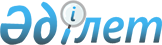 Об утверждений Положений коммунальных государственных учреждений аппарата сельских округов района Т.Рыскулова
					
			Утративший силу
			
			
		
					Постановление акимата района Т.Рыскулова Жамбылской области от 16 февраля 2015 года № 42. Зарегистрировано Департаментом юстиции Жамбылской области 13 марта 2015 года № 2569. Утратило силу постановлением акимата района Т.Рыскулова Жамбылской области от 14 февраля 2018 года № 90
      Сноска. Утратило силу постановлением акимата района Т.Рыскулова Жамбылской области от 14.02.2018 № 90 (вводится в действие по истечении десяти календарных дней после дня их первого официального опубликования).

      Примечание РЦПИ.

      В тексте документа сохранена пунктуация и орфография оригинала.

      В соответствии с Законом Республики Казахстан от 23 января 2001 года "О местном государственном управлении и самоуправлении в Республике Казахстан" и Указом Президента Республики Казахстан от 29 октября 2012 года № 410 "Об утверждении Типового положения государственного органа Республики Казахстан" акимат района Т. Рыскулова ПОСТАНОВЛЯЕТ:

      1.  Утвердить Положения коммунальных государственных учреждений аппарата акима сельских округов района Т.Рыскулова согласно приложению.

      2.  Коммунальным государственным учреждениям аппарата акима сельских округов района Т.Рыскулова обеспечить в установленном законодательством порядке государственную регистрацию настоящего постановления в органах юстиции и его официальное опубликование.

      3.  Контроль за исполнением настоящего постановления возложить на руководителя аппарата акима района М. Тлепова.

      4.  Настоящее постановление вступает в силу со дня государственной регистрации в органах юстиции и вводится в действие по истечении десяти календарных дней после дня его первого официального опубликования. Название коммунальных государственных учреждении аппарата акима сельских округов района Т.Рыскулова. ПОЛОЖЕНИЕ
О коммунальном государственном учреждении
"Аппарат акима Куланского сельского округа района Т.Рыскулова" Общие положения
      1.  Коммунальное государственное учреждение "Аппарат акима Куланского сельского округа района Т.Рыскулова" является государственным органом Республики Казахстан, осуществляющим руководство в сферах информационно-аналитического, организационно-правового и материально-технического обеспечения деятельности акима. 

      2.  Коммунальное государственное учреждение "Аппарат акима Куланского сельского округа района Т.Рыскулова" не имеет ведомств.

      3.  Коммунальное государственное учреждение "Аппарат акима Куланского сельского округа района Т.Рыскулова" осуществляет свою деятельность в соответствии с Конституцией и законами Республики Казахстан, актами Президента и Правительства Республики Казахстан, иными нормативными правовыми актами, а также настоящим Положением. 

      4.  Коммунальное государственное учреждение "Аппарат акима Куланского сельского округа района Т.Рыскулова" является юридическим лицом в организационно-правовой форме, имеет печать и штампы со своим наименованием на государственном языке, бланки установленного образца, в соответствии с законодательством Республики Казахстан, счета в органах казначейства. 

      5.  Коммунальное государственное учреждение "Аппарат акима Куланского сельского округа района Т.Рыскулова" вступает в гражданско-правовые отношения от собственного имени. 

      6.  Коммунальное государственное учреждение "Аппарат акима Куланского сельского округа района Т.Рыскулова" имеет право выступать стороной гражданско-правовых отношений от имени государства, если оно уполномочено на это в соответствии с законодательством. 

      7.  Коммунальное государственное учреждение "Аппарат акима Куланского сельского округа района Т.Рыскулова" по вопросам своей компетенции в установленном законодательством порядке принимает решения, оформляемые распоряжениями руководителя коммунального государственного учреждения "Аппарат акима Куланского сельского округа района Т.Рыскулова" и другими актами, предусмотренными законодательством Республики Казахстан. 

      8.  Структура и лимит штатной численности коммунального государственного учреждения "Аппарат акима Куланского сельского округа района Т.Рыскулова" утверждаются в соответствии с действующим законодательством. 

      9.  Местонахождение юридического лица: почтовый индекс: 080900, Республика Казахстан, Жамбылская область, район Т.Рыскулова, село Кулан, улица Жибек Жолы, 62.

      10.  Полное наименование государственного органа: коммунальное государственное учреждение "Аппарат акима Куланского сельского округа района Т.Рыскулова". 

      11.  Настоящее Положение является учредительным документом коммунального государственного учреждения "Аппарат акима Куланского сельского округа района Т.Рыскулова". 

      12.  Финансирование деятельности коммунального государственного учреждения "Аппарат акима Куланского сельского округа района Т.Рыскулова" осуществляется из местных бюджетов.

      13.  Коммунальному государственному учреждению "Аппарат акима Куланского сельского округа района Т.Рыскулова" запрещается вступать в договорные отношения с субъектами предпринимательства на предмет выполнения обязанностей, являющихся функциями коммунального государственного учреждения "Аппарат акима Куланского сельского округа района Т.Рыскулова". 

      Если коммунальному государственному учреждению "Аппарат акима Куланского сельского округа района Т.Рыскулова" законодательными актами предоставлено право осуществлять приносящую доходы деятельность, то доходы, полученные от такой деятельности, направляются в доход государственного бюджета. 2. Миссия, основные задачи, функции, права и обязанности государственного органа
      14.  Миссия коммунального государственного учреждения "Аппарат акима Куланского сельского округа района Т.Рыскулова" осуществление информационно-аналитического, организационно-правового и материально-технического обеспечения деятельности акима. 

      15.  Функции:

      1)  Аппарат акима осуществляет функций, установленные законодательством Республики Казахстан;

      2)  рассматривает обращения, заявления, жалобы граждан, принимает меры по защите прав и свобод граждан;

      3)  содействует сбору налогов и других обязательных платежей в бюджет;

      4)  в пределах своей компетенции осуществляет регулирование земельных отношений;

      5)  содействует организации крестьянских или фермерских хозяйств, развитию предпринимательской деятельности;

      6)  в пределах своей компетенции организует и обеспечивает исполнение законодательства Республики Казахстан по вопросам о воинской обязанности и воинской службы, мобилизационной подготовки и мобилизации, а также в сфере гражданской защиты; 

      7)  организует работу по сохранению исторического и культурного наследия;

      8)  содействует развитию местной социальной инфраструктуры;

      9)  взаимодействует с органами местного самоуправления;

      10)  организует в пределах своей компетенции водоснабжение населенных пунктов и регулирует вопросы водопользования;

      11)  организует работы по благоустройству, освещению, озеленению и санитарной очистке населенных пунктов;

      12)  утверждают план поступлений и расходов денег местного самоуправления после согласования с собранием местного сообщества; 

      13)  ведет реестр непрофессиональных медиаторов;

      14)  в местностях, где нет органов юстиции, организует совершение нотариальных действий, регистрацию актов гражданского состояния в порядке, установленном законодательством Республики Казахстан.

      16.  Задачи: 

      1)  Обеспечение соблюдения регламента работы акима сельского округа.

      2)  является должностным лицом соответствующего районного акимата на территории соответствующей административно-территориальной единицы и без доверенности выступает от его имени во взаимоотношениях с государственными органами, организациями и гражданами; 

      3)  разрабатывает и вносит в вышестоящий акимат для утверждения соответствующим маслихатом бюджетные программы, администратором которых выступает аппарат акима;

      4)  при разработке бюджетной программы, администратором которой выступает аппарат акима округа, выносит на обсуждение собрания местного сообщества предложения по финансированию вопросов местного значения по направлениям, предусмотренным в составе бюджета района в соответствии с бюджетным законодательством Республики Казахстан;

      5)  содействует исполнению гражданами и юридическими лицами норм Конституции Республики Казахстан, законов, актов Президента и Правительства Республики Казахстан, нормативных правовых актов центральных и местных государственных органов;

      6)  обеспечивает сохранение коммунального жилищного фонда, а также строительство, реконструкцию, ремонт и содержание автомобильных дорог;

      7)  выявляет малообеспеченных лиц, вносит в вышестоящие органы предложения по обеспечению занятости, оказанию адресной социальной помощи, организует обслуживание одиноких престарелых и нетрудоспособных граждан на дому;

      8)  обеспечивает трудоустройство лиц, состоящих на учете в службе пробации уголовно-исполнительной инспекции, и оказывает иную социально-правовую помощь;

      9)  организует помощь инвалидам;

      10)  организует общественные работы, молодежную практику и социальные рабочие места;

      11)  организует совместно с уполномоченным органом по физической культуре и спорту и общественными объединениями инвалидов проведение оздоровительных и спортивных мероприятий среди инвалидов;

      12)  организует совместно с общественными объединениями инвалидов культурно-массовые и просветительские мероприятия;

      13)  координирует оказание благотворительной и социальной помощи инвалидам;

      14)  координирует оказание социально уязвимым слоям населения благотворительной помощи;

      15)  содействует кадровому обеспечению сельских организаций здравоохранения;

      16)  организует движение общественного транспорта;

      17)  в случае необходимости оказания неотложной медицинской помощи организует доставку больных до ближайшей организации здравоохранения, оказывающей врачебную помощь;

      18)  осуществляет похозяйственный учет; 

      19)  принимает участие в работе сессий маслихата района при утверждении (уточнении) местного бюджета;

      20)  обеспечивает деятельность организаций дошкольного воспитания и обучения, учреждений культуры;

      21)  организует погребение безродных и общественные работы по содержанию в надлежащем состоянии кладбищ и иных мест захоронения.

      22)  создает инфраструктуру для занятий спортом физических лиц по месту жительства и в местах их массового отдыха;

      23)  внесет в районный исполнительный орган предложений по организации транспортного сообщения с районным центром, а также организует бесплатного подвоза учащихся до школы и обратно в сельской местности;

      24)  предоставляют переданное в управление районное коммунальное имущество в имущественный наем (аренду) физическим лицам и негосударственным юридическим лицам без права последующего выкупа;

      25)  определяют приоритетные направления деятельности и обязательные объемы работ (услуг), финансируемых из бюджета, переданных коммунальных государственных предприятий;

      26)  обеспечивают сохранность переданного коммунального имущества;

      27)  осуществляют управление переданными районными коммунальными юридическими лицами;

      28)  согласовывают годовую финансовую отчетность переданного в управление районного коммунального государственного предприятия,

      29)  утверждаемую решением местного исполнительного органа;

      30)  устанавливают цены на товары (работы, услуги), производимые и реализуемые переданными в управление коммунальными казенными предприятиями;

      31)  утверждают индивидуальные планы финансирования переданных районных коммунальных государственных учреждений из местного бюджета;

      32)  формируют доходные источники;

      33)  обеспечивают открытие в центральном уполномоченном органе по исполнению бюджета контрольного счета наличности местного самоуправления, предназначенного для зачисления денег, направляемых акимами на реализацию функций местного самоуправления;

      34)  принимают работников по трудовому договору за счет экономии бюджетных средств и (или) поступлений, предусмотренных законодательством Республики Казахстан о местном государственном управлении и самоуправлении;

      35)  составляют и утверждают сводный план поступлений и расходов денег от реализации государственными учреждениями товаров (работ, услуг), остающихся в их распоряжении, в соответствии с бюджетным законодательством Республики Казахстан.

      17.  Права и обязанности: 

      права: 

      1)  в рамках своей компетенции имеет право подготовить и предложить информационно-аналитические документы государственным органам, общественным и другим учреждениям, средствам массовой информации; 

      2) 2) в рамках своей компетенции имеет права официально запрашивать и получать информацию и документы от местных исполнительных органов, предприятий, организации и других учреждений; 

      3)  вправе вносить предложения по вопросам, относящимся к их компетенции;

      4)  осуществлять иные права, необходимые для реализации основных задач и функции, в соответствии с нормативными правовыми актами Республики Казахстан.

      обязанности: 

      1)  предоставлять необходимые материалы и информацию в пределах

      2)  своей компетенции и в рамках законодательства в случае официального запроса об этом юридических и физических лиц;

      3)  обеспечивать соблюдение сотрудниками коммунального государственного учреждения "Аппарат акима Куланского сельского округа района Т.Рыскулова" норм этики административных государственных служащих;

      4)  выполнять иные обязанности предусмотренные нормативными правовыми актами Республики Казахстан.  3. Организация деятельности государственного органа
      18.  Руководство коммунального государственного учреждения "Аппарат акима Куланского сельского округа района Т.Рыскулова" осуществляется первым руководителем, который несет персональную ответственность за выполнение возложенных на коммунальное государственное учреждение "Аппарат акима Куланского сельского округа района Т.Рыскулова" задач и осуществление им своих функций. 

      19.  Первый руководитель коммунального государственного учреждения "Аппарат акима Куланского сельского округа района Т.Рыскулова" назначается или избирается на должность и освобождается от должности и прекращает свои полномочия в порядке, определяемом Президентом Республики Казахстан. 

      20.  Первый руководитель коммунального государственного учреждения "Аппарат акима Куланского сельского округа района Т.Рыскулова" имеет заместителя, которые назначаются на должности и освобождаются от должности в соответствии с законодательством Республики Казахстан.

      21.  Полномочия первого руководителя коммунального государственного учреждения "Аппарат акима Куланского сельского округа района Т.Рыскулова":

      1)  Аким Куланского сельского округа несет персональную ответственность за выполнение возложенных на аппарат акима Куланского сельского округа задач и осуществление своих функций;

      2)  принимает меры направленные против совершения коррупционных правонарушений и несет персональную ответственность в принятии мер против коррупции;

      3)  организует и обеспечивает контроль за выполнением государственных закупок по бюджетным программам учреждения;

      4)  без доверенности действует от имени аппарата акима сельского округа;

      5)  во всех органах представляет интересы аппарата акима сельского округа; 

      6)  распоряжается имуществом, заключает договоры от имени аппарата акима сельского округа выдает доверенности; 

      7)  заключает договоры от имени учреждения, выдает доверенности; проводит личный прием граждан согласно графику приема, рассматривает в установленные законодательством сроки обращения физических и юридических лиц, принимает по ним необходимые меры;

      8)  в установленном законодательством порядке принимает, увольняет, привлекает к дисциплинарной ответственности работников и государственных служащих, принятых по трудовому договору, решает вопросы поощрения, оказания материальной помощи и наложения дисциплинарных взысканий, оформляет командировочные документы, представляет ежегодные трудовые отпуска;

      9)  издает распоряжений и решений, дает указания обязательные для исполнения работниками аппарата акима сельского округа, подписывает служебную документацию в пределах компетенции;

      10)  открывает банковские счета и совершает сделки;

      11)  утверждает смету расходов аппарата акима сельского округа;

      12)  возлагается непосредственная обязанность по противодействию коррупции с установлением персональной ответственности;

      Исполнение полномочий первого руководителя коммунального государственного учреждения "Аппарат акима Куланского сельского округа района Т.Рыскулова" в период его отсутствия осуществляется лицом, его замещающим в соответствии с действующим законодательством.

      22.  Первый руководитель определяет полномочия своего заместителя в соответствии с действующим законодательством. 

      23.  Аппарат коммунального государственного учреждения "Аппарат акима Куланского сельского округа района Т.Рыскулова" возглавляется акимом села Кулан назначаемым на должность и освобождаемым от должности в соответствии с действующим законодательством Республики Казахстан. 4. Имущество государственного органа 
      24.  Коммунальное государственное учреждение "Аппарат акима Куланского сельского округа района Т.Рыскулова" может иметь на праве оперативного управления обособленное имущество в случаях, предусмотренных законодательством. 

      Имущество коммунального государственного учреждения "Аппарат акима Куланского сельского округа района Т.Рыскулова" формируется за счет имущества, переданного ему собственником, а также имущества (включая денежные доходы), приобретенного в результате собственной деятельности и иных источников, не запрещенных законодательством Республики Казахстан. 

      25.  Имущество, закрепленное за коммунальным государственным учреждением "Аппарат акима Куланского сельского округа района Т.Рыскулова" относится к коммунальной собственности.

      26.  Коммунальное государственное учреждение "Аппарат акима Куланского сельского округа района Т.Рыскулова" не вправе самостоятельно отчуждать или иным способом распоряжаться закрепленным за ним имуществом и имуществом, приобретенным за счет средств, выданных ему по плану финансирования, если иное не установлено законодательством.  5. Реорганизация и управление государственного органа
      27.  Реорганизация и управление коммунального государственного учреждения "Аппарат акима Куланского сельского округа района Т.Рыскулова" осуществляются в соответствии с законодательством Республики Казахстан.  ПОЛОЖЕНИЕ
О коммунальном государственном учреждении
"Аппарат акима Луговского сельского округа района Т.Рыскулова" 1. Общие положения
      1.  Коммунальное государственное учреждение "Аппарат акима Луговского сельского округа района Т.Рыскулова" является государственным органом Республики Казахстан, осуществляющим руководство в сферах информационно-аналитического, организационно-правового и материально-технического обеспечения деятельности акима. 

      2.  Коммунальное государственное учреждение "Аппарат акима Луговского сельского округа района Т.Рыскулова" не имеет ведомств.

      3.  Коммунальное государственное учреждение "Аппарат акима Луговского сельского округа района Т.Рыскулова" осуществляет свою деятельность в соответствии с Конституцией и законами Республики Казахстан, актами Президента и Правительства Республики Казахстан, иными нормативными правовыми актами, а также настоящим Положением. 

      4.  Коммунальное государственное учреждение "Аппарат акима Луговского сельского округа района Т.Рыскулова" является юридическим лицом в организационно-правовой форме, имеет печать и штампы со своим наименованием на государственном языке, бланки установленного образца, в соответствии с законодательством Республики Казахстан, счета в органах казначейства. 

      5.  Коммунальное государственное учреждение "Аппарат акима Луговского сельского округа района Т.Рыскулова" вступает в гражданско-правовые отношения от собственного имени. 

      6.  Коммунальное государственное учреждение "Аппарат акима Луговского сельского округа района Т.Рыскулова" имеет право выступать стороной гражданско-правовых отношений от имени государства, если оно уполномочено на это в соответствии с законодательством. 

      7.  Коммунальное государственное учреждение "Аппарат акима Луговского сельского округа района Т.Рыскулова" по вопросам своей компетенции в установленном законодательством порядке принимает решения, оформляемые распоряжениями руководителя коммунального государственного учреждения "Аппарат акима Луговского сельского округа района Т.Рыскулова" и другими актами, предусмотренными законодательством Республики Казахстан. 

      8.  Структура и лимит штатной численности коммунального государственного учреждения "Аппарат акима Луговского сельского округа района Т.Рыскулова" утверждаются в соответствии с действующим законодательством. 

      9.  Местонахождение юридического лица: почтовый индекс: 080914, Республика Казахстан, Жамбылская область, район Т.Рыскулова, село Луговой, улица Смат Есимова, 56.

      10.  Полное наименование государственного органа: коммунальное государственное учреждение "Аппарат акима Луговского сельского округа района Т.Рыскулова"

      11.  Настоящее Положение является учредительным документом коммунального государственного учреждения "Аппарат акима Луговского сельского округа района Т.Рыскулова".

      12.  Финансирование деятельности коммунального государственного учреждения "Аппарат акима Луговского сельского округа района Т.Рыскулова" осуществляется из местных бюджетов.

      13.  Коммунальному государственному учреждению "Аппарат акима Луговского сельского округа района Т.Рыскулова" запрещается вступать в договорные отношения с субъектами предпринимательства на предмет выполнения обязанностей, являющихся функциями коммунального государственного учреждения "Аппарат акима Луговского сельского округа района Т.Рыскулова". 

      Если коммунальному государственному учреждению "Аппарат акима Луговского сельского округа района Т.Рыскулова" законодательными актами предоставлено право осуществлять приносящую доходы деятельность, то доходы, полученные от такой деятельности, направляются в доход государственного бюджета. 2. Миссия, основные задачи, функции, права и обязанности
государственного органа
      14.  Миссия коммунального государственного учреждения "Аппарат акима Луговского сельского округа района Т.Рыскулова" осуществление информационно-аналитического, организационно-правового и материально-технического обеспечения деятельности акима. 

      15.  Функции:

      1)  Аппарат акима осуществляет функций, установленные законодательством Республики Казахстан;

      2) рассматривает обращения, заявления, жалобы граждан, принимает меры по защите прав и свобод граждан;

      3)  содействует сбору налогов и других обязательных платежей в бюджет;

      4)  в пределах своей компетенции осуществляет регулирование земельных отношений;

      5)  содействует организации крестьянских или фермерских хозяйств, развитию предпринимательской деятельности;

      6)  в пределах своей компетенции организует и обеспечивает исполнение законодательства Республики Казахстан по вопросам о воинской обязанности и воинской службы, мобилизационной подготовки и мобилизации, а также в сфере гражданской защиты; 

      7)  организует работу по сохранению исторического и культурного наследия;

      8)  содействует развитию местной социальной инфраструктуры;

      9)  взаимодействует с органами местного самоуправления;

      10)  организует в пределах своей компетенции водоснабжение населенных пунктов и регулирует вопросы водопользования;

      11)  организует работы по благоустройству, освещению, озеленению и санитарной очистке населенных пунктов;

      12)  утверждают план поступлений и расходов денег местного самоуправления после согласования с собранием местного сообщества; 

      13)  ведет реестр непрофессиональных медиаторов;

      14)  в местностях, где нет органов юстиции, организует совершение нотариальных действий, регистрацию актов гражданского состояния в порядке, установленном законодательством Республики Казахстан.

      16.  Задачи: 

      1)  Обеспечение соблюдения регламента работы акима сельского округа.

      2)  является должностным лицом соответствующего районного акимата на территории соответствующей административно-территориальной единицы и без доверенности выступает от его имени во взаимоотношениях с государственными органами, организациями и гражданами; 

      3)  разрабатывает и вносит в вышестоящий акимат для утверждения соответствующим маслихатом бюджетные программы, администратором которых выступает аппарат акима;

      4)  при разработке бюджетной программы, администратором которой выступает аппарат акима округа, выносит на обсуждение собрания местного сообщества предложения по финансированию вопросов местного значения по направлениям, предусмотренным в составе бюджета района в соответствии с бюджетным законодательством Республики Казахстан;

      5)  содействует исполнению гражданами и юридическими лицами норм Конституции Республики Казахстан, законов, актов Президента и Правительства Республики Казахстан, нормативных правовых актов центральных и местных государственных органов;

      6)  обеспечивает сохранение коммунального жилищного фонда, а также строительство, реконструкцию, ремонт и содержание автомобильных дорог;

      7)  выявляет малообеспеченных лиц, вносит в вышестоящие органы предложения по обеспечению занятости, оказанию адресной социальной помощи, организует обслуживание одиноких престарелых и нетрудоспособных граждан на дому;

      8)  обеспечивает трудоустройство лиц, состоящих на учете в службе пробации уголовно-исполнительной инспекции, и оказывает иную социально-правовую помощь;

      9)  организует помощь инвалидам;

      10)  организует общественные работы, молодежную практику и социальные рабочие места;

      11)  организует совместно с уполномоченным органом по физической культуре и спорту и общественными объединениями инвалидов проведение оздоровительных и спортивных мероприятий среди инвалидов;

      12)  организует совместно с общественными объединениями инвалидов культурно-массовые и просветительские мероприятия;

      13)  координирует оказание благотворительной и социальной помощи инвалидам;

      14)  координирует оказание социально уязвимым слоям населения благотворительной помощи;

      15)  содействует кадровому обеспечению сельских организаций здравоохранения;

      16)  организует движение общественного транспорта;

      17)  в случае необходимости оказания неотложной медицинской помощи организует доставку больных до ближайшей организации здравоохранения, оказывающей врачебную помощь;

      18)  осуществляет похозяйственный учет; 

      19)  принимает участие в работе сессий маслихата района при утверждении (уточнении) местного бюджета;

      20)  обеспечивает деятельность организаций дошкольного воспитания и обучения, учреждений культуры;

      21)  организует погребение безродных и общественные работы по содержанию в надлежащем состоянии кладбищ и иных мест захоронения.

      22)  создает инфраструктуру для занятий спортом физических лиц по месту жительства и в местах их массового отдыха;

      23)  внесет в районный исполнительный орган предложений по организации транспортного сообщения с районным центром, а также организует бесплатного подвоза учащихся до школы и обратно в сельской местности;

      24)  предоставляют переданное в управление районное коммунальное имущество в имущественный наем (аренду) физическим лицам и негосударственным юридическим лицам без права последующего выкупа;

      25)  определяют приоритетные направления деятельности и обязательные объемы работ (услуг), финансируемых из бюджета, переданных коммунальных государственных предприятий;

      26)  обеспечивают сохранность переданного коммунального имущества;

      27)  осуществляют управление переданными районными коммунальными юридическими лицами;

      28)  согласовывают годовую финансовую отчетность переданного в управление районного коммунального государственного предприятия,

      29)  утверждаемую решением местного исполнительного органа;

      30)  устанавливают цены на товары (работы, услуги), производимые и реализуемые переданными в управление коммунальными казенными предприятиями;

      31)  утверждают индивидуальные планы финансирования переданных районных коммунальных государственных учреждений из местного бюджета;

      32)  формируют доходные источники;

      33)  обеспечивают открытие в центральном уполномоченном органе по исполнению бюджета контрольного счета наличности местного самоуправления, предназначенного для зачисления денег, направляемых акимами на реализацию функций местного самоуправления;

      34)  принимают работников по трудовому договору за счет экономии бюджетных средств и (или) поступлений, предусмотренных законодательством Республики Казахстан о местном государственном управлении и самоуправлении;

      35)  составляют и утверждают сводный план поступлений и расходов денег от реализации государственными учреждениями товаров (работ, услуг), остающихся в их распоряжении, в соответствии с бюджетным законодательством Республики Казахстан.

      17.  Права и обязанности: 

      права: 

      1)  в рамках своей компетенции имеет право подготовить и предложить информационно-аналитические документы государственным органам, общественным и другим учреждениям, средствам массовой информации; 

      2) 2) в рамках своей компетенции имеет права официально запрашивать и получать информацию и документы от местных исполнительных органов, предприятий, организации и других учреждений; 

      3)  вправе вносить предложения по вопросам, относящимся к их компетенции;

      4)  осуществлять иные права, необходимые для реализации основных задач и функции, в соответствии с нормативными правовыми актами Республики Казахстан.

      обязанности: 

      1)  предоставлять необходимые материалы и информацию в пределах

      2)  своей компетенции и в рамках законодательства в случае официального запроса об этом юридических и физических лиц;

      3)  обеспечивать соблюдение сотрудниками коммунального государственного учреждения "Аппарат акима Луговского сельского округа района Т.Рыскулова" норм этики административных государственных служащих;

      4)  выполнять иные обязанности предусмотренные нормативными правовыми актами Республики Казахстан.  3. Организация деятельности государственного органа
      18.  Руководство коммунального государственного учреждения "Аппарат акима Луговского сельского округа района Т.Рыскулова" осуществляется первым руководителем, который несет персональную ответственность за выполнение возложенных на коммунальное государственное учреждение "Аппарат акима Луговского сельского округа района Т.Рыскулова" задач и осуществление им своих функций. 

      19.  Первый руководитель коммунального государственного учреждения "Аппарат акима Луговского сельского округа района Т.Рыскулова" назначается или избирается на должность и освобождается от должности и прекращает свои полномочия в порядке, определяемом Президентом Республики Казахстан. 

      20.  Первый руководитель коммунального государственного учреждения "Аппарат акима Луговского сельского округа района Т.Рыскулова" имеет заместителя, которые назначаются на должности и освобождаются от должности в соответствии с законодательством Республики Казахстан.

      21.  Полномочия первого руководителя коммунального государственного учреждения "Аппарат акима Луговского сельского округа района Т.Рыскулова":

      1)  Аким Луговского сельского округа несет персональную ответственность за выполнение возложенных на аппарат акима Луговского сельского округа задач и осуществление своих функций;

      2)  принимает меры направленные против совершения коррупционных правонарушений и несет персональную ответственность в принятии мер против коррупции;

      3)  организует и обеспечивает контроль за выполнением государственных закупок по бюджетным программам учреждения;

      4)  без доверенности действует от имени аппарата акима сельского округа;

      5)  во всех органах представляет интересы аппарата акима сельского округа; 

      6)  распоряжается имуществом, заключает договоры от имени аппарата акима сельского округа выдает доверенности; 

      7)  заключает договоры от имени учреждения, выдает доверенности; проводит личный прием граждан согласно графику приема, рассматривает в установленные законодательством сроки обращения физических и юридических лиц, принимает по ним необходимые меры;

      8)  в установленном законодательством порядке принимает, увольняет, привлекает к дисциплинарной ответственности работников и государственных служащих, принятых по трудовому договору, решает вопросы поощрения, оказания материальной помощи и наложения дисциплинарных взысканий, оформляет командировочные документы, представляет ежегодные трудовые отпуска;

      9)  издает распоряжений и решений, дает указания обязательные для исполнения работниками аппарата акима сельского округа, подписывает служебную документацию в пределах компетенции;

      10)  открывает банковские счета и совершает сделки;

      11)  утверждает смету расходов аппарата акима сельского округа;

      12)  возлагается непосредственная обязанность по противодействию коррупции с установлением персональной ответственности;

      Исполнение полномочий первого руководителя коммунального государственного учреждения "Аппарат акима Луговского сельского округа района Т.Рыскулова" в период его отсутствия осуществляется лицом, его замещающим в соответствии с действующим законодательством.

      22.  Первый руководитель определяет полномочия своего заместителя в соответствии с действующим законодательством. 

      23.  Аппарат коммунального государственного учреждения "Аппарат акима Луговского сельского округа района Т.Рыскулова" возглавляется акимом села Луговой назначаемым на должность и освобождаемым от должности в соответствии с действующим законодательством Республики Казахстан. 4. Имущество государственного органа 
      24.  Коммунальное государственное учреждение "Аппарат акима Луговского сельского округа района Т.Рыскулова" может иметь на праве оперативного управления обособленное имущество в случаях, предусмотренных законодательством. 

      Имущество коммунального государственного учреждения "Аппарат акима Луговского сельского округа района Т.Рыскулова" формируется за счет имущества, переданного ему собственником, а также имущества (включая денежные доходы), приобретенного в результате собственной деятельности и иных источников, не запрещенных законодательством Республики Казахстан. 

      25.  Имущество, закрепленное за коммунальным государственным учреждением "Аппарат акима Луговского сельского округа района Т.Рыскулова" относится к коммунальной собственности.

      26.  Коммунальное государственное учреждение "Аппарат акима Луговского сельского округа района Т.Рыскулова" не вправе самостоятельно отчуждать или иным способом распоряжаться закрепленным за ним имуществом и имуществом, приобретенным за счет средств, выданных ему по плану финансирования, если иное не установлено законодательством.  5. Реорганизация и управление государственного органа
      27.  Реорганизация и управление коммунального государственного учреждения "Аппарат акима Луговского сельского округа района Т.Рыскулова" осуществляются в соответствии с законодательством Республики Казахстан.  ПОЛОЖЕНИЕ
О коммунальном государственном учреждении
"Аппарат акима Корагатинского сельского округа района Т.Рыскулова" 1. Общие положения
      1.  Коммунальное государственное учреждение "Аппарат акима Корагатинского сельского округа района Т.Рыскулова" является государственным органом Республики Казахстан, осуществляющим руководство в сферах информационно-аналитического, организационно-правового и материально-технического обеспечения деятельности акима. 

      2.  Коммунальное государственное учреждение "Аппарат акима Корагатинского сельского округа района Т.Рыскулова" не имеет ведомств. 

      3.  Коммунальное государственное учреждение "Аппарат акима Корагатинского сельского округа района Т.Рыскулова" осуществляет свою деятельность в соответствии с Конституцией и законами Республики Казахстан, актами Президента и Правительства Республики Казахстан, иными нормативными правовыми актами, а также настоящим Положением. 

      4.  Коммунальное государственное учреждение "Аппарат акима Корагатинского сельского округа района Т.Рыскулова" является юридическим лицом в организационно-правовой форме, имеет печать и штампы со своим наименованием на государственном языке, бланки установленного образца, в соответствии с законодательством Республики Казахстан, счета в органах казначейства. 

      5.  Коммунальное государственное учреждение "Аппарат акима Корагатинского сельского округа района Т.Рыскулова" вступает в гражданско-правовые отношения от собственного имени. 

      6.  Коммунальное государственное учреждение "Аппарат акима Корагатинского сельского округа района Т.Рыскулова" имеет право выступать стороной гражданско-правовых отношений от имени государства, если оно уполномочено на это в соответствии с законодательством. 

      7.  Коммунальное государственное учреждение "Аппарат акима Корагатинского сельского округа района Т.Рыскулова" по вопросам своей компетенции в установленном законодательством порядке принимает решения, оформляемые распоряжениями руководителя коммунального государственного учреждения "Аппарат акима Корагатинского сельского округа района Т.Рыскулова" и другими актами, предусмотренными законодательством Республики Казахстан. 

      8.  Структура и лимит штатной численности коммунального государственного учреждения "Аппарат акима Корагатинского сельского округа района Т.Рыскулова" утверждаются в соответствии с действующим законодательством. 

      9.  Местонахождение юридического лица: почтовый индекс: 080910, Республика Казахстан, Жамбылская область, район Т.Рыскулова, село Корагаты, улица Толеби, 15.

      10.  Полное наименование государственного органа: коммунальное государственное учреждение "Аппарат акима Корагатинского сельского округа района Т.Рыскулова". 

      11.  Настоящее Положение является учредительным документом коммунального государственного учреждения "Аппарат акима Корагатинского сельского округа района Т.Рыскулова". 

      12.  Финансирование деятельности коммунального государственного учреждения "Аппарат акима Корагатинского сельского округа района Т.Рыскулова" осуществляется из местных бюджетов.

      13.  Коммунальному государственному учреждению "Аппарат акима Корагатинского сельского округа района Т.Рыскулова" запрещается вступать в договорные отношения с субъектами предпринимательства на предмет выполнения обязанностей, являющихся функциями коммунального государственного учреждения "Аппарат акима Корагатинского сельского округа района Т.Рыскулова". 

      Если коммунальному государственному учреждению "Аппарат акима Корагатинского сельского округа района Т.Рыскулова" законодательными актами предоставлено право осуществлять приносящую доходы деятельность, то доходы, полученные от такой деятельности, направляются в доход государственного бюджета. 2. Миссия, основные задачи, функции, права и обязанности
государственного органа
      14.  Миссия коммунального государственного учреждения "Аппарат акима Корагатинского сельского округа района Т.Рыскулова" осуществление информационно-аналитического, организационно-правового и материально-технического обеспечения деятельности акима. 

      15.  Функции:

      1)  Аппарат акима осуществляет функций, установленные законодательством Республики Казахстан;

      2)  рассматривает обращения, заявления, жалобы граждан, принимает меры по защите прав и свобод граждан;

      3)  содействует сбору налогов и других обязательных платежей в бюджет;

      4)  в пределах своей компетенции осуществляет регулирование земельных отношений;

      5)  содействует организации крестьянских или фермерских хозяйств, развитию предпринимательской деятельности;

      6)  в пределах своей компетенции организует и обеспечивает исполнение законодательства Республики Казахстан по вопросам о воинской обязанности и воинской службы, мобилизационной подготовки и мобилизации, а также в сфере гражданской защиты; 

      7)  организует работу по сохранению исторического и культурного наследия;

      8)  содействует развитию местной социальной инфраструктуры;

      9)  взаимодействует с органами местного самоуправления;

      10)  организует в пределах своей компетенции водоснабжение населенных пунктов и регулирует вопросы водопользования;

      11)  организует работы по благоустройству, освещению, озеленению и санитарной очистке населенных пунктов;

      12)  утверждают план поступлений и расходов денег местного самоуправления после согласования с собранием местного сообщества; 

      13)  ведет реестр непрофессиональных медиаторов;

      14)  в местностях, где нет органов юстиции, организует совершение нотариальных действий, регистрацию актов гражданского состояния в порядке, установленном законодательством Республики Казахстан.

      16.  Задачи: 

      1)  Обеспечение соблюдения регламента работы акима сельского округа.

      2)  является должностным лицом соответствующего районного акимата на территории соответствующей административно-территориальной единицы и без доверенности выступает от его имени во взаимоотношениях с государственными органами, организациями и гражданами; 

      3)  разрабатывает и вносит в вышестоящий акимат для утверждения соответствующим маслихатом бюджетные программы, администратором которых выступает аппарат акима;

      4)  при разработке бюджетной программы, администратором которой выступает аппарат акима округа, выносит на обсуждение собрания местного сообщества предложения по финансированию вопросов местного значения по направлениям, предусмотренным в составе бюджета района в соответствии с бюджетным законодательством Республики Казахстан;

      5)  содействует исполнению гражданами и юридическими лицами норм Конституции Республики Казахстан, законов, актов Президента и Правительства Республики Казахстан, нормативных правовых актов центральных и местных государственных органов;

      6)  обеспечивает сохранение коммунального жилищного фонда, а также строительство, реконструкцию, ремонт и содержание автомобильных дорог;

      7)  выявляет малообеспеченных лиц, вносит в вышестоящие органы предложения по обеспечению занятости, оказанию адресной социальной помощи, организует обслуживание одиноких престарелых и нетрудоспособных граждан на дому;

      8)  обеспечивает трудоустройство лиц, состоящих на учете в службе пробации уголовно-исполнительной инспекции, и оказывает иную социально-правовую помощь;

      9)  организует помощь инвалидам;

      10)  организует общественные работы, молодежную практику и социальные рабочие места;

      11)  организует совместно с уполномоченным органом по физической культуре и спорту и общественными объединениями инвалидов проведение оздоровительных и спортивных мероприятий среди инвалидов;

      12)  организует совместно с общественными объединениями инвалидов культурно-массовые и просветительские мероприятия;

      13)  координирует оказание благотворительной и социальной помощи инвалидам;

      14)  координирует оказание социально уязвимым слоям населения благотворительной помощи;

      15)  содействует кадровому обеспечению сельских организаций здравоохранения;

      16)  организует движение общественного транспорта;

      17)  в случае необходимости оказания неотложной медицинской помощи организует доставку больных до ближайшей организации здравоохранения, оказывающей врачебную помощь;

      18)  осуществляет похозяйственный учет; 

      19)  принимает участие в работе сессий маслихата района при утверждении (уточнении) местного бюджета;

      20)  обеспечивает деятельность организаций дошкольного воспитания и обучения, учреждений культуры;

      21)  организует погребение безродных и общественные работы по содержанию в надлежащем состоянии кладбищ и иных мест захоронения.

      22)  создает инфраструктуру для занятий спортом физических лиц по месту жительства и в местах их массового отдыха;

      23)  внесет в районный исполнительный орган предложений по организации транспортного сообщения с районным центром, а также организует бесплатного подвоза учащихся до школы и обратно в сельской местности;

      24)  предоставляют переданное в управление районное коммунальное имущество в имущественный наем (аренду) физическим лицам и негосударственным юридическим лицам без права последующего выкупа;

      25)  определяют приоритетные направления деятельности и обязательные объемы работ (услуг), финансируемых из бюджета, переданных коммунальных государственных предприятий;

      26)  обеспечивают сохранность переданного коммунального имущества;

      27)  осуществляют управление переданными районными коммунальными юридическими лицами;

      28)  согласовывают годовую финансовую отчетность переданного в управление районного коммунального государственного предприятия,

      29) утверждаемую решением местного исполнительного органа;

      30)  устанавливают цены на товары (работы, услуги), производимые и реализуемые переданными в управление коммунальными казенными предприятиями;

      31)  утверждают индивидуальные планы финансирования переданных районных коммунальных государственных учреждений из местного бюджета;

      32)  формируют доходные источники;

      33)  обеспечивают открытие в центральном уполномоченном органе по исполнению бюджета контрольного счета наличности местного самоуправления, предназначенного для зачисления денег, направляемых акимами на реализацию функций местного самоуправления;

      34)  принимают работников по трудовому договору за счет экономии бюджетных средств и (или) поступлений, предусмотренных законодательством Республики Казахстан о местном государственном управлении и самоуправлении;

      35)  составляют и утверждают сводный план поступлений и расходов денег от реализации государственными учреждениями товаров (работ, услуг), остающихся в их распоряжении, в соответствии с бюджетным законодательством Республики Казахстан.

      17.  Права и обязанности: 

      права: 

      1)  в рамках своей компетенции имеет право подготовить и предложить информационно-аналитические документы государственным органам, общественным и другим учреждениям, средствам массовой информации; 

      2) 2) в рамках своей компетенции имеет права официально запрашивать и получать информацию и документы от местных исполнительных органов, предприятий, организации и других учреждений; 

      3)  вправе вносить предложения по вопросам, относящимся к их компетенции;

      4)  осуществлять иные права, необходимые для реализации основных задач и функции, в соответствии с нормативными правовыми актами Республики Казахстан.

      обязанности: 

      1)  предоставлять необходимые материалы и информацию в пределах

      2)  своей компетенции и в рамках законодательства в случае официального запроса об этом юридических и физических лиц;

      3)  обеспечивать соблюдение сотрудниками коммунального государственного учреждения "Аппарат акима Корагатинского сельского округа района Т.Рыскулова" норм этики административных государственных служащих;

      4)  выполнять иные обязанности предусмотренные нормативными правовыми актами Республики Казахстан.  3. Организация деятельности государственного органа
      18.  Руководство коммунального государственного учреждения "Аппарат акима Корагатинского сельского округа района Т.Рыскулова" осуществляется первым руководителем, который несет персональную ответственность за выполнение возложенных на коммунальное государственное учреждение "Аппарат акима Корагатинского сельского округа района Т.Рыскулова" задач и осуществление им своих функций. 

      19.  Первый руководитель коммунального государственного учреждения "Аппарат акима Корагатинского сельского округа района Т.Рыскулова" назначается или избирается на должность и освобождается от должности и прекращает свои полномочия в порядке, определяемом Президентом Республики Казахстан. 

      20.  Первый руководитель коммунального государственного учреждения "Аппарат акима Корагатинского сельского округа района Т.Рыскулова" не имеет заместителя.

      21.  Полномочия первого руководителя коммунального государственного учреждения "Аппарат акима Корагатинского сельского округа района Т.Рыскулова":

      1)  Аким Корагатинского сельского округа несет персональную ответственность за выполнение возложенных на аппарат акима Корагатинского сельского округа задач и осуществление своих функций;

      2)  принимает меры направленные против совершения коррупционных правонарушений и несет персональную ответственность в принятии мер против коррупции;

      3)  организует и обеспечивает контроль за выполнением государственных закупок по бюджетным программам учреждения;

      4)  без доверенности действует от имени аппарата акима сельского округа;

      5)  во всех органах представляет интересы аппарата акима сельского округа; 

      6)  распоряжается имуществом, заключает договоры от имени аппарата акима сельского округа выдает доверенности; 

      7)  заключает договоры от имени учреждения, выдает доверенности; проводит личный прием граждан согласно графику приема, рассматривает в установленные законодательством сроки обращения физических и юридических лиц, принимает по ним необходимые меры;

      8)  в установленном законодательством порядке принимает, увольняет, привлекает к дисциплинарной ответственности работников и государственных служащих, принятых по трудовому договору, решает вопросы поощрения, оказания материальной помощи и наложения дисциплинарных взысканий, оформляет командировочные документы, представляет ежегодные трудовые отпуска;

      9)  издает распоряжений и решений, дает указания обязательные для исполнения работниками аппарата акима сельского округа, подписывает служебную документацию в пределах компетенции;

      10)  открывает банковские счета и совершает сделки;

      11)  утверждает смету расходов аппарата акима сельского округа;

      12)  возлагается непосредственная обязанность по противодействию коррупции с установлением персональной ответственности;

      Исполнение полномочий первого руководителя коммунального государственного учреждения "Аппарат акима Корагатинского сельского округа района Т.Рыскулова" в период его отсутствия осуществляется лицом, его замещающим в соответствии с действующим законодательством.

      22.  Первый руководитель определяет полномочия своего главных специалистов в соответствии с действующим законодательством.

      23.  Аппарат коммунального государственного учреждения "Аппарат акима Корагатинского сельского округа района Т.Рыскулова" возглавляется акимом села Корагаты назначаемым на должность и освобождаемым от должности в соответствии с действующим законодательством Республики Казахстан. 4. Имущество государственного органа 
      24.  Коммунальное государственное учреждение "Аппарат акима Корагатинского сельского округа района Т.Рыскулова" может иметь на праве оперативного управления обособленное имущество в случаях, предусмотренных законодательством. 

      Имущество коммунального государственного учреждения "Аппарат акима Корагатинского сельского округа района Т.Рыскулова" формируется за счет имущества, переданного ему собственником, а также имущества (включая денежные доходы), приобретенного в результате собственной деятельности и иных источников, не запрещенных законодательством Республики Казахстан.

      25.  Имущество, закрепленное за коммунальным государственным учреждением "Аппарат акима Корагатинского сельского округа района Т.Рыскулова" относится к коммунальной собственности.

      26.  Коммунальное государственное учреждение "Аппарат акима Корагатинского сельского округа района Т.Рыскулова" не вправе самостоятельно отчуждать или иным способом распоряжаться закрепленным за ним имуществом и имуществом, приобретенным за счет средств, выданных ему по плану финансирования, если иное не установлено законодательством.  5. Реорганизация и управление государственного органа
      27.  Реорганизация и управление коммунального государственного учреждения "Аппарат акима Корагатинского сельского округа района Т.Рыскулова" осуществляются в соответствии с законодательством Республики Казахстан.  ПОЛОЖЕНИЕ
О коммунальном государственном учреждении
"Аппарат акима Каракыстакского сельского округа района Т.Рыскулова" 1. Общие положения
      1.  Коммунальное государственное учреждение "Аппарат акима Каракыстакского сельского округа района Т.Рыскулова" является государственным органом Республики Казахстан, осуществляющим руководство в сферах информационно-аналитического, организационно-правового и материально-технического обеспечения деятельности акима. 

      2.  Коммунальное государственное учреждение "Аппарат акима Каракыстакского сельского округа района Т.Рыскулова" не имеет ведомств.

      3.  Коммунальное государственное учреждение "Аппарат акима Каракыстакского сельского округа района Т.Рыскулова" осуществляет свою деятельность в соответствии с Конституцией и законами Республики Казахстан, актами Президента и Правительства Республики Казахстан, иными нормативными правовыми актами, а также настоящим Положением. 

      4.  Коммунальное государственное учреждение "Аппарат акима Каракыстакского сельского округа района Т.Рыскулова" является юридическим лицом в организационно-правовой форме, имеет печать и штампы со своим наименованием на государственном языке, бланки установленного образца, в соответствии с законодательством Республики Казахстан, счета в органах казначейства. 

      5.  Коммунальное государственное учреждение "Аппарат акима Каракыстакского сельского округа района Т.Рыскулова" вступает в гражданско-правовые отношения от собственного имени. 

      6.  Коммунальное государственное учреждение "Аппарат акима Каракыстакского сельского округа района Т.Рыскулова" имеет право выступать стороной гражданско-правовых отношений от имени государства, если оно уполномочено на это в соответствии с законодательством. 

      7.  Коммунальное государственное учреждение "Аппарат акима Каракыстакского сельского округа района Т.Рыскулова" по вопросам своей компетенции в установленном законодательством порядке принимает решения, оформляемые распоряжениями руководителя коммунального государственного учреждения "Аппарат акима Каракыстакского сельского округа района Т.Рыскулова" и другими актами, предусмотренными законодательством Республики Казахстан. 

      8.  Структура и лимит штатной численности коммунального государственного учреждения "Аппарат акима Каракыстакского сельского округа района Т.Рыскулова" утверждаются в соответствии с действующим законодательством. 

      9.  Местонахождение юридического лица: почтовый индекс: 080907, Республика Казахстан, Жамбылская область, район Т.Рыскулова, село Каменка, улица Жибек Жолы, 122.

      10.  Полное наименование государственного органа: коммунальное государственное учреждение "Аппарат акима Каракыстакского сельского округа района Т.Рыскулова". 

      11.  Настоящее Положение является учредительным документом коммунального государственного учреждения "Аппарат акима Каракыстакского сельского округа района Т.Рыскулова". 

      12.  Финансирование деятельности коммунального государственного учреждения "Аппарат акима Каракыстакского сельского округа района Т.Рыскулова" осуществляется из местных бюджетов.

      13.  Коммунальному государственному учреждению "Аппарат акима Каракыстакского сельского округа района Т.Рыскулова" запрещается вступать в договорные отношения с субъектами предпринимательства на предмет выполнения обязанностей, являющихся функциями коммунального государственного учреждения "Аппарат акима Каракыстакского сельского округа района Т.Рыскулова". 

      Если коммунальному государственному учреждению "Аппарат акима Каракыстакского сельского округа района Т.Рыскулова" законодательными актами предоставлено право осуществлять приносящую доходы деятельность, то доходы, полученные от такой деятельности, направляются в доход государственного бюджета. 2. Миссия, основные задачи, функции, права и обязанности
государственного органа
      14.  Миссия коммунального государственного учреждения "Аппарат акима Каракыстакского сельского округа района Т.Рыскулова" осуществление информационно-аналитического, организационно-правового и материально-технического обеспечения деятельности акима. 

      15.  Функции:

      1)  Аппарат акима осуществляет функций, установленные законодательством Республики Казахстан;

      2)  рассматривает обращения, заявления, жалобы граждан, принимает меры по защите прав и свобод граждан;

      3)  содействует сбору налогов и других обязательных платежей в бюджет;

      4)  в пределах своей компетенции осуществляет регулирование земельных отношений;

      5)  содействует организации крестьянских или фермерских хозяйств, развитию предпринимательской деятельности;

      6)  в пределах своей компетенции организует и обеспечивает исполнение законодательства Республики Казахстан по вопросам о воинской обязанности и воинской службы, мобилизационной подготовки и мобилизации, а также в сфере гражданской защиты; 

      7)  организует работу по сохранению исторического и культурного наследия;

      8)  содействует развитию местной социальной инфраструктуры;

      9)  взаимодействует с органами местного самоуправления;

      10)  организует в пределах своей компетенции водоснабжение населенных пунктов и регулирует вопросы водопользования;

      11)  организует работы по благоустройству, освещению, озеленению и санитарной очистке населенных пунктов;

      12)  утверждают план поступлений и расходов денег местного самоуправления после согласования с собранием местного сообщества; 

      13)  ведет реестр непрофессиональных медиаторов;

      14)  в местностях, где нет органов юстиции, организует совершение нотариальных действий, регистрацию актов гражданского состояния в порядке, установленном законодательством Республики Казахстан.

      16.  Задачи: 

      1)  Обеспечение соблюдения регламента работы акима сельского округа.

      2)  является должностным лицом соответствующего районного акимата на территории соответствующей административно-территориальной единицы и без доверенности выступает от его имени во взаимоотношениях с государственными органами, организациями и гражданами; 

      3)  разрабатывает и вносит в вышестоящий акимат для утверждения соответствующим маслихатом бюджетные программы, администратором которых выступает аппарат акима;

      4)  при разработке бюджетной программы, администратором которой выступает аппарат акима округа, выносит на обсуждение собрания местного сообщества предложения по финансированию вопросов местного значения по направлениям, предусмотренным в составе бюджета района в соответствии с бюджетным законодательством Республики Казахстан;

      5)  содействует исполнению гражданами и юридическими лицами норм Конституции Республики Казахстан, законов, актов Президента и Правительства Республики Казахстан, нормативных правовых актов центральных и местных государственных органов;

      6)  обеспечивает сохранение коммунального жилищного фонда, а также строительство, реконструкцию, ремонт и содержание автомобильных дорог;

      7)  выявляет малообеспеченных лиц, вносит в вышестоящие органы предложения по обеспечению занятости, оказанию адресной социальной помощи, организует обслуживание одиноких престарелых и нетрудоспособных граждан на дому;

      8)  обеспечивает трудоустройство лиц, состоящих на учете в службе пробации уголовно-исполнительной инспекции, и оказывает иную социально-правовую помощь;

      9)  организует помощь инвалидам;

      10)  организует общественные работы, молодежную практику и социальные рабочие места;

      11)  организует совместно с уполномоченным органом по физической культуре и спорту и общественными объединениями инвалидов проведение оздоровительных и спортивных мероприятий среди инвалидов;

      12)  организует совместно с общественными объединениями инвалидов культурно-массовые и просветительские мероприятия;

      13)  координирует оказание благотворительной и социальной помощи инвалидам;

      14)  координирует оказание социально уязвимым слоям населения благотворительной помощи;

      15)  содействует кадровому обеспечению сельских организаций здравоохранения;

      16)  организует движение общественного транспорта;

      17)  в случае необходимости оказания неотложной медицинской помощи организует доставку больных до ближайшей организации здравоохранения, оказывающей врачебную помощь;

      18)  осуществляет похозяйственный учет; 

      19)  принимает участие в работе сессий маслихата района при утверждении (уточнении) местного бюджета;

      20)  обеспечивает деятельность организаций дошкольного воспитания и обучения, учреждений культуры;

      21)  организует погребение безродных и общественные работы по содержанию в надлежащем состоянии кладбищ и иных мест захоронения.

      22)  создает инфраструктуру для занятий спортом физических лиц по месту жительства и в местах их массового отдыха;

      23)  внесет в районный исполнительный орган предложений по организации транспортного сообщения с районным центром, а также организует бесплатного подвоза учащихся до школы и обратно в сельской местности;

      24)  предоставляют переданное в управление районное коммунальное имущество в имущественный наем (аренду) физическим лицам и негосударственным юридическим лицам без права последующего выкупа;

      25)  определяют приоритетные направления деятельности и обязательные объемы работ (услуг), финансируемых из бюджета, переданных коммунальных государственных предприятий;

      26)  обеспечивают сохранность переданного коммунального имущества;

      27)  осуществляют управление переданными районными коммунальными юридическими лицами;

      28)  согласовывают годовую финансовую отчетность переданного в управление районного коммунального государственного предприятия,

      29)  утверждаемую решением местного исполнительного органа;

      30)  устанавливают цены на товары (работы, услуги), производимые и реализуемые переданными в управление коммунальными казенными предприятиями;

      31)  утверждают индивидуальные планы финансирования переданных районных коммунальных государственных учреждений из местного бюджета;

      32)  формируют доходные источники;

      33)  обеспечивают открытие в центральном уполномоченном органе по исполнению бюджета контрольного счета наличности местного самоуправления, предназначенного для зачисления денег, направляемых акимами на реализацию функций местного самоуправления;

      34)  принимают работников по трудовому договору за счет экономии бюджетных средств и (или) поступлений, предусмотренных законодательством Республики Казахстан о местном государственном управлении и самоуправлении;

      35)  составляют и утверждают сводный план поступлений и расходов денег от реализации государственными учреждениями товаров (работ, услуг), остающихся в их распоряжении, в соответствии с бюджетным законодательством Республики Казахстан.

      17.  Права и обязанности: 

      права: 

      1)  в рамках своей компетенции имеет право подготовить и предложить информационно-аналитические документы государственным органам, общественным и другим учреждениям, средствам массовой информации; 

      2) 2) в рамках своей компетенции имеет права официально запрашивать и получать информацию и документы от местных исполнительных органов, предприятий, организации и других учреждений; 

      3)  вправе вносить предложения по вопросам, относящимся к их компетенции;

      4)  осуществлять иные права, необходимые для реализации основных задач и функции, в соответствии с нормативными правовыми актами Республики Казахстан.

      обязанности: 

      1)  предоставлять необходимые материалы и информацию в пределах

      2)  своей компетенции и в рамках законодательства в случае официального запроса об этом юридических и физических лиц;

      3)  обеспечивать соблюдение сотрудниками коммунального государственного учреждения "Аппарат акима Каракыстакского сельского округа района Т.Рыскулова" норм этики административных государственных служащих;

      4)  выполнять иные обязанности предусмотренные нормативными правовыми актами Республики Казахстан.  3. Организация деятельности государственного органа
      18.  Руководство коммунального государственного учреждения "Аппарат акима Каракыстакского сельского округа района Т.Рыскулова" осуществляется первым руководителем, который несет персональную ответственность за выполнение возложенных на коммунальное государственное учреждение "Аппарат акима Каракыстакского сельского округа района Т.Рыскулова" задач и осуществление им своих функций. 

      19.  Первый руководитель коммунального государственного учреждения "Аппарат акима Каракыстакского сельского округа района Т.Рыскулова" назначается или избирается на должность и освобождается от должности и прекращает свои полномочия в порядке, определяемом Президентом Республики Казахстан. 

      20.  Первый руководитель коммунального государственного учреждения "Аппарат акима Каракыстакского сельского округа района Т.Рыскулова" не имеет заместителя.

      21.  Полномочия первого руководителя коммунального государственного учреждения "Аппарат акима Каракыстакского сельского округа района Т.Рыскулова":

      1)  Аким Каракыстакского сельского округа несет персональную ответственность за выполнение возложенных на аппарат акима Каракыстакского сельского округа задач и осуществление своих функций;

      2)  принимает меры направленные против совершения коррупционных правонарушений и несет персональную ответственность в принятии мер против коррупции;

      3)  организует и обеспечивает контроль за выполнением государственных закупок по бюджетным программам учреждения;

      4)  без доверенности действует от имени аппарата акима сельского округа;

      5)  во всех органах представляет интересы аппарата акима сельского округа; 

      6)  распоряжается имуществом, заключает договоры от имени аппарата акима сельского округа выдает доверенности; 

      7)  заключает договоры от имени учреждения, выдает доверенности; проводит личный прием граждан согласно графику приема, рассматривает в установленные законодательством сроки обращения физических и юридических лиц, принимает по ним необходимые меры;

      8)  в установленном законодательством порядке принимает, увольняет, привлекает к дисциплинарной ответственности работников и государственных служащих, принятых по трудовому договору, решает вопросы поощрения, оказания материальной помощи и наложения дисциплинарных взысканий, оформляет командировочные документы, представляет ежегодные трудовые отпуска;

      9)  издает распоряжений и решений, дает указания обязательные для исполнения работниками аппарата акима сельского округа, подписывает служебную документацию в пределах компетенции;

      10)  открывает банковские счета и совершает сделки;

      11)  утверждает смету расходов аппарата акима сельского округа;

      12)  возлагается непосредственная обязанность по противодействию коррупции с установлением персональной ответственности;

      Исполнение полномочий первого руководителя коммунального государственного учреждения "Аппарат акима Каракыстакского сельского округа района Т.Рыскулова" в период его отсутствия осуществляется лицом, его замещающим в соответствии с действующим законодательством.

      22.  Первый руководитель определяет полномочия своего главных специалистов в соответствии с действующим законодательством. 

      23.  Аппарат коммунального государственного учреждения "Аппарат акима Каракыстакского сельского округа района Т.Рыскулова" возглавляется акимом село Каракыстак назначаемым на должность и освобождаемым от должности в соответствии с действующим законодательством Республики Казахстан. 4. Имущество государственного органа 
      24.  Коммунальное государственное учреждение "Аппарат акима Каракыстакского сельского округа района Т.Рыскулова" может иметь на праве оперативного управления обособленное имущество в случаях, предусмотренных законодательством. 

      Имущество коммунального государственного учреждения "Аппарат акима Каракыстакского сельского округа района Т.Рыскулова" формируется за счет имущества, переданного ему собственником, а также имущества (включая денежные доходы), приобретенного в результате собственной деятельности и иных источников, не запрещенных законодательством Республики Казахстан. 

      25.  Имущество, закрепленное за коммунальным государственным учреждением "Аппарат акима Каракыстакского сельского округа района Т.Рыскулова" относится к коммунальной собственности.

      26.  Коммунальное государственное учреждение "Аппарат акима Каракыстакского сельского округа района Т.Рыскулова" не вправе самостоятельно отчуждать или иным способом распоряжаться закрепленным за ним имуществом и имуществом, приобретенным за счет средств, выданных ему по плану финансирования, если иное не установлено законодательством.  5. Реорганизация и управление государственного органа
      27.  Реорганизация и управление коммунального государственного учреждения "Аппарат акима Каракыстакского сельского округа района Т.Рыскулова" осуществляются в соответствии с законодательством Республики Казахстан.  ПОЛОЖЕНИЕ
О коммунальном государственном учреждении
"Аппарат акима Кокдоненского сельского округа района Т.Рыскулова" 1. Общие положения
      1.  Коммунальное государственное учреждение "Аппарат акима Кокдоненского сельского округа района Т.Рыскулова" является государственным органом Республики Казахстан, осуществляющим руководство в сферах информационно-аналитического, организационно-правового и материально-технического обеспечения деятельности акима. 

      2.  Коммунальное государственное учреждение "Аппарат акима Кокдоненского сельского округа района Т.Рыскулова" не имеет ведомств.

      3.  Коммунальное государственное учреждение "Аппарат акима Кокдоненского сельского округа района Т.Рыскулова" осуществляет свою деятельность в соответствии с Конституцией и законами Республики Казахстан, актами Президента и Правительства Республики Казахстан, иными нормативными правовыми актами, а также настоящим Положением. 

      4.  Коммунальное государственное учреждение "Аппарат акима Кокдоненского сельского округа района Т.Рыскулова" является юридическим лицом в организационно-правовой форме, имеет печать и штампы со своим наименованием на государственном языке, бланки установленного образца, в соответствии с законодательством Республики Казахстан, счета в органах казначейства. 

      5.  Коммунальное государственное учреждение "Аппарат акима Кокдоненского сельского округа района Т.Рыскулова" вступает в гражданско-правовые отношения от собственного имени. 

      6.  Коммунальное государственное учреждение "Аппарат акима Кокдоненского сельского округа района Т.Рыскулова" имеет право выступать стороной гражданско-правовых отношений от имени государства, если оно уполномочено на это в соответствии с законодательством. 

      7.  Коммунальное государственное учреждение "Аппарат акима Кокдоненского сельского округа района Т.Рыскулова" по вопросам своей компетенции в установленном законодательством порядке принимает решения, оформляемые распоряжениями руководителя коммунального государственного учреждения "Аппарат акима Кокдоненского сельского округа района Т.Рыскулова" и другими актами, предусмотренными законодательством Республики Казахстан. 

      8.  Структура и лимит штатной численности коммунального государственного учреждения "Аппарат акима Кокдоненского сельского округа района Т.Рыскулова" утверждаются в соответствии с действующим законодательством. 

      9.  Местонахождение юридического лица: почтовый индекс: 080909, Республика Казахстан, Жамбылская область, район Т.Рыскулова, село Кокдонен, улица Ш.Уалиханова,85.

      10.  Полное наименование государственного органа: коммунальное государственное учреждение "Аппарат акима Кокдоненского сельского округа района Т.Рыскулова". 

      11.  Настоящее Положение является учредительным документом коммунального государственного учреждения "Аппарат акима Кокдоненского сельского округа района Т.Рыскулова". 

      12.  Финансирование деятельности коммунального государственного учреждения "Аппарат акима Кокдоненского сельского округа района Т.Рыскулова" осуществляется из местных бюджетов.

      13.  Коммунальному государственному учреждению "Аппарат акима Кокдоненского сельского округа района Т.Рыскулова" запрещается вступать в договорные отношения с субъектами предпринимательства на предмет выполнения обязанностей, являющихся функциями коммунального государственного учреждения "Аппарат акима Кокдоненского сельского округа района Т.Рыскулова". 

      Если коммунальному государственному учреждению "Аппарат акима Кокдоненского сельского округа района Т.Рыскулова" законодательными актами предоставлено право осуществлять приносящую доходы деятельность, то доходы, полученные от такой деятельности, направляются в доход государственного бюджета. 2. Миссия, основные задачи, функции, права и обязанности
государственного органа
      14.  Миссия коммунального государственного учреждения "Аппарат акима Кокдоненского сельского округа района Т.Рыскулова" осуществление информационно-аналитического, организационно-правового и материально-технического обеспечения деятельности акима. 

      15.  Функции:

      1)  Аппарат акима осуществляет функций, установленные законодательством Республики Казахстан;

      2)  рассматривает обращения, заявления, жалобы граждан, принимает меры по защите прав и свобод граждан;

      3)  содействует сбору налогов и других обязательных платежей в бюджет;

      4)  в пределах своей компетенции осуществляет регулирование земельных отношений;

      5)  содействует организации крестьянских или фермерских хозяйств, развитию предпринимательской деятельности;

      6)  в пределах своей компетенции организует и обеспечивает исполнение законодательства Республики Казахстан по вопросам о воинской обязанности и воинской службы, мобилизационной подготовки и мобилизации, а также в сфере гражданской защиты; 

      7)  организует работу по сохранению исторического и культурного наследия;

      8)  содействует развитию местной социальной инфраструктуры;

      9)  взаимодействует с органами местного самоуправления;

      10)  организует в пределах своей компетенции водоснабжение населенных пунктов и регулирует вопросы водопользования;

      11)  организует работы по благоустройству, освещению, озеленению и санитарной очистке населенных пунктов;

      12)  утверждают план поступлений и расходов денег местного самоуправления после согласования с собранием местного сообщества; 

      13)  ведет реестр непрофессиональных медиаторов;

      14)  в местностях, где нет органов юстиции, организует совершение нотариальных действий, регистрацию актов гражданского состояния в порядке, установленном законодательством Республики Казахстан.

      16.  Задачи: 

      1)  Обеспечение соблюдения регламента работы акима сельского округа.

      2)  является должностным лицом соответствующего районного акимата на территории соответствующей административно-территориальной единицы и без доверенности выступает от его имени во взаимоотношениях с государственными органами, организациями и гражданами; 

      3)  разрабатывает и вносит в вышестоящий акимат для утверждения соответствующим маслихатом бюджетные программы, администратором которых выступает аппарат акима;

      4)  при разработке бюджетной программы, администратором которой выступает аппарат акима округа, выносит на обсуждение собрания местного сообщества предложения по финансированию вопросов местного значения по направлениям, предусмотренным в составе бюджета района в соответствии с бюджетным законодательством Республики Казахстан;

      5)  содействует исполнению гражданами и юридическими лицами норм Конституции Республики Казахстан, законов, актов Президента и Правительства Республики Казахстан, нормативных правовых актов центральных и местных государственных органов;

      6)  обеспечивает сохранение коммунального жилищного фонда, а также строительство, реконструкцию, ремонт и содержание автомобильных дорог;

      7)  выявляет малообеспеченных лиц, вносит в вышестоящие органы предложения по обеспечению занятости, оказанию адресной социальной помощи, организует обслуживание одиноких престарелых и нетрудоспособных граждан на дому;

      8)  обеспечивает трудоустройство лиц, состоящих на учете в службе пробации уголовно-исполнительной инспекции, и оказывает иную социально-правовую помощь;

      9)  организует помощь инвалидам;

      10)  организует общественные работы, молодежную практику и социальные рабочие места;

      11)  организует совместно с уполномоченным органом по физической культуре и спорту и общественными объединениями инвалидов проведение оздоровительных и спортивных мероприятий среди инвалидов;

      12)  организует совместно с общественными объединениями инвалидов культурно-массовые и просветительские мероприятия;

      13)  координирует оказание благотворительной и социальной помощи инвалидам;

      14)  координирует оказание социально уязвимым слоям населения благотворительной помощи;

      15)  содействует кадровому обеспечению сельских организаций здравоохранения;

      16)  организует движение общественного транспорта;

      17)  в случае необходимости оказания неотложной медицинской помощи организует доставку больных до ближайшей организации здравоохранения, оказывающей врачебную помощь;

      18)  осуществляет похозяйственный учет; 

      19)  принимает участие в работе сессий маслихата района при утверждении (уточнении) местного бюджета;

      20)  обеспечивает деятельность организаций дошкольного воспитания и обучения, учреждений культуры;

      21)  организует погребение безродных и общественные работы по содержанию в надлежащем состоянии кладбищ и иных мест захоронения.

      22)  создает инфраструктуру для занятий спортом физических лиц по месту жительства и в местах их массового отдыха;

      23)  внесет в районный исполнительный орган предложений по организации транспортного сообщения с районным центром, а также организует бесплатного подвоза учащихся до школы и обратно в сельской местности;

      24)  предоставляют переданное в управление районное коммунальное имущество в имущественный наем (аренду) физическим лицам и негосударственным юридическим лицам без права последующего выкупа;

      25)  определяют приоритетные направления деятельности и обязательные объемы работ (услуг), финансируемых из бюджета, переданных коммунальных государственных предприятий;

      26)  обеспечивают сохранность переданного коммунального имущества;

      27)  осуществляют управление переданными районными коммунальными юридическими лицами;

      28)  согласовывают годовую финансовую отчетность переданного в управление районного коммунального государственного предприятия,

      29)  утверждаемую решением местного исполнительного органа;

      30)  устанавливают цены на товары (работы, услуги), производимые и реализуемые переданными в управление коммунальными казенными предприятиями;

      31)  утверждают индивидуальные планы финансирования переданных районных коммунальных государственных учреждений из местного бюджета;

      32)  формируют доходные источники;

      33)  обеспечивают открытие в центральном уполномоченном органе по исполнению бюджета контрольного счета наличности местного самоуправления, предназначенного для зачисления денег, направляемых акимами на реализацию функций местного самоуправления;

      34)  принимают работников по трудовому договору за счет экономии бюджетных средств и (или) поступлений, предусмотренных законодательством Республики Казахстан о местном государственном управлении и самоуправлении;

      35)  составляют и утверждают сводный план поступлений и расходов денег от реализации государственными учреждениями товаров (работ, услуг), остающихся в их распоряжении, в соответствии с бюджетным законодательством Республики Казахстан.

      17.  Права и обязанности: 

      права: 

      1)  в рамках своей компетенции имеет право подготовить и предложить информационно-аналитические документы государственным органам, общественным и другим учреждениям, средствам массовой информации; 

      2)  в рамках своей компетенции имеет права официально запрашивать и получать информацию и документы от местных исполнительных органов, предприятий, организации и других учреждений; 

      3)  вправе вносить предложения по вопросам, относящимся к их компетенции;

      4)  осуществлять иные права, необходимые для реализации основных задач и функции, в соответствии с нормативными правовыми актами Республики Казахстан.

      обязанности: 

      1)  предоставлять необходимые материалы и информацию в пределах

      2)  своей компетенции и в рамках законодательства в случае официального запроса об этом юридических и физических лиц;

      3)  обеспечивать соблюдение сотрудниками коммунального государственного учреждения "Аппарат акима Кокдоненского сельского округа района Т.Рыскулова" норм этики административных государственных служащих;

      4)  выполнять иные обязанности предусмотренные нормативными правовыми актами Республики Казахстан.  3. Организация деятельности государственного органа
      18. . Руководство коммунального государственного учреждения "Аппарат акима Кокдоненского сельского округа района Т.Рыскулова" осуществляется первым руководителем, который несет персональную ответственность за выполнение возложенных на коммунальное государственное учреждение "Аппарат акима Кокдоненского сельского округа района Т.Рыскулова" задач и осуществление им своих функций. 

      19. . Первый руководитель коммунального государственного учреждения "Аппарат акима Кокдоненского сельского округа района Т.Рыскулова" назначается или избирается на должность и освобождается от должности и прекращает свои полномочия в порядке, определяемом Президентом Республики Казахстан. 

      20.  Первый руководитель коммунального государственного учреждения "Аппарат акима Кокдоненского сельского округа района Т.Рыскулова" не имеет заместителя.

      21.  Полномочия первого руководителя коммунального государственного учреждения "Аппарат акима Кокдоненского сельского округа района Т.Рыскулова":

      1)  Аким Кокдоненского сельского округа несет персональную ответственность за выполнение возложенных на аппарат акима Кокдоненского сельского округа задач и осуществление своих функций;

      2)  принимает меры направленные против совершения коррупционных правонарушений и несет персональную ответственность в принятии мер против коррупции;

      3)  организует и обеспечивает контроль за выполнением государственных закупок по бюджетным программам учреждения;

      4)  без доверенности действует от имени аппарата акима сельского округа;

      5)  во всех органах представляет интересы аппарата акима сельского округа; 

      6)  распоряжается имуществом, заключает договоры от имени аппарата акима сельского округа выдает доверенности; 

      7)  заключает договоры от имени учреждения, выдает доверенности; проводит личный прием граждан согласно графику приема, рассматривает в установленные законодательством сроки обращения физических и юридических лиц, принимает по ним необходимые меры;

      8)  в установленном законодательством порядке принимает, увольняет, привлекает к дисциплинарной ответственности работников и государственных служащих, принятых по трудовому договору, решает вопросы поощрения, оказания материальной помощи и наложения дисциплинарных взысканий, оформляет командировочные документы, представляет ежегодные трудовые отпуска;

      9)  издает распоряжений и решений, дает указания обязательные для исполнения работниками аппарата акима сельского округа, подписывает служебную документацию в пределах компетенции;

      10)  открывает банковские счета и совершает сделки;

      11)  утверждает смету расходов аппарата акима сельского округа;

      12)  возлагается непосредственная обязанность по противодействию коррупции с установлением персональной ответственности;

      Исполнение полномочий первого руководителя коммунального государственного учреждения "Аппарат акима Кокдоненского сельского округа района Т.Рыскулова" в период его отсутствия осуществляется лицом, его замещающим в соответствии с действующим законодательством.

      22.  Первый руководитель определяет полномочия своего главных специалистов в соответствии с действующим законодательством. 

      23.  Аппарат коммунального государственного учреждения "Аппарат акима Кокдоненского сельского округа района Т.Рыскулова" возглавляется акимом села Кокдонен назначаемым на должность и освобождаемым от должности в соответствии с действующим законодательством Республики Казахстан. 4. Имущество государственного органа 
      24.  Коммунальное государственное учреждение "Аппарат акима Кокдоненского сельского округа района Т.Рыскулова" может иметь на праве оперативного управления обособленное имущество в случаях, предусмотренных законодательством. 

      Имущество коммунального государственного учреждения "Аппарат акима Кокдоненского сельского округа района Т.Рыскулова" формируется за счет имущества, переданного ему собственником, а также имущества (включая денежные доходы), приобретенного в результате собственной деятельности и иных источников, не запрещенных законодательством Республики Казахстан. 

      25.  Имущество, закрепленное за коммунальным государственным учреждением "Аппарат акима Кокдоненского сельского округа района Т.Рыскулова" относится к коммунальной собственности.

      26.  Коммунальное государственное учреждение "Аппарат акима Кокдоненского сельского округа района Т.Рыскулова" не вправе самостоятельно отчуждать или иным способом распоряжаться закрепленным за ним имуществом и имуществом, приобретенным за счет средств, выданных ему по плану финансирования, если иное не установлено законодательством.  5. Реорганизация и управление государственного органа
      27.  Реорганизация и управление коммунального государственного учреждения "Аппарат акима Кокдоненского сельского округа района Т.Рыскулова" осуществляются в соответствии с законодательством Республики Казахстан.  ПОЛОЖЕНИЕ
О коммунальном государственном учреждении
"Аппарат акима Новосельского сельского округа района Т.Рыскулова" 1. Общие положения
      1.  Коммунальное государственное учреждение "Аппарат акима Новосельского сельского округа района Т.Рыскулова" является государственным органом Республики Казахстан, осуществляющим руководство в сферах информационно-аналитического, организационно-правового и материально-технического обеспечения деятельности акима. 

      2.  Коммунальное государственное учреждение "Аппарат акима Новосельского сельского округа района Т.Рыскулова" не имеет ведомств. 

      3.  Коммунальное государственное учреждение "Аппарат акима Новосельского сельского округа района Т.Рыскулова" осуществляет свою деятельность в соответствии с Конституцией и законами Республики Казахстан, актами Президента и Правительства Республики Казахстан, иными нормативными правовыми актами, а также настоящим Положением. 

      4.  Коммунальное государственное учреждение "Аппарат акима Новосельского сельского округа района Т.Рыскулова" является юридическим лицом в организационно-правовой форме, имеет печать и штампы со своим наименованием на государственном языке, бланки установленного образца, в соответствии с законодательством Республики Казахстан, счета в органах казначейства. 

      5.  Коммунальное государственное учреждение "Аппарат акима Новосельского сельского округа района Т.Рыскулова" вступает в гражданско-правовые отношения от собственного имени. 

      6.  Коммунальное государственное учреждение "Аппарат акима Новосельского сельского округа района Т.Рыскулова" имеет право выступать стороной гражданско-правовых отношений от имени государства, если оно уполномочено на это в соответствии с законодательством. 

      7.  Коммунальное государственное учреждение "Аппарат акима Новосельского сельского округа района Т.Рыскулова" по вопросам своей компетенции в установленном законодательством порядке принимает решения, оформляемые распоряжениями руководителя коммунального государственного учреждения "Аппарат акима Новосельского сельского округа района Т.Рыскулова" и другими актами, предусмотренными законодательством Республики Казахстан. 

      8.  Структура и лимит штатной численности коммунального государственного учреждения "Аппарат акима Новосельского сельского округа района Т.Рыскулова" утверждаются в соответствии с действующим законодательством. 

      9.  Местонахождение юридического лица: почтовый индекс: 080918, Республика Казахстан, Жамбылская область, район Т.Рыскулова, село Юбилейное, улица Абай, 2/1.

      10.  Полное наименование государственного органа: коммунальное государственное учреждение "Аппарат акима Новосельского сельского округа района Т.Рыскулова". 

      11.  Настоящее Положение является учредительным документом коммунального государственного учреждения "Аппарат акима Новосельского сельского округа района Т.Рыскулова". 

      12.  Финансирование деятельности коммунального государственного учреждения "Аппарат акима Новосельского сельского округа района Т.Рыскулова" осуществляется из местных бюджетов.

      13. . Коммунальному государственному учреждению "Аппарат акима Новосельского сельского округа района Т.Рыскулова" запрещается вступать в договорные отношения с субъектами предпринимательства на предмет выполнения обязанностей, являющихся функциями коммунального государственного учреждения "Аппарат акима Новосельского сельского округа района Т.Рыскулова". 

      Если коммунальному государственному учреждению "Аппарат акима Новосельского сельского округа района Т.Рыскулова" законодательными актами предоставлено право осуществлять приносящую доходы деятельность, то доходы, полученные от такой деятельности, направляются в доход государственного бюджета. 2. Миссия, основные задачи, функции, права и обязанности
государственного органа
      14.  Миссия коммунального государственного учреждения "Аппарат акима Новосельского сельского округа района Т.Рыскулова" осуществление информационно-аналитического, организационно-правового и материально-технического обеспечения деятельности акима. 

      15.  Функции:

      1)  Аппарат акима осуществляет функций, установленные законодательством Республики Казахстан;

      2)  рассматривает обращения, заявления, жалобы граждан, принимает меры по защите прав и свобод граждан;

      3)  содействует сбору налогов и других обязательных платежей в бюджет;

      4)  в пределах своей компетенции осуществляет регулирование земельных отношений;

      5)  содействует организации крестьянских или фермерских хозяйств, развитию предпринимательской деятельности;

      6)  в пределах своей компетенции организует и обеспечивает исполнение законодательства Республики Казахстан по вопросам о воинской обязанности и воинской службы, мобилизационной подготовки и мобилизации, а также в сфере гражданской защиты; 

      7)  организует работу по сохранению исторического и культурного наследия;

      8)  содействует развитию местной социальной инфраструктуры;

      9)  взаимодействует с органами местного самоуправления;

      10)  организует в пределах своей компетенции водоснабжение населенных пунктов и регулирует вопросы водопользования;

      11)  организует работы по благоустройству, освещению, озеленению и санитарной очистке населенных пунктов;

      12)  утверждают план поступлений и расходов денег местного самоуправления после согласования с собранием местного сообщества; 

      13)  ведет реестр непрофессиональных медиаторов;

      14)  в местностях, где нет органов юстиции, организует совершение нотариальных действий, регистрацию актов гражданского состояния в порядке, установленном законодательством Республики Казахстан.

      16.  Задачи: 

      1)  Обеспечение соблюдения регламента работы акима сельского округа.

      2)  является должностным лицом соответствующего районного акимата на территории соответствующей административно-территориальной единицы и без доверенности выступает от его имени во взаимоотношениях с государственными органами, организациями и гражданами; 

      3)  разрабатывает и вносит в вышестоящий акимат для утверждения соответствующим маслихатом бюджетные программы, администратором которых выступает аппарат акима;

      4)  при разработке бюджетной программы, администратором которой выступает аппарат акима округа, выносит на обсуждение собрания местного сообщества предложения по финансированию вопросов местного значения по направлениям, предусмотренным в составе бюджета района в соответствии с бюджетным законодательством Республики Казахстан;

      5)  содействует исполнению гражданами и юридическими лицами норм Конституции Республики Казахстан, законов, актов Президента и Правительства Республики Казахстан, нормативных правовых актов центральных и местных государственных органов;

      6) обеспечивает сохранение коммунального жилищного фонда, а также строительство, реконструкцию, ремонт и содержание автомобильных дорог;

      7)  выявляет малообеспеченных лиц, вносит в вышестоящие органы предложения по обеспечению занятости, оказанию адресной социальной помощи, организует обслуживание одиноких престарелых и нетрудоспособных граждан на дому;

      8)  обеспечивает трудоустройство лиц, состоящих на учете в службе пробации уголовно-исполнительной инспекции, и оказывает иную социально-правовую помощь;

      9)  организует помощь инвалидам;

      10)  организует общественные работы, молодежную практику и социальные рабочие места;

      11)  организует совместно с уполномоченным органом по физической культуре и спорту и общественными объединениями инвалидов проведение оздоровительных и спортивных мероприятий среди инвалидов;

      12)  организует совместно с общественными объединениями инвалидов культурно-массовые и просветительские мероприятия;

      13)  координирует оказание благотворительной и социальной помощи инвалидам;

      14)  координирует оказание социально уязвимым слоям населения благотворительной помощи;

      15)  содействует кадровому обеспечению сельских организаций здравоохранения;

      16)  организует движение общественного транспорта;

      17)  в случае необходимости оказания неотложной медицинской помощи организует доставку больных до ближайшей организации здравоохранения, оказывающей врачебную помощь;

      18)  осуществляет похозяйственный учет; 

      19)  принимает участие в работе сессий маслихата района при утверждении (уточнении) местного бюджета;

      20)  обеспечивает деятельность организаций дошкольного воспитания и обучения, учреждений культуры;

      21)  организует погребение безродных и общественные работы по содержанию в надлежащем состоянии кладбищ и иных мест захоронения.

      22)  создает инфраструктуру для занятий спортом физических лиц по месту жительства и в местах их массового отдыха;

      23)  внесет в районный исполнительный орган предложений по организации транспортного сообщения с районным центром, а также организует бесплатного подвоза учащихся до школы и обратно в сельской местности;

      24)  предоставляют переданное в управление районное коммунальное имущество в имущественный наем (аренду) физическим лицам и негосударственным юридическим лицам без права последующего выкупа;

      25)  определяют приоритетные направления деятельности и обязательные объемы работ (услуг), финансируемых из бюджета, переданных коммунальных государственных предприятий;

      26)  обеспечивают сохранность переданного коммунального имущества;

      27)  осуществляют управление переданными районными коммунальными юридическими лицами;

      28)  согласовывают годовую финансовую отчетность переданного в управление районного коммунального государственного предприятия,

      29)  утверждаемую решением местного исполнительного органа;

      30)  устанавливают цены на товары (работы, услуги), производимые и реализуемые переданными в управление коммунальными казенными предприятиями;

      31)  утверждают индивидуальные планы финансирования переданных районных коммунальных государственных учреждений из местного бюджета;

      32)  формируют доходные источники;

      33)  обеспечивают открытие в центральном уполномоченном органе по исполнению бюджета контрольного счета наличности местного самоуправления, предназначенного для зачисления денег, направляемых акимами на реализацию функций местного самоуправления;

      34)  принимают работников по трудовому договору за счет экономии бюджетных средств и (или) поступлений, предусмотренных законодательством Республики Казахстан о местном государственном управлении и самоуправлении;

      35)  составляют и утверждают сводный план поступлений и расходов денег от реализации государственными учреждениями товаров (работ, услуг), остающихся в их распоряжении, в соответствии с бюджетным законодательством Республики Казахстан.

      17.  Права и обязанности: 

      права: 

      1)  в рамках своей компетенции имеет право подготовить и предложить информационно-аналитические документы государственным органам, общественным и другим учреждениям, средствам массовой информации; 

      2) 2) в рамках своей компетенции имеет права официально запрашивать и получать информацию и документы от местных исполнительных органов, предприятий, организации и других учреждений; 

      3)  вправе вносить предложения по вопросам, относящимся к их компетенции;

      4)  осуществлять иные права, необходимые для реализации основных задач и функции, в соответствии с нормативными правовыми актами Республики Казахстан.

      обязанности: 

      1)  предоставлять необходимые материалы и информацию в пределах

      2)  своей компетенции и в рамках законодательства в случае официального запроса об этом юридических и физических лиц;

      3)  обеспечивать соблюдение сотрудниками коммунального государственного учреждения "Аппарат акима Новосельского сельского округа района Т.Рыскулова" норм этики административных государственных служащих;

      4)  выполнять иные обязанности предусмотренные нормативными правовыми актами Республики Казахстан.  3. Организация деятельности государственного органа
      18.  Руководство коммунального государственного учреждения "Аппарат акима Новосельского сельского округа района Т.Рыскулова" осуществляется первым руководителем, который несет персональную ответственность за выполнение возложенных на коммунальное государственное учреждение "Аппарат акима Новосельского сельского округа района Т.Рыскулова" задач и осуществление им своих функций. 

      19.  Первый руководитель коммунального государственного учреждения "Аппарат акима Новосельского сельского округа района Т.Рыскулова" назначается или избирается на должность и освобождается от должности и прекращает свои полномочия в порядке, определяемом Президентом Республики Казахстан. 

      20.  Первый руководитель коммунального государственного учреждения "Аппарат акима Новосельского сельского округа района Т.Рыскулова" не имеет заместителя.

      21.  Полномочия первого руководителя коммунального государственного учреждения "Аппарат акима Новосельского сельского округа района Т.Рыскулова":

      1)  Аким Новосельского сельского округа несет персональную ответственность за выполнение возложенных на аппарат акима Новосельского сельского округа задач и осуществление своих функций;

      2)  принимает меры направленные против совершения коррупционных правонарушений и несет персональную ответственность в принятии мер против коррупции;

      3)  организует и обеспечивает контроль за выполнением государственных закупок по бюджетным программам учреждения;

      4)  без доверенности действует от имени аппарата акима сельского округа;

      5)  во всех органах представляет интересы аппарата акима сельского округа; 

      6)  распоряжается имуществом, заключает договоры от имени аппарата акима сельского округа выдает доверенности; 

      7)  заключает договоры от имени учреждения, выдает доверенности; проводит личный прием граждан согласно графику приема, рассматривает в установленные законодательством сроки обращения физических и юридических лиц, принимает по ним необходимые меры;

      8)  в установленном законодательством порядке принимает, увольняет, привлекает к дисциплинарной ответственности работников и государственных служащих, принятых по трудовому договору, решает вопросы поощрения, оказания материальной помощи и наложения дисциплинарных взысканий, оформляет командировочные документы, представляет ежегодные трудовые отпуска;

      9)  издает распоряжений и решений, дает указания обязательные для исполнения работниками аппарата акима сельского округа, подписывает служебную документацию в пределах компетенции;

      10)  открывает банковские счета и совершает сделки;

      11)  утверждает смету расходов аппарата акима сельского округа;

      12)  возлагается непосредственная обязанность по противодействию коррупции с установлением персональной ответственности;

      Исполнение полномочий первого руководителя коммунального государственного учреждения "Аппарат акима Новосельского сельского округа района Т.Рыскулова" в период его отсутствия осуществляется лицом, его замещающим в соответствии с действующим законодательством.

      22.  Первый руководитель определяет полномочия своего главных специалистов в соответствии с действующим законодательством. 

      23.  Аппарат коммунального государственного учреждения "Аппарат акима Новосельского сельского округа района Т.Рыскулова" возглавляется акимом села Новосель назначаемым на должность и освобождаемым от должности в соответствии с действующим законодательством Республики Казахстан. 4. Имущество государственного органа 
      24.  Коммунальное государственное учреждение "Аппарат акима Новосельского сельского округа района Т.Рыскулова" может иметь на праве оперативного управления обособленное имущество в случаях, предусмотренных законодательством. 

      Имущество коммунального государственного учреждения "Аппарат акима Новосельского сельского округа района Т.Рыскулова" формируется за счет имущества, переданного ему собственником, а также имущества (включая денежные доходы), приобретенного в результате собственной деятельности и иных источников, не запрещенных законодательством Республики Казахстан. 

      25.  Имущество, закрепленное за коммунальным государственным учреждением "Аппарат акима Новосельского сельского округа района Т.Рыскулова" относится к коммунальной собственности.

      26.  Коммунальное государственное учреждение "Аппарат акима Новосельского сельского округа района Т.Рыскулова" не вправе самостоятельно отчуждать или иным способом распоряжаться закрепленным за ним имуществом и имуществом, приобретенным за счет средств, выданных ему по плану финансирования, если иное не установлено законодательством.  5. Реорганизация и управление государственного органа
      27.  Реорганизация и управление коммунального государственного учреждения "Аппарат акима Новосельского сельского округа района Т.Рыскулова" осуществляются в соответствии с законодательством Республики Казахстан.  ПОЛОЖЕНИЕ
О коммунальном государственном учреждении
"Аппарат акима Акыртобинского сельского округа района Т.Рыскулова" 1. Общие положения
      1.  Коммунальное государственное учреждение "Аппарат акима Акыртобинского сельского округа района Т.Рыскулова" является государственным органом Республики Казахстан, осуществляющим руководство в сферах информационно-аналитического, организационно-правового и материально-технического обеспечения деятельности акима. 

      2.  Коммунальное государственное учреждение "Аппарат акима Акыртобинского сельского округа района Т.Рыскулова" не имеет ведомств. 

      3.  Коммунальное государственное учреждение "Аппарат акима Акыртобинского сельского округа района Т.Рыскулова" осуществляет свою деятельность в соответствии с Конституцией и законами Республики Казахстан, актами Президента и Правительства Республики Казахстан, иными нормативными правовыми актами, а также настоящим Положением. 

      4.  Коммунальное государственное учреждение "Аппарат акима Акыртобинского сельского округа района Т.Рыскулова" является юридическим лицом в организационно-правовой форме, имеет печать и штампы со своим наименованием на государственном языке, бланки установленного образца, в соответствии с законодательством Республики Казахстан, счета в органах казначейства. 

      5.  Коммунальное государственное учреждение "Аппарат акима Акыртобинского сельского округа района Т.Рыскулова" вступает в гражданско-правовые отношения от собственного имени. 

      6.  Коммунальное государственное учреждение "Аппарат акима Акыртобинского сельского округа района Т.Рыскулова" имеет право выступать стороной гражданско-правовых отношений от имени государства, если оно уполномочено на это в соответствии с законодательством. 

      7.  Коммунальное государственное учреждение "Аппарат акима Акыртобинского сельского округа района Т.Рыскулова" по вопросам своей компетенции в установленном законодательством порядке принимает решения, оформляемые распоряжениями руководителя коммунального государственного учреждения "Аппарат акима Акыртобинского сельского округа района Т.Рыскулова" и другими актами, предусмотренными законодательством Республики Казахстан. 

      8.  Структура и лимит штатной численности коммунального государственного учреждения "Аппарат акима Акыртобинского сельского округа района Т.Рыскулова" утверждаются в соответствии с действующим законодательством. 

      9.  Местонахождение юридического лица: почтовый индекс: 080902, Республика Казахстан, Жамбылская область, район Т.Рыскулова, село Акыртобе, улица Т.Рыскулова, 24.

      10. . Полное наименование государственного органа: коммунальное государственное учреждение "Аппарат акима Акыртобинского сельского округа района Т.Рыскулова". 

      11.  Настоящее Положение является учредительным документом коммунального государственного учреждения "Аппарат акима Акыртобинского сельского округа района Т.Рыскулова". 

      12.  Финансирование деятельности коммунального государственного учреждения "Аппарат акима Акыртобинского сельского округа района Т.Рыскулова" осуществляется из местных бюджетов.

      13.  Коммунальному государственному учреждению "Аппарат акима Акыртобинского сельского округа района Т.Рыскулова" запрещается вступать в договорные отношения с субъектами предпринимательства на предмет выполнения обязанностей, являющихся функциями коммунального государственного учреждения "Аппарат акима Акыртобинского сельского округа района Т.Рыскулова". 

      Если коммунальному государственному учреждению "Аппарат акима Акыртобинского сельского округа района Т.Рыскулова" законодательными актами предоставлено право осуществлять приносящую доходы деятельность, то доходы, полученные от такой деятельности, направляются в доход государственного бюджета. 2. Миссия, основные задачи, функции, права и обязанности
государственного органа
      14.  Миссия коммунального государственного учреждения "Аппарат акима Акыртобинского сельского округа района Т.Рыскулова" осуществление информационно-аналитического, организационно-правового и материально-технического обеспечения деятельности акима. 

      15.  Функции:

      1)  Аппарат акима осуществляет функций, установленные законодательством Республики Казахстан;

      2)  рассматривает обращения, заявления, жалобы граждан, принимает меры по защите прав и свобод граждан;

      3)  содействует сбору налогов и других обязательных платежей в бюджет;

      4)  в пределах своей компетенции осуществляет регулирование земельных отношений;

      5)  содействует организации крестьянских или фермерских хозяйств, развитию предпринимательской деятельности;

      6)  в пределах своей компетенции организует и обеспечивает исполнение законодательства Республики Казахстан по вопросам о воинской обязанности и воинской службы, мобилизационной подготовки и мобилизации, а также в сфере гражданской защиты; 

      7)  организует работу по сохранению исторического и культурного наследия;

      8)  содействует развитию местной социальной инфраструктуры;

      9)  взаимодействует с органами местного самоуправления;

      10)  организует в пределах своей компетенции водоснабжение населенных пунктов и регулирует вопросы водопользования;

      11)  организует работы по благоустройству, освещению, озеленению и санитарной очистке населенных пунктов;

      12)  утверждают план поступлений и расходов денег местного самоуправления после согласования с собранием местного сообщества; 

      13)  ведет реестр непрофессиональных медиаторов;

      14)  в местностях, где нет органов юстиции, организует совершение нотариальных действий, регистрацию актов гражданского состояния в порядке, установленном законодательством Республики Казахстан.

      16.  Задачи: 

      1)  Обеспечение соблюдения регламента работы акима сельского округа.

      2)  является должностным лицом соответствующего районного акимата на территории соответствующей административно-территориальной единицы и без доверенности выступает от его имени во взаимоотношениях с государственными органами, организациями и гражданами; 

      3)  разрабатывает и вносит в вышестоящий акимат для утверждения соответствующим маслихатом бюджетные программы, администратором которых выступает аппарат акима;

      4)  при разработке бюджетной программы, администратором которой выступает аппарат акима округа, выносит на обсуждение собрания местного сообщества предложения по финансированию вопросов местного значения по направлениям, предусмотренным в составе бюджета района в соответствии с бюджетным законодательством Республики Казахстан;

      5)  содействует исполнению гражданами и юридическими лицами норм Конституции Республики Казахстан, законов, актов Президента и Правительства Республики Казахстан, нормативных правовых актов центральных и местных государственных органов;

      6)  обеспечивает сохранение коммунального жилищного фонда, а также строительство, реконструкцию, ремонт и содержание автомобильных дорог;

      7)  выявляет малообеспеченных лиц, вносит в вышестоящие органы предложения по обеспечению занятости, оказанию адресной социальной помощи, организует обслуживание одиноких престарелых и нетрудоспособных граждан на дому;

      8)  обеспечивает трудоустройство лиц, состоящих на учете в службе пробации уголовно-исполнительной инспекции, и оказывает иную социально-правовую помощь;

      9)  организует помощь инвалидам;

      10)  организует общественные работы, молодежную практику и социальные рабочие места;

      11)  организует совместно с уполномоченным органом по физической культуре и спорту и общественными объединениями инвалидов проведение оздоровительных и спортивных мероприятий среди инвалидов;

      12)  организует совместно с общественными объединениями инвалидов культурно-массовые и просветительские мероприятия;

      13)  координирует оказание благотворительной и социальной помощи инвалидам;

      14)  координирует оказание социально уязвимым слоям населения благотворительной помощи;

      15)  содействует кадровому обеспечению сельских организаций здравоохранения;

      16)  организует движение общественного транспорта;

      17)  в случае необходимости оказания неотложной медицинской помощи организует доставку больных до ближайшей организации здравоохранения, оказывающей врачебную помощь;

      18)  осуществляет похозяйственный учет; 

      19)  принимает участие в работе сессий маслихата района при утверждении (уточнении) местного бюджета;

      20)  обеспечивает деятельность организаций дошкольного воспитания и обучения, учреждений культуры;

      21)  организует погребение безродных и общественные работы по содержанию в надлежащем состоянии кладбищ и иных мест захоронения.

      22)  создает инфраструктуру для занятий спортом физических лиц по месту жительства и в местах их массового отдыха;

      23)  внесет в районный исполнительный орган предложений по организации транспортного сообщения с районным центром, а также организует бесплатного подвоза учащихся до школы и обратно в сельской местности;

      24)  предоставляют переданное в управление районное коммунальное имущество в имущественный наем (аренду) физическим лицам и негосударственным юридическим лицам без права последующего выкупа;

      25)  определяют приоритетные направления деятельности и обязательные объемы работ (услуг), финансируемых из бюджета, переданных коммунальных государственных предприятий;

      26)  обеспечивают сохранность переданного коммунального имущества;

      27)  осуществляют управление переданными районными коммунальными юридическими лицами;

      28)  согласовывают годовую финансовую отчетность переданного в управление районного коммунального государственного предприятия,

      29)  утверждаемую решением местного исполнительного органа;

      30)  устанавливают цены на товары (работы, услуги), производимые и реализуемые переданными в управление коммунальными казенными предприятиями;

      31)  утверждают индивидуальные планы финансирования переданных районных коммунальных государственных учреждений из местного бюджета;

      32)  формируют доходные источники;

      33)  обеспечивают открытие в центральном уполномоченном органе по исполнению бюджета контрольного счета наличности местного самоуправления, предназначенного для зачисления денег, направляемых акимами на реализацию функций местного самоуправления;

      34)  принимают работников по трудовому договору за счет экономии бюджетных средств и (или) поступлений, предусмотренных законодательством Республики Казахстан о местном государственном управлении и самоуправлении;

      35)  составляют и утверждают сводный план поступлений и расходов денег от реализации государственными учреждениями товаров (работ, услуг), остающихся в их распоряжении, в соответствии с бюджетным законодательством Республики Казахстан.

      17.  Права и обязанности: 

      права: 

      1)  в рамках своей компетенции имеет право подготовить и предложить информационно-аналитические документы государственным органам, общественным и другим учреждениям, средствам массовой информации; 

      2) 2) в рамках своей компетенции имеет права официально запрашивать и получать информацию и документы от местных исполнительных органов, предприятий, организации и других учреждений; 

      3)  вправе вносить предложения по вопросам, относящимся к их компетенции;

      4)  осуществлять иные права, необходимые для реализации основных задач и функции, в соответствии с нормативными правовыми актами Республики Казахстан.

      обязанности: 

      1)  предоставлять необходимые материалы и информацию в пределах

      2)  своей компетенции и в рамках законодательства в случае официального запроса об этом юридических и физических лиц;

      3)  обеспечивать соблюдение сотрудниками коммунального государственного учреждения "Аппарат акима Акыртобинского сельского округа района Т.Рыскулова" норм этики административных государственных служащих;

      4)  выполнять иные обязанности предусмотренные нормативными правовыми актами Республики Казахстан.  3. Организация деятельности государственного органа
      18.  Руководство коммунального государственного учреждения "Аппарат акима Акыртобинского сельского округа района Т.Рыскулова" осуществляется первым руководителем, который несет персональную ответственность за выполнение возложенных на коммунальное государственное учреждение "Аппарат акима Акыртобинского сельского округа района Т.Рыскулова" задач и осуществление им своих функций. 

      19.  Первый руководитель коммунального государственного учреждения "Аппарат акима Акыртобинского сельского округа района Т.Рыскулова" назначается или избирается на должность и освобождается от должности и прекращает свои полномочия в порядке, определяемом Президентом Республики Казахстан. 

      20.  Первый руководитель коммунального государственного учреждения "Аппарат акима Акыртобинского сельского округа района Т.Рыскулова" не имеет заместителя.

      21.  Полномочия первого руководителя коммунального государственного учреждения "Аппарат акима Акыртобинского сельского округа района Т.Рыскулова":

      1)  Аким Акыртобинского сельского округа несет персональную ответственность за выполнение возложенных на аппарат акима Акыртобинского сельского округа задач и осуществление своих функций;

      2)  принимает меры направленные против совершения коррупционных правонарушений и несет персональную ответственность в принятии мер против коррупции;

      3)  организует и обеспечивает контроль за выполнением государственных закупок по бюджетным программам учреждения;

      4)  без доверенности действует от имени аппарата акима сельского округа;

      5)  во всех органах представляет интересы аппарата акима сельского округа; 

      6)  распоряжается имуществом, заключает договоры от имени аппарата акима сельского округа выдает доверенности; 

      7)  заключает договоры от имени учреждения, выдает доверенности; проводит личный прием граждан согласно графику приема, рассматривает в установленные законодательством сроки обращения физических и юридических лиц, принимает по ним необходимые меры;

      8)  в установленном законодательством порядке принимает, увольняет, привлекает к дисциплинарной ответственности работников и государственных служащих, принятых по трудовому договору, решает вопросы поощрения, оказания материальной помощи и наложения дисциплинарных взысканий, оформляет командировочные документы, представляет ежегодные трудовые отпуска;

      9)  издает распоряжений и решений, дает указания обязательные для исполнения работниками аппарата акима сельского округа, подписывает служебную документацию в пределах компетенции;

      10)  открывает банковские счета и совершает сделки;

      11)  утверждает смету расходов аппарата акима сельского округа;

      12)  возлагается непосредственная обязанность по противодействию коррупции с установлением персональной ответственности;

      Исполнение полномочий первого руководителя коммунального государственного учреждения "Аппарат акима Акыртобинского сельского округа района Т.Рыскулова" в период его отсутствия осуществляется лицом, его замещающим в соответствии с действующим законодательством.

      22.  Первый руководитель определяет полномочия своего главных специалистов в соответствии с действующим законодательством. 

      23.  Аппарат коммунального государственного учреждения "Аппарат акима Акыртобинского сельского округа района Т.Рыскулова" возглавляется акимом села Акыртобе назначаемым на должность и освобождаемым от должности в соответствии с действующим законодательством Республики Казахстан. 4. Имущество государственного органа 
      24.  Коммунальное государственное учреждение "Аппарат акима Акыртобинского сельского округа района Т.Рыскулова" может иметь на праве оперативного управления обособленное имущество в случаях, предусмотренных законодательством. 

             Имущество коммунального государственного учреждения "Аппарат акима Акыртобинского сельского округа района Т.Рыскулова" формируется за счет имущества, переданного ему собственником, а также имущества (включая денежные доходы), приобретенного в результате собственной деятельности и иных источников, не запрещенных законодательством Республики Казахстан. 

      25.  Имущество, закрепленное за коммунальным государственным учреждением "Аппарат акима Акыртобинского сельского округа района Т.Рыскулова" относится к коммунальной собственности.

      26.  Коммунальное государственное учреждение "Аппарат акима Акыртобинского сельского округа района Т.Рыскулова" не вправе самостоятельно отчуждать или иным способом распоряжаться закрепленным за ним имуществом и имуществом, приобретенным за счет средств, выданных ему по плану финансирования, если иное не установлено законодательством.  5. Реорганизация и управление государственного органа
      27.  Реорганизация и управление коммунального государственного учреждения "Аппарат акима Акыртобинского сельского округа района Т.Рыскулова" осуществляются в соответствии с законодательством Республики Казахстан.  ПОЛОЖЕНИЕ
О коммунальном государственном учреждении
"Аппарат акима Акбулакского сельского округа района Т.Рыскулова" 1. Общие положения
      1.  Коммунальное государственное учреждение "Аппарат акима Акбулакского сельского округа района Т.Рыскулова" является государственным органом Республики Казахстан, осуществляющим руководство в сферах информационно-аналитического, организационно-правового и материально-технического обеспечения деятельности акима. 

      2.  Коммунальное государственное учреждение "Аппарат акима Акбулакского сельского округа района Т.Рыскулова" не имеет ведомств.

      3.  Коммунальное государственное учреждение "Аппарат акима Акбулакского сельского округа района Т.Рыскулова" осуществляет свою деятельность в соответствии с Конституцией и законами Республики Казахстан, актами Президента и Правительства Республики Казахстан, иными нормативными правовыми актами, а также настоящим Положением. 

      4.  Коммунальное государственное учреждение "Аппарат акима Акбулакского сельского округа района Т.Рыскулова" является юридическим лицом в организационно-правовой форме, имеет печать и штампы со своим наименованием на государственном языке, бланки установленного образца, в соответствии с законодательством Республики Казахстан, счета в органах казначейства. 

      5.  Коммунальное государственное учреждение "Аппарат акима Акбулакского сельского округа района Т.Рыскулова" вступает в гражданско-правовые отношения от собственного имени. 

      6.  Коммунальное государственное учреждение "Аппарат акима Акбулакского сельского округа района Т.Рыскулова" имеет право выступать стороной гражданско-правовых отношений от имени государства, если оно уполномочено на это в соответствии с законодательством. 

      7.  Коммунальное государственное учреждение "Аппарат акима Акбулакского сельского округа района Т.Рыскулова" по вопросам своей компетенции в установленном законодательством порядке принимает решения, оформляемые распоряжениями руководителя коммунального государственного учреждения "Аппарат акима Акбулакского сельского округа района Т.Рыскулова" и другими актами, предусмотренными законодательством Республики Казахстан. 

      8.  Структура и лимит штатной численности коммунального государственного учреждения "Аппарат акима Акбулакского сельского округа района Т.Рыскулова" утверждаются в соответствии с действующим законодательством. 

      9.  Местонахождение юридического лица: почтовый индекс: 080901, Республика Казахстан, Жамбылская область, район Т.Рыскулова, село Р.Сабденов, улица Р.Сабденова,48.

      10.  Полное наименование государственного органа: коммунальное государственное учреждение "Аппарат акима Акбулакского сельского округа района Т.Рыскулова". 

      11.  Настоящее Положение является учредительным документом коммунального государственного учреждения "Аппарат акима Акбулакского сельского округа района Т.Рыскулова". 

      12.  Финансирование деятельности коммунального государственного учреждения "Аппарат акима Акбулакского сельского округа района Т.Рыскулова" осуществляется из местных бюджетов.

      13.  Коммунальному государственному учреждению "Аппарат акима Акбулакского сельского округа района Т.Рыскулова" запрещается вступать в договорные отношения с субъектами предпринимательства на предмет выполнения обязанностей, являющихся функциями коммунального государственного учреждения "Аппарат акима Акбулакского сельского округа района Т.Рыскулова". 

      Если коммунальному государственному учреждению "Аппарат акима Акбулакского сельского округа района Т.Рыскулова" законодательными актами предоставлено право осуществлять приносящую доходы деятельность, то доходы, полученные от такой деятельности, направляются в доход государственного бюджета. 2. Миссия, основные задачи, функции, права и обязанности
государственного органа
      14.  Миссия коммунального государственного учреждения "Аппарат акима Акбулакского сельского округа района Т.Рыскулова" осуществление информационно-аналитического, организационно-правового и материально-технического обеспечения деятельности акима. 

      15.  Функции:

      1)  Аппарат акима осуществляет функций, установленные законодательством Республики Казахстан;

      2)  рассматривает обращения, заявления, жалобы граждан, принимает меры по защите прав и свобод граждан;

      3)  содействует сбору налогов и других обязательных платежей в бюджет;

      4)  в пределах своей компетенции осуществляет регулирование земельных отношений;

      5)  содействует организации крестьянских или фермерских хозяйств, развитию предпринимательской деятельности;

      6)  в пределах своей компетенции организует и обеспечивает исполнение законодательства Республики Казахстан по вопросам о воинской обязанности и воинской службы, мобилизационной подготовки и мобилизации, а также в сфере гражданской защиты; 

      7)  организует работу по сохранению исторического и культурного наследия;

      8)  содействует развитию местной социальной инфраструктуры;

      9)  взаимодействует с органами местного самоуправления;

      10)  организует в пределах своей компетенции водоснабжение населенных пунктов и регулирует вопросы водопользования;

      11)  организует работы по благоустройству, освещению, озеленению и санитарной очистке населенных пунктов;

      12)  утверждают план поступлений и расходов денег местного самоуправления после согласования с собранием местного сообщества; 

      13)  ведет реестр непрофессиональных медиаторов;

      14)  в местностях, где нет органов юстиции, организует совершение нотариальных действий, регистрацию актов гражданского состояния в порядке, установленном законодательством Республики Казахстан.

      16.  Задачи: 

      1)  Обеспечение соблюдения регламента работы акима сельского округа.

      2)  является должностным лицом соответствующего районного акимата на территории соответствующей административно-территориальной единицы и без доверенности выступает от его имени во взаимоотношениях с государственными органами, организациями и гражданами; 

      3)  разрабатывает и вносит в вышестоящий акимат для утверждения соответствующим маслихатом бюджетные программы, администратором которых выступает аппарат акима;

      4)  при разработке бюджетной программы, администратором которой выступает аппарат акима округа, выносит на обсуждение собрания местного сообщества предложения по финансированию вопросов местного значения по направлениям, предусмотренным в составе бюджета района в соответствии с бюджетным законодательством Республики Казахстан;

      5)  содействует исполнению гражданами и юридическими лицами норм Конституции Республики Казахстан, законов, актов Президента и Правительства Республики Казахстан, нормативных правовых актов центральных и местных государственных органов;

      6)  обеспечивает сохранение коммунального жилищного фонда, а также строительство, реконструкцию, ремонт и содержание автомобильных дорог;

      7)  выявляет малообеспеченных лиц, вносит в вышестоящие органы предложения по обеспечению занятости, оказанию адресной социальной помощи, организует обслуживание одиноких престарелых и нетрудоспособных граждан на дому;

      8)  обеспечивает трудоустройство лиц, состоящих на учете в службе пробации уголовно-исполнительной инспекции, и оказывает иную социально-правовую помощь;

      9)  организует помощь инвалидам;

      10)  организует общественные работы, молодежную практику и социальные рабочие места;

      11)  организует совместно с уполномоченным органом по физической культуре и спорту и общественными объединениями инвалидов проведение оздоровительных и спортивных мероприятий среди инвалидов;

      12)  организует совместно с общественными объединениями инвалидов культурно-массовые и просветительские мероприятия;

      13)  координирует оказание благотворительной и социальной помощи инвалидам;

      14)  координирует оказание социально уязвимым слоям населения благотворительной помощи;

      15)  содействует кадровому обеспечению сельских организаций здравоохранения;

      16)  организует движение общественного транспорта;

      17)  в случае необходимости оказания неотложной медицинской помощи организует доставку больных до ближайшей организации здравоохранения, оказывающей врачебную помощь;

      18)  осуществляет похозяйственный учет; 

      19)  принимает участие в работе сессий маслихата района при утверждении (уточнении) местного бюджета;

      20)  обеспечивает деятельность организаций дошкольного воспитания и обучения, учреждений культуры;

      21)  организует погребение безродных и общественные работы по содержанию в надлежащем состоянии кладбищ и иных мест захоронения.

      22)  создает инфраструктуру для занятий спортом физических лиц по месту жительства и в местах их массового отдыха;

      23)  внесет в районный исполнительный орган предложений по организации транспортного сообщения с районным центром, а также организует бесплатного подвоза учащихся до школы и обратно в сельской местности;

      24)  предоставляют переданное в управление районное коммунальное имущество в имущественный наем (аренду) физическим лицам и негосударственным юридическим лицам без права последующего выкупа;

      25)  определяют приоритетные направления деятельности и обязательные объемы работ (услуг), финансируемых из бюджета, переданных коммунальных государственных предприятий;

      26)  обеспечивают сохранность переданного коммунального имущества;

      27)  осуществляют управление переданными районными коммунальными юридическими лицами;

      28)  согласовывают годовую финансовую отчетность переданного в управление районного коммунального государственного предприятия,

      29)  утверждаемую решением местного исполнительного органа;

      30)  устанавливают цены на товары (работы, услуги), производимые и реализуемые переданными в управление коммунальными казенными предприятиями;

      31)  утверждают индивидуальные планы финансирования переданных районных коммунальных государственных учреждений из местного бюджета;

      32)  формируют доходные источники;

      33)  обеспечивают открытие в центральном уполномоченном органе по исполнению бюджета контрольного счета наличности местного самоуправления, предназначенного для зачисления денег, направляемых акимами на реализацию функций местного самоуправления;

      34)  принимают работников по трудовому договору за счет экономии бюджетных средств и (или) поступлений, предусмотренных законодательством Республики Казахстан о местном государственном управлении и самоуправлении;

      35)  составляют и утверждают сводный план поступлений и расходов денег от реализации государственными учреждениями товаров (работ, услуг), остающихся в их распоряжении, в соответствии с бюджетным законодательством Республики Казахстан.

      17.  Права и обязанности: 

      права: 

      1)  в рамках своей компетенции имеет право подготовить и предложить информационно-аналитические документы государственным органам, общественным и другим учреждениям, средствам массовой информации; 

      2) 2) в рамках своей компетенции имеет права официально запрашивать и получать информацию и документы от местных исполнительных органов, предприятий, организации и других учреждений; 

      3)  вправе вносить предложения по вопросам, относящимся к их компетенции;

      4)  осуществлять иные права, необходимые для реализации основных задач и функции, в соответствии с нормативными правовыми актами Республики Казахстан.

      обязанности: 

      1)  предоставлять необходимые материалы и информацию в пределах

      2)  своей компетенции и в рамках законодательства в случае официального запроса об этом юридических и физических лиц;

      3)  обеспечивать соблюдение сотрудниками коммунального государственного учреждения "Аппарат акима Акбулакского сельского округа района Т.Рыскулова" норм этики административных государственных служащих;

      4)  выполнять иные обязанности предусмотренные нормативными правовыми актами Республики Казахстан.  3. Организация деятельности государственного органа
      18.  Руководство коммунального государственного учреждения "Аппарат акима Акбулакского сельского округа района Т.Рыскулова" осуществляется первым руководителем, который несет персональную ответственность за выполнение возложенных на коммунальное государственное учреждение "Аппарат акима Акбулакского сельского округа района Т.Рыскулова" задач и осуществление им своих функций. 

      19.  Первый руководитель коммунального государственного учреждения "Аппарат акима Акбулакского сельского округа района Т.Рыскулова" назначается или избирается на должность и освобождается от должности и прекращает свои полномочия в порядке, определяемом Президентом Республики Казахстан. 

      20.  Первый руководитель коммунального государственного учреждения "Аппарат акима Акбулакского сельского округа района Т.Рыскулова" не имеет заместителя.

      21.  Полномочия первого руководителя коммунального государственного учреждения "Аппарат акима Акбулакского сельского округа района Т.Рыскулова":

      1)  Аким Акбулакского сельского округа несет персональную ответственность за выполнение возложенных на аппарат акима Акбулакского сельского округа задач и осуществление своих функций;

      2)  принимает меры направленные против совершения коррупционных правонарушений и несет персональную ответственность в принятии мер против коррупции;

      3)  организует и обеспечивает контроль за выполнением государственных закупок по бюджетным программам учреждения;

      4)  без доверенности действует от имени аппарата акима сельского округа;

      5)  во всех органах представляет интересы аппарата акима сельского округа; 

      6)  распоряжается имуществом, заключает договоры от имени аппарата акима сельского округа выдает доверенности; 

      7)  заключает договоры от имени учреждения, выдает доверенности; проводит личный прием граждан согласно графику приема, рассматривает в установленные законодательством сроки обращения физических и юридических лиц, принимает по ним необходимые меры;

      8)  в установленном законодательством порядке принимает, увольняет, привлекает к дисциплинарной ответственности работников и государственных служащих, принятых по трудовому договору, решает вопросы поощрения, оказания материальной помощи и наложения дисциплинарных взысканий, оформляет командировочные документы, представляет ежегодные трудовые отпуска;

      9)  издает распоряжений и решений, дает указания обязательные для исполнения работниками аппарата акима сельского округа, подписывает служебную документацию в пределах компетенции;

      10)  открывает банковские счета и совершает сделки;

      11)  утверждает смету расходов аппарата акима сельского округа;

      12)  возлагается непосредственная обязанность по противодействию коррупции с установлением персональной ответственности;

      Исполнение полномочий первого руководителя коммунального государственного учреждения "Аппарат акима Акбулакского сельского округа района Т.Рыскулова" в период его отсутствия осуществляется лицом, его замещающим в соответствии с действующим законодательством.

      22.  Первый руководитель определяет полномочия своего главных специалистов в соответствии с действующим законодательством. 

      23.  Аппарат коммунального государственного учреждения "Аппарат акима Акбулакского сельского округа района Т.Рыскулова" возглавляется акимом села Акбуулак назначаемым на должность и освобождаемым от должности в соответствии с действующим законодательством Республики Казахстан. 4. Имущество государственного органа 
      24.  Коммунальное государственное учреждение "Аппарат акима Акбулакского сельского округа района Т.Рыскулова" может иметь на праве оперативного управления обособленное имущество в случаях, предусмотренных законодательством. 

      Имущество коммунального государственного учреждения "Аппарат акима Акбулакского сельского округа района Т.Рыскулова" формируется за счет имущества, переданного ему собственником, а также имущества (включая денежные доходы), приобретенного в результате собственной деятельности и иных источников, не запрещенных законодательством Республики Казахстан. 

      25.  Имущество, закрепленное за коммунальным государственным учреждением "Аппарат акима Акбулакского сельского округа района Т.Рыскулова" относится к коммунальной собственности.

      26.  Коммунальное государственное учреждение "Аппарат акима Акбулакского сельского округа района Т.Рыскулова" не вправе самостоятельно отчуждать или иным способом распоряжаться закрепленным за ним имуществом и имуществом, приобретенным за счет средств, выданных ему по плану финансирования, если иное не установлено законодательством.  5. Реорганизация и управление государственного органа
      27.  Реорганизация и управление коммунального государственного учреждения "Аппарат акима Акбулакского сельского округа района Т.Рыскулова" осуществляются в соответствии с законодательством Республики Казахстан.  ПОЛОЖЕНИЕ
О коммунальном государственном учреждении
"Аппарат акима Жанатурмысcкого сельского округа района Т.Рыскулова" 1. Общие положения
      1.  Коммунальное государственное учреждение "Аппарат акима Жанатурмысского сельского округа района Т.Рыскулова" является государственным органом Республики Казахстан, осуществляющим руководство в сферах информационно-аналитического, организационно-правового и материально-технического обеспечения деятельности акима. 

      2.  Коммунальное государственное учреждение "Аппарат акима Жанатурмысского сельского округа района Т.Рыскулова" не имеет ведомств. 

      3.  Коммунальное государственное учреждение "Аппарат акима Жанатурмысского сельского округа района Т.Рыскулова" осуществляет свою деятельность в соответствии с Конституцией и законами Республики Казахстан, актами Президента и Правительства Республики Казахстан, иными нормативными правовыми актами, а также настоящим Положением. 

      4.  Коммунальное государственное учреждение "Аппарат акима Жанатурмысского сельского округа района Т.Рыскулова" является юридическим лицом в организационно-правовой форме, имеет печать и штампы со своим наименованием на государственном языке, бланки установленного образца, в соответствии с законодательством Республики Казахстан, счета в органах казначейства. 

      5.  Коммунальное государственное учреждение "Аппарат акима Жанатурмысского сельского округа района Т.Рыскулова" вступает в гражданско-правовые отношения от собственного имени. 

      6.  Коммунальное государственное учреждение "Аппарат акима Жанатурмысского сельского округа района Т.Рыскулова" имеет право выступать стороной гражданско-правовых отношений от имени государства, если оно уполномочено на это в соответствии с законодательством. 

      7.  Коммунальное государственное учреждение "Аппарат акима Жанатурмысского сельского округа района Т.Рыскулова" по вопросам своей компетенции в установленном законодательством порядке принимает решения, оформляемые распоряжениями руководителя коммунального государственного учреждения "Аппарат акима Жанатурмысского сельского округа района Т.Рыскулова" и другими актами, предусмотренными законодательством Республики Казахстан. 

      8.  Структура и лимит штатной численности коммунального государственного учреждения "Аппарат акима Жанатурмысского сельского округа района Т.Рыскулова" утверждаются в соответствии с действующим законодательством. 

      9.  Местонахождение юридического лица: почтовый индекс: 080905, Республика Казахстан, Жамбылская область, район Т.Рыскулова, село Жанатурмыс, улица К.Сатпаева, 58.

      10.  Полное наименование государственного органа: коммунальное государственное учреждение "Аппарат акима Жанатурмысского сельского округа района Т.Рыскулова". 

      11.  Настоящее Положение является учредительным документом коммунального государственного учреждения "Аппарат акима Жанатурмысского сельского округа района Т.Рыскулова". 

      12.  Финансирование деятельности коммунального государственного учреждения "Аппарат акима Жанатурмысского сельского округа района Т.Рыскулова" осуществляется из местных бюджетов.

      13.  Коммунальному государственному учреждению "Аппарат акима Жанатурмысского сельского округа района Т.Рыскулова" запрещается вступать в договорные отношения с субъектами предпринимательства на предмет выполнения обязанностей, являющихся функциями коммунального государственного учреждения "Аппарат акима Жанатурмысского сельского округа района Т.Рыскулова". 

      Если коммунальному государственному учреждению "Аппарат акима Жанатурмысского сельского округа района Т.Рыскулова" законодательными актами предоставлено право осуществлять приносящую доходы деятельность, то доходы, полученные от такой деятельности, направляются в доход государственного бюджета. 2. Миссия, основные задачи, функции, права и обязанности государственного органа
      14.  Миссия коммунального государственного учреждения "Аппарат акима Жанатурмысского сельского округа района Т.Рыскулова" осуществление информационно-аналитического, организационно-правового и материально-технического обеспечения деятельности акима. 

      15.  Функции:

      1)  Аппарат акима осуществляет функций, установленные законодательством Республики Казахстан;

      2)  рассматривает обращения, заявления, жалобы граждан, принимает меры по защите прав и свобод граждан;

      3)  содействует сбору налогов и других обязательных платежей в бюджет;

      4)  в пределах своей компетенции осуществляет регулирование земельных отношений;

      5)  содействует организации крестьянских или фермерских хозяйств, развитию предпринимательской деятельности;

      6)  в пределах своей компетенции организует и обеспечивает исполнение законодательства Республики Казахстан по вопросам о воинской обязанности и воинской службы, мобилизационной подготовки и мобилизации, а также в сфере гражданской защиты; 

      7)  организует работу по сохранению исторического и культурного наследия;

      8)  содействует развитию местной социальной инфраструктуры;

      9)  взаимодействует с органами местного самоуправления;

      10)  организует в пределах своей компетенции водоснабжение населенных пунктов и регулирует вопросы водопользования;

      11)  организует работы по благоустройству, освещению, озеленению и санитарной очистке населенных пунктов;

      12)  утверждают план поступлений и расходов денег местного самоуправления после согласования с собранием местного сообщества; 

      13) 13) ведет реестр непрофессиональных медиаторов;

      14) 14) в местностях, где нет органов юстиции, организует совершение нотариальных действий, регистрацию актов гражданского состояния в порядке, установленном законодательством Республики Казахстан.

      16.  Задачи: 

      1)  Обеспечение соблюдения регламента работы акима сельского округа.

      2)  является должностным лицом соответствующего районного акимата на территории соответствующей административно-территориальной единицы и без доверенности выступает от его имени во взаимоотношениях с государственными органами, организациями и гражданами; 

      3)  разрабатывает и вносит в вышестоящий акимат для утверждения соответствующим маслихатом бюджетные программы, администратором которых выступает аппарат акима;

      4)  при разработке бюджетной программы, администратором которой выступает аппарат акима округа, выносит на обсуждение собрания местного сообщества предложения по финансированию вопросов местного значения по направлениям, предусмотренным в составе бюджета района в соответствии с бюджетным законодательством Республики Казахстан;

      5)  содействует исполнению гражданами и юридическими лицами норм Конституции Республики Казахстан, законов, актов Президента и Правительства Республики Казахстан, нормативных правовых актов центральных и местных государственных органов;

      6)  обеспечивает сохранение коммунального жилищного фонда, а также строительство, реконструкцию, ремонт и содержание автомобильных дорог;

      7)  выявляет малообеспеченных лиц, вносит в вышестоящие органы предложения по обеспечению занятости, оказанию адресной социальной помощи, организует обслуживание одиноких престарелых и нетрудоспособных граждан на дому;

      8)  обеспечивает трудоустройство лиц, состоящих на учете в службе пробации уголовно-исполнительной инспекции, и оказывает иную социально-правовую помощь;

      9)  организует помощь инвалидам;

      10)  организует общественные работы, молодежную практику и социальные рабочие места;

      11)  организует совместно с уполномоченным органом по физической культуре и спорту и общественными объединениями инвалидов проведение оздоровительных и спортивных мероприятий среди инвалидов;

      12)  организует совместно с общественными объединениями инвалидов культурно-массовые и просветительские мероприятия;

      13)  координирует оказание благотворительной и социальной помощи инвалидам;

      14)  координирует оказание социально уязвимым слоям населения благотворительной помощи;

      15)  содействует кадровому обеспечению сельских организаций здравоохранения;

      16)  организует движение общественного транспорта;

      17)  в случае необходимости оказания неотложной медицинской помощи организует доставку больных до ближайшей организации здравоохранения, оказывающей врачебную помощь;

      18)  осуществляет похозяйственный учет; 

      19)  принимает участие в работе сессий маслихата района при утверждении (уточнении) местного бюджета;

      20)  обеспечивает деятельность организаций дошкольного воспитания и обучения, учреждений культуры;

      21)  организует погребение безродных и общественные работы по содержанию в надлежащем состоянии кладбищ и иных мест захоронения.

      22)  создает инфраструктуру для занятий спортом физических лиц по месту жительства и в местах их массового отдыха;

      23)  внесет в районный исполнительный орган предложений по организации транспортного сообщения с районным центром, а также организует бесплатного подвоза учащихся до школы и обратно в сельской местности;

      24)  предоставляют переданное в управление районное коммунальное имущество в имущественный наем (аренду) физическим лицам и негосударственным юридическим лицам без права последующего выкупа;

      25)  определяют приоритетные направления деятельности и обязательные объемы работ (услуг), финансируемых из бюджета, переданных коммунальных государственных предприятий;

      26)  обеспечивают сохранность переданного коммунального имущества;

      27)  осуществляют управление переданными районными коммунальными юридическими лицами;

      28)  согласовывают годовую финансовую отчетность переданного в управление районного коммунального государственного предприятия,

      29)  утверждаемую решением местного исполнительного органа;

      30)  устанавливают цены на товары (работы, услуги), производимые и реализуемые переданными в управление коммунальными казенными предприятиями;

      31)  утверждают индивидуальные планы финансирования переданных районных коммунальных государственных учреждений из местного бюджета;

      32)  формируют доходные источники;

      33)  обеспечивают открытие в центральном уполномоченном органе по исполнению бюджета контрольного счета наличности местного самоуправления, предназначенного для зачисления денег, направляемых акимами на реализацию функций местного самоуправления;

      34)  принимают работников по трудовому договору за счет экономии бюджетных средств и (или) поступлений, предусмотренных законодательством Республики Казахстан о местном государственном управлении и самоуправлении;

      35)  составляют и утверждают сводный план поступлений и расходов денег от реализации государственными учреждениями товаров (работ, услуг), остающихся в их распоряжении, в соответствии с бюджетным законодательством Республики Казахстан.

      17.  Права и обязанности: 

      права: 

      1)  в рамках своей компетенции имеет право подготовить и предложить информационно-аналитические документы государственным органам, общественным и другим учреждениям, средствам массовой информации; 

      2) 2) в рамках своей компетенции имеет права официально запрашивать и получать информацию и документы от местных исполнительных органов, предприятий, организации и других учреждений; 

      3)  вправе вносить предложения по вопросам, относящимся к их компетенции;

      4)  осуществлять иные права, необходимые для реализации основных задач и функции, в соответствии с нормативными правовыми актами Республики Казахстан.

      обязанности: 

      1)  предоставлять необходимые материалы и информацию в пределах

      2) своей компетенции и в рамках законодательства в случае официального запроса об этом юридических и физических лиц;

      3)  обеспечивать соблюдение сотрудниками коммунального государственного учреждения "Аппарат акима Жанатурмысского сельского округа района Т.Рыскулова" норм этики административных государственных служащих;

      4)  выполнять иные обязанности предусмотренные нормативными правовыми актами Республики Казахстан.  3. Организация деятельности государственного органа
      18. . Руководство коммунального государственного учреждения "Аппарат акима Жанатурмысского сельского округа района Т.Рыскулова" осуществляется первым руководителем, который несет персональную ответственность за выполнение возложенных на коммунальное государственное учреждение "Аппарат акима Жанатурмысского сельского округа района Т.Рыскулова" задач и осуществление им своих функций. 

      19.  Первый руководитель коммунального государственного учреждения "Аппарат акима Жанатурмысского сельского округа района Т.Рыскулова" назначается или избирается на должность и освобождается от должности и прекращает свои полномочия в порядке, определяемом Президентом Республики Казахстан. 

      20.  Первый руководитель коммунального государственного учреждения "Аппарат акима Жанатурмысского сельского округа района Т.Рыскулова" не имеет заместителя.

      21.  Полномочия первого руководителя коммунального государственного учреждения "Аппарат акима Жанатурмысского сельского округа района Т.Рыскулова":

      1)  Аким Жанатурмысского сельского округа несет персональную ответственность за выполнение возложенных на аппарат акима Жанатурмысского сельского округа задач и осуществление своих функций;

      2)  принимает меры направленные против совершения коррупционных правонарушений и несет персональную ответственность в принятии мер против коррупции;

      3)  организует и обеспечивает контроль за выполнением государственных закупок по бюджетным программам учреждения;

      4)  без доверенности действует от имени аппарата акима сельского округа;

      5)  во всех органах представляет интересы аппарата акима сельского округа; 

      6)  распоряжается имуществом, заключает договоры от имени аппарата акима сельского округа выдает доверенности; 

      7)  заключает договоры от имени учреждения, выдает доверенности; проводит личный прием граждан согласно графику приема, рассматривает в установленные законодательством сроки обращения физических и юридических лиц, принимает по ним необходимые меры;

      8)  в установленном законодательством порядке принимает, увольняет, привлекает к дисциплинарной ответственности работников и государственных служащих, принятых по трудовому договору, решает вопросы поощрения, оказания материальной помощи и наложения дисциплинарных взысканий, оформляет командировочные документы, представляет ежегодные трудовые отпуска;

      9)  издает распоряжений и решений, дает указания обязательные для исполнения работниками аппарата акима сельского округа, подписывает служебную документацию в пределах компетенции;

      10)  открывает банковские счета и совершает сделки;

      11)  утверждает смету расходов аппарата акима сельского округа;

      12)  возлагается непосредственная обязанность по противодействию коррупции с установлением персональной ответственности;

      13)  Исполнение полномочий первого руководителя коммунального государственного учреждения "Аппарат акима Жанатурмысского сельского округа района Т.Рыскулова" в период его отсутствия осуществляется лицом, его замещающим в соответствии с действующим законодательством.

      22.  Первый руководитель определяет полномочия своего главных специалистов в соответствии с действующим законодательством. 

      23.  Аппарат коммунального государственного учреждения "Аппарат акима Жанатурмысского сельского округа района Т.Рыскулова" возглавляется акимом села Жанатурмыс назначаемым на должность и освобождаемым от должности в соответствии с действующим законодательством Республики Казахстан. 4. Имущество государственного органа 
      24.  Коммунальное государственное учреждение "Аппарат акима Жанатурмысского сельского округа района Т.Рыскулова" может иметь на праве оперативного управления обособленное имущество в случаях, предусмотренных законодательством. 

      Имущество коммунального государственного учреждения "Аппарат акима Жанатурмысского сельского округа района Т.Рыскулова" формируется за счет имущества, переданного ему собственником, а также имущества (включая денежные доходы), приобретенного в результате собственной деятельности и иных источников, не запрещенных законодательством Республики Казахстан.

      25.  Имущество, закрепленное за коммунальным государственным учреждением "Аппарат акима Жанатурмысского сельского округа района Т.Рыскулова" относится к коммунальной собственности.

      26.  Коммунальное государственное учреждение "Аппарат акима Жанатурмысского сельского округа района Т.Рыскулова" не вправе самостоятельно отчуждать или иным способом распоряжаться закрепленным за ним имуществом и имуществом, приобретенным за счет средств, выданных ему по плану финансирования, если иное не установлено законодательством.  5. Реорганизация и управление государственного органа
      27.  Реорганизация и управление коммунального государственного учреждения "Аппарат акима Жанатурмысского сельского округа района Т.Рыскулова" осуществляются в соответствии с законодательством Республики Казахстан.  ПОЛОЖЕНИЕ
О коммунальном государственном учреждении
"Аппарат акима Кумарыкского сельского округа района Т.Рыскулова" 1. Общие положения
      1.  Коммунальное государственное учреждение "Аппарат акима Кумарыкского сельского округа района Т.Рыскулова" является государственным органом Республики Казахстан, осуществляющим руководство в сферах информационно-аналитического, организационно-правового и материально-технического обеспечения деятельности акима. 

      2.  Коммунальное государственное учреждение "Аппарат акима Кумарыкского сельского округа района Т.Рыскулова"не имеет ведомств. 

      3.  Коммунальное государственное учреждение "Аппарат акима Кумарыкского сельского округа района Т.Рыскулова" осуществляет свою деятельность в соответствии с Конституцией и законами Республики Казахстан, актами Президента и Правительства Республики Казахстан, иными нормативными правовыми актами, а также настоящим Положением. 

      4.  Коммунальное государственное учреждение "Аппарат акима Кумарыкского сельского округа района Т.Рыскулова" является юридическим лицом в организационно-правовой форме, имеет печать и штампы со своим наименованием на государственном языке, бланки установленного образца, в соответствии с законодательством Республики Казахстан, счета в органах казначейства. 

      5.  Коммунальное государственное учреждение "Аппарат акима Кумарыкского сельского округа района Т.Рыскулова" вступает в гражданско-правовые отношения от собственного имени. 

      6.  Коммунальное государственное учреждение "Аппарат акима Кумарыкского сельского округа района Т.Рыскулова" имеет право выступать стороной гражданско-правовых отношений от имени государства, если оно уполномочено на это в соответствии с законодательством. 

      7.  Коммунальное государственное учреждение "Аппарат акима Кумарыкского сельского округа района Т.Рыскулова" по вопросам своей компетенции в установленном законодательством порядке принимает решения, оформляемые распоряжениями руководителя коммунального государственного учреждения "Аппарат акима Кумарыкского сельского округа района Т.Рыскулова" и другими актами, предусмотренными законодательством Республики Казахстан. 

      8.  Структура и лимит штатной численности коммунального государственного учреждения "Аппарат акима Кумарыкского сельского округа района Т.Рыскулова" утверждаются в соответствии с действующим законодательством. 

      9.  Местонахождение юридического лица: почтовый индекс: 080911, Республика Казахстан, Жамбылская область, район Т.Рыскулова, село Кумарык, улица Жибек Жолы, 64.

      10.  Полное наименование государственного органа: коммунальное государственное учреждение "Аппарат акима Кумарыкского сельского округа района Т.Рыскулова". 

      11.  Настоящее Положение является учредительным документом коммунального государственного учреждения "Аппарат акима Кумарыкского сельского округа района Т.Рыскулова". 

      12.  Финансирование деятельности коммунального государственного учреждения "Аппарат акима Кумарыкского сельского округа района Т.Рыскулова" осуществляется из местных бюджетов.

      13.  Коммунальному государственному учреждению "Аппарат акима Кумарыкского сельского округа района Т.Рыскулова" запрещается вступать в договорные отношения с субъектами предпринимательства на предмет выполнения обязанностей, являющихся функциями коммунального государственного учреждения "Аппарат акима Кумарыкского сельского округа района Т.Рыскулова". 

      Если коммунальному государственному учреждению "Аппарат акима Кумарыкского сельского округа района Т.Рыскулова" законодательными актами предоставлено право осуществлять приносящую доходы деятельность, то доходы, полученные от такой деятельности, направляются в доход государственного бюджета. 2. Миссия, основные задачи, функции, права и обязанности
государственного органа
      14.  Миссия коммунального государственного учреждения "Аппарат акима Кумарыкского сельского округа района Т.Рыскулова" осуществление информационно-аналитического, организационно-правового и материально-технического обеспечения деятельности акима. 

      15.  Функции:

      1)  Аппарат акима осуществляет функций, установленные законодательством Республики Казахстан;

      2)  рассматривает обращения, заявления, жалобы граждан, принимает меры по защите прав и свобод граждан;

      3)  содействует сбору налогов и других обязательных платежей в бюджет;

      4)  в пределах своей компетенции осуществляет регулирование земельных отношений;

      5)  содействует организации крестьянских или фермерских хозяйств, развитию предпринимательской деятельности;

      6)  в пределах своей компетенции организует и обеспечивает исполнение законодательства Республики Казахстан по вопросам о воинской обязанности и воинской службы, мобилизационной подготовки и мобилизации, а также в сфере гражданской защиты; 

      7)  организует работу по сохранению исторического и культурного наследия;

      8)  содействует развитию местной социальной инфраструктуры;

      9)  взаимодействует с органами местного самоуправления;

      10)  организует в пределах своей компетенции водоснабжение населенных пунктов и регулирует вопросы водопользования;

      11)  организует работы по благоустройству, освещению, озеленению и санитарной очистке населенных пунктов;

      12)  утверждают план поступлений и расходов денег местного самоуправления после согласования с собранием местного сообщества; 

      13)  ведет реестр непрофессиональных медиаторов;

      14)  в местностях, где нет органов юстиции, организует совершение нотариальных действий, регистрацию актов гражданского состояния в порядке, установленном законодательством Республики Казахстан.

      16.  Задачи: 

      1)  Обеспечение соблюдения регламента работы акима сельского округа.

      2)  является должностным лицом соответствующего районного акимата на территории соответствующей административно-территориальной единицы и без доверенности выступает от его имени во взаимоотношениях с государственными органами, организациями и гражданами; 

      3)  разрабатывает и вносит в вышестоящий акимат для утверждения соответствующим маслихатом бюджетные программы, администратором которых выступает аппарат акима;

      4)  при разработке бюджетной программы, администратором которой выступает аппарат акима округа, выносит на обсуждение собрания местного сообщества предложения по финансированию вопросов местного значения по направлениям, предусмотренным в составе бюджета района в соответствии с бюджетным законодательством Республики Казахстан;

      5)  содействует исполнению гражданами и юридическими лицами норм Конституции Республики Казахстан, законов, актов Президента и Правительства Республики Казахстан, нормативных правовых актов центральных и местных государственных органов;

      6)  обеспечивает сохранение коммунального жилищного фонда, а также строительство, реконструкцию, ремонт и содержание автомобильных дорог;

      7)  выявляет малообеспеченных лиц, вносит в вышестоящие органы предложения по обеспечению занятости, оказанию адресной социальной помощи, организует обслуживание одиноких престарелых и нетрудоспособных граждан на дому;

      8)  обеспечивает трудоустройство лиц, состоящих на учете в службе пробации уголовно-исполнительной инспекции, и оказывает иную социально-правовую помощь;

      9)  организует помощь инвалидам;

      10)  организует общественные работы, молодежную практику и социальные рабочие места;

      11)  организует совместно с уполномоченным органом по физической культуре и спорту и общественными объединениями инвалидов проведение оздоровительных и спортивных мероприятий среди инвалидов;

      12)  организует совместно с общественными объединениями инвалидов культурно-массовые и просветительские мероприятия;

      13)  координирует оказание благотворительной и социальной помощи инвалидам;

      14)  координирует оказание социально уязвимым слоям населения благотворительной помощи;

      15)  содействует кадровому обеспечению сельских организаций здравоохранения;

      16)  организует движение общественного транспорта;

      17)  в случае необходимости оказания неотложной медицинской помощи организует доставку больных до ближайшей организации здравоохранения, оказывающей врачебную помощь;

      18)  осуществляет похозяйственный учет; 

      19)  принимает участие в работе сессий маслихата района при утверждении (уточнении) местного бюджета;

      20)  обеспечивает деятельность организаций дошкольного воспитания и обучения, учреждений культуры;

      21)  организует погребение безродных и общественные работы по содержанию в надлежащем состоянии кладбищ и иных мест захоронения.

      22)  создает инфраструктуру для занятий спортом физических лиц по месту жительства и в местах их массового отдыха;

      23)  внесет в районный исполнительный орган предложений по организации транспортного сообщения с районным центром, а также организует бесплатного подвоза учащихся до школы и обратно в сельской местности;

      24)  предоставляют переданное в управление районное коммунальное имущество в имущественный наем (аренду) физическим лицам и негосударственным юридическим лицам без права последующего выкупа;

      25)  определяют приоритетные направления деятельности и обязательные объемы работ (услуг), финансируемых из бюджета, переданных коммунальных государственных предприятий;

      26)  обеспечивают сохранность переданного коммунального имущества;

      27)  осуществляют управление переданными районными коммунальными юридическими лицами;

      28)  согласовывают годовую финансовую отчетность переданного в управление районного коммунального государственного предприятия,

      29)  утверждаемую решением местного исполнительного органа;

      30)  устанавливают цены на товары (работы, услуги), производимые и реализуемые переданными в управление коммунальными казенными предприятиями;

      31)  утверждают индивидуальные планы финансирования переданных районных коммунальных государственных учреждений из местного бюджета;

      32)  формируют доходные источники;

      33)  обеспечивают открытие в центральном уполномоченном органе по исполнению бюджета контрольного счета наличности местного самоуправления, предназначенного для зачисления денег, направляемых акимами на реализацию функций местного самоуправления;

      34)  принимают работников по трудовому договору за счет экономии бюджетных средств и (или) поступлений, предусмотренных законодательством Республики Казахстан о местном государственном управлении и самоуправлении;

      35)  составляют и утверждают сводный план поступлений и расходов денег от реализации государственными учреждениями товаров (работ, услуг), остающихся в их распоряжении, в соответствии с бюджетным законодательством Республики Казахстан.

      17.  Права и обязанности: 

      права: 

      1)  в рамках своей компетенции имеет право подготовить и предложить информационно-аналитические документы государственным органам, общественным и другим учреждениям, средствам массовой информации; 

      2) 2) в рамках своей компетенции имеет права официально запрашивать и получать информацию и документы от местных исполнительных органов, предприятий, организации и других учреждений; 

      3)  вправе вносить предложения по вопросам, относящимся к их компетенции;

      4)  осуществлять иные права, необходимые для реализации основных задач и функции, в соответствии с нормативными правовыми актами Республики Казахстан.

      обязанности: 

      1)  предоставлять необходимые материалы и информацию в пределах

      2)  своей компетенции и в рамках законодательства в случае официального запроса об этом юридических и физических лиц;

      3)  обеспечивать соблюдение сотрудниками коммунального государственного учреждения "Аппарат акима Кумарыкского сельского округа района Т.Рыскулова" норм этики административных государственных служащих;

      4)  выполнять иные обязанности предусмотренные нормативными правовыми актами Республики Казахстан.  3. Организация деятельности государственного органа
      18.  Руководство коммунального государственного учреждения "Аппарат акима Кумарыкского сельского округа района Т.Рыскулова" осуществляется первым руководителем, который несет персональную ответственность за выполнение возложенных на коммунальное государственное учреждение "Аппарат акима Кумарыкского сельского округа района Т.Рыскулова" задач и осуществление им своих функций. 

      19. . Первый руководитель коммунального государственного учреждения "Аппарат акима Кумарыкского сельского округа района Т.Рыскулова" назначается или избирается на должность и освобождается от должности и прекращает свои полномочия в порядке, определяемом Президентом Республики Казахстан. 

      20.  Первый руководитель коммунального государственного учреждения "Аппарат акима Кумарыкского сельского округа района Т.Рыскулова" не имеет заместителя.

      21.  Полномочия первого руководителя коммунального государственного учреждения "Аппарат акима Кумарыкского сельского округа района Т.Рыскулова":

      1)  Аким Кумарыкского сельского округа несет персональную ответственность за выполнение возложенных на аппарат акима Кумарыкского сельского округа задач и осуществление своих функций;

      2)  принимает меры направленные против совершения коррупционных правонарушений и несет персональную ответственность в принятии мер против коррупции;

      3)  организует и обеспечивает контроль за выполнением государственных закупок по бюджетным программам учреждения;

      4)  без доверенности действует от имени аппарата акима сельского округа;

      5)  во всех органах представляет интересы аппарата акима сельского округа; 

      6)  распоряжается имуществом, заключает договоры от имени аппарата акима сельского округа выдает доверенности; 

      7)  заключает договоры от имени учреждения, выдает доверенности; проводит личный прием граждан согласно графику приема, рассматривает в установленные законодательством сроки обращения физических и юридических лиц, принимает по ним необходимые меры;

      8)  в установленном законодательством порядке принимает, увольняет, привлекает к дисциплинарной ответственности работников и государственных служащих, принятых по трудовому договору, решает вопросы поощрения, оказания материальной помощи и наложения дисциплинарных взысканий, оформляет командировочные документы, представляет ежегодные трудовые отпуска;

      9)  издает распоряжений и решений, дает указания обязательные для исполнения работниками аппарата акима сельского округа, подписывает служебную документацию в пределах компетенции;

      10)  открывает банковские счета и совершает сделки;

      11)  утверждает смету расходов аппарата акима сельского округа;

      12)  возлагается непосредственная обязанность по противодействию коррупции с установлением персональной ответственности;

      13)  Исполнение полномочий первого руководителя коммунального государственного учреждения "Аппарат акима Кумарыкского сельского округа района Т.Рыскулова" в период его отсутствия осуществляется лицом, его замещающим в соответствии с действующим законодательством.

      22.  Первый руководитель определяет полномочия своего главных специалистов в соответствии с действующим законодательством. 

      23.  Аппарат коммунального государственного учреждения "Аппарат акима Кумарыкского сельского округа района Т.Рыскулова" возглавляется акимом села Кумарык назначаемым на должность и освобождаемым от должности в соответствии с действующим законодательством Республики Казахстан. 4. Имущество государственного органа 
      24. . Коммунальное государственное учреждение "Аппарат акима Кумарыкского сельского округа района Т.Рыскулова" может иметь на праве оперативного управления обособленное имущество в случаях, предусмотренных законодательством. 

      Имущество коммунального государственного учреждения "Аппарат акима Кумарыкского сельского округа района Т.Рыскулова" формируется за счет имущества, переданного ему собственником, а также имущества (включая денежные доходы), приобретенного в результате собственной деятельности и иных источников, не запрещенных законодательством Республики Казахстан. 

      25.  Имущество, закрепленное за коммунальным государственным учреждением "Аппарат акима Кумарыкского сельского округа района Т.Рыскулова" относится к коммунальной собственности.

      26. . Коммунальное государственное учреждение "Аппарат акима Кумарыкского сельского округа района Т.Рыскулова" не вправе самостоятельно отчуждать или иным способом распоряжаться закрепленным за ним имуществом и имуществом, приобретенным за счет средств, выданных ему по плану финансирования, если иное не установлено законодательством.  5. Реорганизация и управление государственного органа
      27.  Реорганизация и управление коммунального государственного учреждения "Аппарат акима Кумарыкского сельского округа района Т.Рыскулова" осуществляются в соответствии с законодательством Республики Казахстан.  ПОЛОЖЕНИЕ
О коммунальном государственном учреждении
"Аппарат акима Орнекского сельского округа района Т.Рыскулова" 1. Общие положения
      1.  Коммунальное государственное учреждение "Аппарат акима Орнекского сельского округа района Т.Рыскулова" является государственным органом Республики Казахстан, осуществляющим руководство в сферах информационно-аналитического, организационно-правового и материально-технического обеспечения деятельности акима. 

      2.  Коммунальное государственное учреждение "Аппарат акима Орнекского сельского округа района Т.Рыскулова" не имеет ведомств.

      3.  Коммунальное государственное учреждение "Аппарат акима Орнекского сельского округа района Т.Рыскулова" осуществляет свою деятельность в соответствии с Конституцией и законами Республики Казахстан, актами Президента и Правительства Республики Казахстан, иными нормативными правовыми актами, а также настоящим Положением. 

      4.  Коммунальное государственное учреждение "Аппарат акима Орнекского сельского округа района Т.Рыскулова" является юридическим лицом в организационно-правовой форме, имеет печать и штампы со своим наименованием на государственном языке, бланки установленного образца, в соответствии с законодательством Республики Казахстан, счета в органах казначейства. 

      5.  Коммунальное государственное учреждение "Аппарат акима Орнекского сельского округа района Т.Рыскулова" вступает в гражданско-правовые отношения от собственного имени. 

      6.  Коммунальное государственное учреждение "Аппарат акима Орнекского сельского округа района Т.Рыскулова" имеет право выступать стороной гражданско-правовых отношений от имени государства, если оно уполномочено на это в соответствии с законодательством. 

      7.  Коммунальное государственное учреждение "Аппарат акима Орнекского сельского округа района Т.Рыскулова" по вопросам своей компетенции в установленном законодательством порядке принимает решения, оформляемые распоряжениями руководителя коммунального государственного учреждения "Аппарат акима Орнекского сельского округа района Т.Рыскулова" и другими актами, предусмотренными законодательством Республики Казахстан. 

      8.  Структура и лимит штатной численности коммунального государственного учреждения "Аппарат акима Орнекского сельского округа района Т.Рыскулова" утверждаются в соответствии с действующим законодательством. 

      9.  Местонахождение юридического лица: почтовый индекс: 080916, Республика Казахстан, Жамбылская область, район Т.Рыскулова, село Орнек, улица Е.Алпысбайулы, 12 "а".

      10.  Полное наименование государственного органа: коммунальное государственное учреждение "Аппарат акима Орнекского сельского округа района Т.Рыскулова". 

      11.  Настоящее Положение является учредительным документом коммунального государственного учреждения "Аппарат акима Орнекского сельского округа района Т.Рыскулова". 

      12.  Финансирование деятельности коммунального государственного учреждения "Аппарат акима Орнекского сельского округа района Т.Рыскулова" осуществляется из местных бюджетов.

      13.  Коммунальному государственному учреждению "Аппарат акима Орнекского сельского округа района Т.Рыскулова" запрещается вступать в договорные отношения с субъектами предпринимательства на предмет выполнения обязанностей, являющихся функциями коммунального государственного учреждения "Аппарат акима Орнекского сельского округа района Т.Рыскулова". 

      Если коммунальному государственному учреждению "Аппарат акима Орнекского сельского округа района Т.Рыскулова" законодательными актами предоставлено право осуществлять приносящую доходы деятельность, то доходы, полученные от такой деятельности, направляются в доход государственного бюджета. 2. Миссия, основные задачи, функции, права и обязанности
государственного органа
      14.  Миссия коммунального государственного учреждения "Аппарат акима Орнекского сельского округа района Т.Рыскулова" осуществление информационно-аналитического, организационно-правового и материально-технического обеспечения деятельности акима. 

      15.  Функции:

      1)  Аппарат акима осуществляет функций, установленные законодательством Республики Казахстан;

      2)  рассматривает обращения, заявления, жалобы граждан, принимает меры по защите прав и свобод граждан;

      3)  содействует сбору налогов и других обязательных платежей в бюджет;

      4)  в пределах своей компетенции осуществляет регулирование земельных отношений;

      5)  содействует организации крестьянских или фермерских хозяйств, развитию предпринимательской деятельности;

      6)  в пределах своей компетенции организует и обеспечивает исполнение законодательства Республики Казахстан по вопросам о воинской обязанности и воинской службы, мобилизационной подготовки и мобилизации, а также в сфере гражданской защиты; 

      7)  организует работу по сохранению исторического и культурного наследия;

      8)  содействует развитию местной социальной инфраструктуры;

      9)  взаимодействует с органами местного самоуправления;

      10)  организует в пределах своей компетенции водоснабжение населенных пунктов и регулирует вопросы водопользования;

      11)  организует работы по благоустройству, освещению, озеленению и санитарной очистке населенных пунктов;

      12)  утверждают план поступлений и расходов денег местного самоуправления после согласования с собранием местного сообщества; 

      13)  ведет реестр непрофессиональных медиаторов;

      14)  в местностях, где нет органов юстиции, организует совершение нотариальных действий, регистрацию актов гражданского состояния в порядке, установленном законодательством Республики Казахстан.

      16.  Задачи: 

      1)  Обеспечение соблюдения регламента работы акима сельского округа.

      2)  является должностным лицом соответствующего районного акимата на территории соответствующей административно-территориальной единицы и без доверенности выступает от его имени во взаимоотношениях с государственными органами, организациями и гражданами; 

      3)  разрабатывает и вносит в вышестоящий акимат для утверждения соответствующим маслихатом бюджетные программы, администратором которых выступает аппарат акима;

      4)  при разработке бюджетной программы, администратором которой выступает аппарат акима округа, выносит на обсуждение собрания местного сообщества предложения по финансированию вопросов местного значения по направлениям, предусмотренным в составе бюджета района в соответствии с бюджетным законодательством Республики Казахстан;

      5)  содействует исполнению гражданами и юридическими лицами норм Конституции Республики Казахстан, законов, актов Президента и Правительства Республики Казахстан, нормативных правовых актов центральных и местных государственных органов;

      6)  обеспечивает сохранение коммунального жилищного фонда, а также строительство, реконструкцию, ремонт и содержание автомобильных дорог;

      7)  выявляет малообеспеченных лиц, вносит в вышестоящие органы предложения по обеспечению занятости, оказанию адресной социальной помощи, организует обслуживание одиноких престарелых и нетрудоспособных граждан на дому;

      8)  обеспечивает трудоустройство лиц, состоящих на учете в службе пробации уголовно-исполнительной инспекции, и оказывает иную социально-правовую помощь;

      9)  организует помощь инвалидам;

      10)  организует общественные работы, молодежную практику и социальные рабочие места;

      11)  организует совместно с уполномоченным органом по физической культуре и спорту и общественными объединениями инвалидов проведение оздоровительных и спортивных мероприятий среди инвалидов;

      12)  организует совместно с общественными объединениями инвалидов культурно-массовые и просветительские мероприятия;

      13)  координирует оказание благотворительной и социальной помощи инвалидам;

      14)  координирует оказание социально уязвимым слоям населения благотворительной помощи;

      15)  содействует кадровому обеспечению сельских организаций здравоохранения;

      16)  организует движение общественного транспорта;

      17)  в случае необходимости оказания неотложной медицинской помощи организует доставку больных до ближайшей организации здравоохранения, оказывающей врачебную помощь;

      18)  осуществляет похозяйственный учет; 

      19)  принимает участие в работе сессий маслихата района при утверждении (уточнении) местного бюджета;

      20)  обеспечивает деятельность организаций дошкольного воспитания и обучения, учреждений культуры;

      21)  организует погребение безродных и общественные работы по содержанию в надлежащем состоянии кладбищ и иных мест захоронения.

      22)  создает инфраструктуру для занятий спортом физических лиц по месту жительства и в местах их массового отдыха;

      23)  внесет в районный исполнительный орган предложений по организации транспортного сообщения с районным центром, а также организует бесплатного подвоза учащихся до школы и обратно в сельской местности;

      24)  предоставляют переданное в управление районное коммунальное имущество в имущественный наем (аренду) физическим лицам и негосударственным юридическим лицам без права последующего выкупа;

      25)  определяют приоритетные направления деятельности и обязательные объемы работ (услуг), финансируемых из бюджета, переданных коммунальных государственных предприятий;

      26)  обеспечивают сохранность переданного коммунального имущества;

      27)  осуществляют управление переданными районными коммунальными юридическими лицами;

      28)  согласовывают годовую финансовую отчетность переданного в управление районного коммунального государственного предприятия,

      29)  утверждаемую решением местного исполнительного органа;

      30)  устанавливают цены на товары (работы, услуги), производимые и реализуемые переданными в управление коммунальными казенными предприятиями;

      31)  утверждают индивидуальные планы финансирования переданных районных коммунальных государственных учреждений из местного бюджета;

      32)  формируют доходные источники;

      33)  обеспечивают открытие в центральном уполномоченном органе по исполнению бюджета контрольного счета наличности местного самоуправления, предназначенного для зачисления денег, направляемых акимами на реализацию функций местного самоуправления;

      34)  принимают работников по трудовому договору за счет экономии бюджетных средств и (или) поступлений, предусмотренных законодательством Республики Казахстан о местном государственном управлении и самоуправлении;

      35)  составляют и утверждают сводный план поступлений и расходов денег от реализации государственными учреждениями товаров (работ, услуг), остающихся в их распоряжении, в соответствии с бюджетным законодательством Республики Казахстан.

      17.  Права и обязанности: 

      права: 

      1)  в рамках своей компетенции имеет право подготовить и предложить информационно-аналитические документы государственным органам, общественным и другим учреждениям, средствам массовой информации; 

      2) 2) в рамках своей компетенции имеет права официально запрашивать и получать информацию и документы от местных исполнительных органов, предприятий, организации и других учреждений; 

      3)  вправе вносить предложения по вопросам, относящимся к их компетенции;

      4)  осуществлять иные права, необходимые для реализации основных задач и функции, в соответствии с нормативными правовыми актами Республики Казахстан.

      обязанности: 

      1)  предоставлять необходимые материалы и информацию в пределах своей компетенции и в рамках законодательства в случае официального запроса об этом юридических и физических лиц;

      2)  обеспечивать соблюдение сотрудниками коммунального государственного учреждения "Аппарат акима Орнекского сельского округа района Т.Рыскулова" норм этики административных государственных служащих;

      3)  выполнять иные обязанности предусмотренные нормативными правовыми актами Республики Казахстан.  3. Организация деятельности государственного органа
      18.  Руководство коммунального государственного учреждения "Аппарат акима Орнекского сельского округа района Т.Рыскулова" осуществляется первым руководителем, который несет персональную ответственность за выполнение возложенных на коммунальное государственное учреждение "Аппарат акима Орнекского сельского округа района Т.Рыскулова" задач и осуществление им своих функций. 

      19.  Первый руководитель коммунального государственного учреждения "Аппарат акима Орнекского сельского округа района Т.Рыскулова" назначается или избирается на должность и освобождается от должности и прекращает свои полномочия в порядке, определяемом Президентом Республики Казахстан. 

      20.  Первый руководитель коммунального государственного учреждения "Аппарат акима Орнекского сельского округа района Т.Рыскулова" не имеет заместителя.

      21.  Полномочия первого руководителя коммунального государственного учреждения "Аппарат акима Орнекского сельского округа района Т.Рыскулова":

      1)  Аким Орнекского сельского округа несет персональную ответственность за выполнение возложенных на аппарат акима Орнекского сельского округа задач и осуществление своих функций;

      2)  принимает меры направленные против совершения коррупционных правонарушений и несет персональную ответственность в принятии мер против коррупции;

      3)  организует и обеспечивает контроль за выполнением государственных закупок по бюджетным программам учреждения;

      4)  без доверенности действует от имени аппарата акима сельского округа;

      5)  во всех органах представляет интересы аппарата акима сельского округа; 

      6)  распоряжается имуществом, заключает договоры от имени аппарата акима сельского округа выдает доверенности; 

      7)  заключает договоры от имени учреждения, выдает доверенности; проводит личный прием граждан согласно графику приема, рассматривает в установленные законодательством сроки обращения физических и юридических лиц, принимает по ним необходимые меры;

      8)  в установленном законодательством порядке принимает, увольняет, привлекает к дисциплинарной ответственности работников и государственных служащих, принятых по трудовому договору, решает вопросы поощрения, оказания материальной помощи и наложения дисциплинарных взысканий, оформляет командировочные документы, представляет ежегодные трудовые отпуска;

      9)  издает распоряжений и решений, дает указания обязательные для исполнения работниками аппарата акима сельского округа, подписывает служебную документацию в пределах компетенции;

      10)  открывает банковские счета и совершает сделки;

      11)  утверждает смету расходов аппарата акима сельского округа;

      12)  возлагается непосредственная обязанность по противодействию коррупции с установлением персональной ответственности;

      Исполнение полномочий первого руководителя коммунального государственного учреждения "Аппарат акима Орнекского сельского округа района Т.Рыскулова" в период его отсутствия осуществляется лицом, его замещающим в соответствии с действующим законодательством.

      22.  Первый руководитель определяет полномочия своего главных специалистов в соответствии с действующим законодательством. 

      23.  Аппарат коммунального государственного учреждения "Аппарат акима Орнекского сельского округа района Т.Рыскулова" возглавляется акимом села Орнек назначаемым на должность и освобождаемым от должности в соответствии с действующим законодательством Республики Казахстан. 4. Имущество государственного органа 
      24.  Коммунальное государственное учреждение "Аппарат акима Орнекского сельского округа района Т.Рыскулова" может иметь на праве оперативного управления обособленное имущество в случаях, предусмотренных законодательством. 

      Имущество коммунального государственного учреждения "Аппарат акима Орнекского сельского округа района Т.Рыскулова" формируется за счет имущества, переданного ему собственником, а также имущества (включая денежные доходы), приобретенного в результате собственной деятельности и иных источников, не запрещенных законодательством Республики Казахстан. 

      25.  Имущество, закрепленное за коммунальным государственным учреждением "Аппарат акима Орнекского сельского округа района Т.Рыскулова" относится к коммунальной собственности.

      26.  Коммунальное государственное учреждение "Аппарат акима Орнекского сельского округа района Т.Рыскулова" не вправе самостоятельно отчуждать или иным способом распоряжаться закрепленным за ним имуществом и имуществом, приобретенным за счет средств, выданных ему по плану финансирования, если иное не установлено законодательством.  5. Реорганизация и управление государственного органа
      27.  Реорганизация и управление коммунального государственного учреждения "Аппарат акима Орнекского сельского округа района Т.Рыскулова" осуществляются в соответствии с законодательством Республики Казахстан.  ПОЛОЖЕНИЕ
О коммунальном государственном учреждении
"Аппарат акима Теренозекского сельского округа района Т.Рыскулова" 1. Общие положения
      1.  Коммунальное государственное учреждение "Аппарат акима Теренозекского сельского округа района Т.Рыскулова" является государственным органом Республики Казахстан, осуществляющим руководство в сферах информационно-аналитического, организационно-правового и материально-технического обеспечения деятельности акима. 

      2.  Коммунальное государственное учреждение "Аппарат акима Теренозекского сельского округа района Т.Рыскулова" не имеет ведомств.

      3.  Коммунальное государственное учреждение "Аппарат акима Теренозекского сельского округа района Т.Рыскулова" осуществляет свою деятельность в соответствии с Конституцией и законами Республики Казахстан, актами Президента и Правительства Республики Казахстан, иными нормативными правовыми актами, а также настоящим Положением. 

      4.  Коммунальное государственное учреждение "Аппарат акима Теренозекского сельского округа района Т.Рыскулова" является юридическим лицом в организационно-правовой форме, имеет печать и штампы со своим наименованием на государственном языке, бланки установленного образца, в соответствии с законодательством Республики Казахстан, счета в органах казначейства. 

      5.  Коммунальное государственное учреждение "Аппарат акима Теренозекского сельского округа района Т.Рыскулова" вступает в гражданско-правовые отношения от собственного имени. 

      6.  Коммунальное государственное учреждение "Аппарат акима Теренозекского сельского округа района Т.Рыскулова" имеет право выступать стороной гражданско-правовых отношений от имени государства, если оно уполномочено на это в соответствии с законодательством. 

      7.  Коммунальное государственное учреждение "Аппарат акима Теренозекского сельского округа района Т.Рыскулова" по вопросам своей компетенции в установленном законодательством порядке принимает решения, оформляемые распоряжениями руководителя коммунального государственного учреждения "Аппарат акима Теренозекского сельского округа района Т.Рыскулова" и другими актами, предусмотренными законодательством Республики Казахстан. 

      8.  Структура и лимит штатной численности коммунального государственного учреждения "Аппарат акима Теренозекского сельского округа района Т.Рыскулова" утверждаются в соответствии с действующим законодательством. 

      9.  Местонахождение юридического лица: почтовый индекс: 080917, Республика Казахстан, Жамбылская область, район Т.Рыскулова, село Теренозек, улица Жамбыла, 52.

      10. . Полное наименование государственного органа: коммунальное государственное учреждение "Аппарат акима Теренозекского сельского округа района Т.Рыскулова". 

      11.  Настоящее Положение является учредительным документом коммунального государственного учреждения "Аппарат акима Теренозекского сельского округа района Т.Рыскулова". 

      12.  Финансирование деятельности коммунального государственного учреждения "Аппарат акима Теренозекского сельского округа района Т.Рыскулова" осуществляется из местных бюджетов.

      13.  Коммунальному государственному учреждению "Аппарат акима Теренозекского сельского округа района Т.Рыскулова" запрещается вступать в договорные отношения с субъектами предпринимательства на предмет выполнения обязанностей, являющихся функциями коммунального государственного учреждения "Аппарат акима Теренозекского сельского округа района Т.Рыскулова". 

      Если коммунальному государственному учреждению "Аппарат акима Теренозекского сельского округа района Т.Рыскулова" законодательными актами предоставлено право осуществлять приносящую доходы деятельность, то доходы, полученные от такой деятельности, направляются в доход государственного бюджета. 2. Миссия, основные задачи, функции, права и обязанности
государственного органа
      14.  Миссия коммунального государственного учреждения "Аппарат акима Теренозекского сельского округа района Т.Рыскулова" осуществление информационно-аналитического, организационно-правового и материально-технического обеспечения деятельности акима. 

      15.  Функции:

      1)  Аппарат акима осуществляет функций, установленные законодательством Республики Казахстан;

      2)  рассматривает обращения, заявления, жалобы граждан, принимает меры по защите прав и свобод граждан;

      3)  содействует сбору налогов и других обязательных платежей в бюджет;

      4)  в пределах своей компетенции осуществляет регулирование земельных отношений;

      5)  содействует организации крестьянских или фермерских хозяйств, развитию предпринимательской деятельности;

      6)  в пределах своей компетенции организует и обеспечивает исполнение законодательства Республики Казахстан по вопросам о воинской обязанности и воинской службы, мобилизационной подготовки и мобилизации, а также в сфере гражданской защиты; 

      7)  организует работу по сохранению исторического и культурного наследия;

      8)  содействует развитию местной социальной инфраструктуры;

      9)  взаимодействует с органами местного самоуправления;

      10)  организует в пределах своей компетенции водоснабжение населенных пунктов и регулирует вопросы водопользования;

      11)  организует работы по благоустройству, освещению, озеленению и санитарной очистке населенных пунктов;

      12)  утверждают план поступлений и расходов денег местного самоуправления после согласования с собранием местного сообщества; 

      13)  ведет реестр непрофессиональных медиаторов;

      14)  в местностях, где нет органов юстиции, организует совершение нотариальных действий, регистрацию актов гражданского состояния в порядке, установленном законодательством Республики Казахстан.

      16.  Задачи: 

      1)  Обеспечение соблюдения регламента работы акима сельского округа.

      2)  является должностным лицом соответствующего районного акимата на территории соответствующей административно-территориальной единицы и без доверенности выступает от его имени во взаимоотношениях с государственными органами, организациями и гражданами; 

      3)  разрабатывает и вносит в вышестоящий акимат для утверждения соответствующим маслихатом бюджетные программы, администратором которых выступает аппарат акима;

      4)  при разработке бюджетной программы, администратором которой выступает аппарат акима округа, выносит на обсуждение собрания местного сообщества предложения по финансированию вопросов местного значения по направлениям, предусмотренным в составе бюджета района в соответствии с бюджетным законодательством Республики Казахстан;

      5)  содействует исполнению гражданами и юридическими лицами норм Конституции Республики Казахстан, законов, актов Президента и Правительства Республики Казахстан, нормативных правовых актов центральных и местных государственных органов;

      6)  обеспечивает сохранение коммунального жилищного фонда, а также строительство, реконструкцию, ремонт и содержание автомобильных дорог;

      7)  выявляет малообеспеченных лиц, вносит в вышестоящие органы предложения по обеспечению занятости, оказанию адресной социальной помощи, организует обслуживание одиноких престарелых и нетрудоспособных граждан на дому;

      8)  обеспечивает трудоустройство лиц, состоящих на учете в службе пробации уголовно-исполнительной инспекции, и оказывает иную социально-правовую помощь;

      9)  организует помощь инвалидам;

      10)  организует общественные работы, молодежную практику и социальные рабочие места;

      11)  организует совместно с уполномоченным органом по физической культуре и спорту и общественными объединениями инвалидов проведение оздоровительных и спортивных мероприятий среди инвалидов;

      12)  организует совместно с общественными объединениями инвалидов культурно-массовые и просветительские мероприятия;

      13)  координирует оказание благотворительной и социальной помощи инвалидам;

      14)  координирует оказание социально уязвимым слоям населения благотворительной помощи;

      15)  содействует кадровому обеспечению сельских организаций здравоохранения;

      16)  организует движение общественного транспорта;

      17)  в случае необходимости оказания неотложной медицинской помощи организует доставку больных до ближайшей организации здравоохранения, оказывающей врачебную помощь;

      18)  осуществляет похозяйственный учет; 

      19)  принимает участие в работе сессий маслихата района при утверждении (уточнении) местного бюджета;

      20)  обеспечивает деятельность организаций дошкольного воспитания и обучения, учреждений культуры;

      21)  организует погребение безродных и общественные работы по содержанию в надлежащем состоянии кладбищ и иных мест захоронения.

      22)  создает инфраструктуру для занятий спортом физических лиц по месту жительства и в местах их массового отдыха;

      23)  внесет в районный исполнительный орган предложений по организации транспортного сообщения с районным центром, а также организует бесплатного подвоза учащихся до школы и обратно в сельской местности;

      24)  предоставляют переданное в управление районное коммунальное имущество в имущественный наем (аренду) физическим лицам и негосударственным юридическим лицам без права последующего выкупа;

      25)  определяют приоритетные направления деятельности и обязательные объемы работ (услуг), финансируемых из бюджета, переданных коммунальных государственных предприятий;

      26)  обеспечивают сохранность переданного коммунального имущества;

      27)  осуществляют управление переданными районными коммунальными юридическими лицами;

      28)  согласовывают годовую финансовую отчетность переданного в управление районного коммунального государственного предприятия,

      29)  утверждаемую решением местного исполнительного органа;

      30)  устанавливают цены на товары (работы, услуги), производимые и реализуемые переданными в управление коммунальными казенными предприятиями;

      31)  утверждают индивидуальные планы финансирования переданных районных коммунальных государственных учреждений из местного бюджета;

      32)  формируют доходные источники;

      33)  обеспечивают открытие в центральном уполномоченном органе по исполнению бюджета контрольного счета наличности местного самоуправления, предназначенного для зачисления денег, направляемых акимами на реализацию функций местного самоуправления;

      34)  принимают работников по трудовому договору за счет экономии бюджетных средств и (или) поступлений, предусмотренных законодательством Республики Казахстан о местном государственном управлении и самоуправлении;

      35)  составляют и утверждают сводный план поступлений и расходов денег от реализации государственными учреждениями товаров (работ, услуг), остающихся в их распоряжении, в соответствии с бюджетным законодательством Республики Казахстан.

      17.  Права и обязанности: 

      права: 

      1)  в рамках своей компетенции имеет право подготовить и предложить информационно-аналитические документы государственным органам, общественным и другим учреждениям, средствам массовой информации; 

      2) 2) в рамках своей компетенции имеет права официально запрашивать и получать информацию и документы от местных исполнительных органов, предприятий, организации и других учреждений; 

      3)  вправе вносить предложения по вопросам, относящимся к их компетенции;

      4)  осуществлять иные права, необходимые для реализации основных задач и функции, в соответствии с нормативными правовыми актами Республики Казахстан.

      обязанности: 

      1)  предоставлять необходимые материалы и информацию в пределах

      2)  своей компетенции и в рамках законодательства в случае официального запроса об этом юридических и физических лиц;

      3)  обеспечивать соблюдение сотрудниками коммунального государственного учреждения "Аппарат акима Теренозекского сельского округа района Т.Рыскулова" норм этики административных государственных служащих;

      4)  выполнять иные обязанности предусмотренные нормативными правовыми актами Республики Казахстан.  3. Организация деятельности государственного органа
      18.  Руководство коммунального государственного учреждения "Аппарат акима Теренозекского сельского округа района Т.Рыскулова" осуществляется первым руководителем, который несет персональную ответственность за выполнение возложенных на коммунальное государственное учреждение "Аппарат акима Теренозекского сельского округа района Т.Рыскулова" задач и осуществление им своих функций. 

      19.  Первый руководитель коммунального государственного учреждения "Аппарат акима Теренозекского сельского округа района Т.Рыскулова" назначается или избирается на должность и освобождается от должности и прекращает свои полномочия в порядке, определяемом Президентом Республики Казахстан. 

      20.  Первый руководитель коммунального государственного учреждения "Аппарат акима Теренозекского сельского округа района Т.Рыскулова" не имеет заместителя.

      21.  Полномочия первого руководителя коммунального государственного учреждения "Аппарат акима Теренозекского сельского округа района Т.Рыскулова":

      1)  Аким Теренозекского сельского округа несет персональную ответственность за выполнение возложенных на аппарат акима Теренозекского сельского округа задач и осуществление своих функций;

      2)  принимает меры направленные против совершения коррупционных правонарушений и несет персональную ответственность в принятии мер против коррупции;
       3) организует и обеспечивает контроль за выполнением государственных закупок по бюджетным программам учреждения;

      3)  без доверенности действует от имени аппарата акима сельского округа;

      4)  во всех органах представляет интересы аппарата акима сельского округа; 

      5)  распоряжается имуществом, заключает договоры от имени аппарата акима сельского округа выдает доверенности; 

      6)  заключает договоры от имени учреждения, выдает доверенности; проводит личный прием граждан согласно графику приема, рассматривает в установленные законодательством сроки обращения физических и юридических лиц, принимает по ним необходимые меры;

      7)  в установленном законодательством порядке принимает, увольняет, привлекает к дисциплинарной ответственности работников и государственных служащих, принятых по трудовому договору, решает вопросы поощрения, оказания материальной помощи и наложения дисциплинарных взысканий, оформляет командировочные документы, представляет ежегодные трудовые отпуска;

      8)  издает распоряжений и решений, дает указания обязательные для исполнения работниками аппарата акима сельского округа, подписывает служебную документацию в пределах компетенции;

      9)  открывает банковские счета и совершает сделки;

      10)  утверждает смету расходов аппарата акима сельского округа;

      11)  возлагается непосредственная обязанность по противодействию коррупции с установлением персональной ответственности;

      Исполнение полномочий первого руководителя коммунального государственного учреждения "Аппарат акима Теренозекского сельского округа района Т.Рыскулова" в период его отсутствия осуществляется лицом, его замещающим в соответствии с действующим законодательством.

      22.  Первый руководитель определяет полномочия своего главных специалистов в соответствии с действующим законодательством. 

      23.  Аппарат коммунального государственного учреждения "Аппарат акима Теренозекского сельского округа района Т.Рыскулова" возглавляется акимом села Теренозек назначаемым на должность и освобождаемым от должности в соответствии с действующим законодательством Республики Казахстан. 4. Имущество государственного органа 
      24.  Коммунальное государственное учреждение "Аппарат акима Теренозекского сельского округа района Т.Рыскулова" может иметь на праве оперативного управления обособленное имущество в случаях, предусмотренных законодательством. 

      Имущество коммунального государственного учреждения "Аппарат акима Теренозекского сельского округа района Т.Рыскулова" формируется за счет имущества, переданного ему собственником, а также имущества (включая денежные доходы), приобретенного в результате собственной деятельности и иных источников, не запрещенных законодательством Республики Казахстан. 

      25.  Имущество, закрепленное за коммунальным государственным учреждением "Аппарат акима Теренозекского сельского округа района Т.Рыскулова" относится к коммунальной собственности.

      26.  Коммунальное государственное учреждение "Аппарат акима Теренозекского сельского округа района Т.Рыскулова" не вправе самостоятельно отчуждать или иным способом распоряжаться закрепленным за ним имуществом и имуществом, приобретенным за счет средств, выданных ему по плану финансирования, если иное не установлено законодательством.  5. Реорганизация и управление государственного органа
      27.  Реорганизация и управление коммунального государственного учреждения "Аппарат акима Теренозекского сельского округа района Т.Рыскулова" осуществляются в соответствии с законодательством Республики Казахстан.  ПОЛОЖЕНИЕ
О коммунальном государственном учреждении
"Аппарат акима Абайского сельского округа района Т.Рыскулова" 1.Общие положения
      1.  Коммунальное государственное учреждение "Аппарат акима Абайского сельского округа района Т.Рыскулова" является государственным органом Республики Казахстан, осуществляющим руководство в сферах информационно-аналитического, организационно-правового и материально-технического обеспечения деятельности акима. 

      2.  Коммунальное государственное учреждение "Аппарат акима Абайского сельского округа района Т.Рыскулова" не имеет ведомств. 

      3.  Коммунальное государственное учреждение "Аппарат акима Абайского сельского округа района Т.Рыскулова" осуществляет свою деятельность в соответствии с Конституцией и законами Республики Казахстан, актами Президента и Правительства Республики Казахстан, иными нормативными правовыми актами, а также настоящим Положением. 

      4.  Коммунальное государственное учреждение "Аппарат акима Абайского сельского округа района Т.Рыскулова" является юридическим лицом в организационно-правовой форме, имеет печать и штампы со своим наименованием на государственном языке, бланки установленного образца, в соответствии с законодательством Республики Казахстан, счета в органах казначейства. 

      5.  Коммунальное государственное учреждение "Аппарат акима Абайского сельского округа района Т.Рыскулова" вступает в гражданско-правовые отношения от собственного имени. 

      6.  Коммунальное государственное учреждение "Аппарат акима Абайского сельского округа района Т.Рыскулова" имеет право выступать стороной гражданско-правовых отношений от имени государства, если оно уполномочено на это в соответствии с законодательством. 

      7.  Коммунальное государственное учреждение "Аппарат акима Абайского сельского округа района Т.Рыскулова" по вопросам своей компетенции в установленном законодательством порядке принимает решения, оформляемые распоряжениями руководителя коммунального государственного учреждения "Аппарат акима Абайского сельского округа района Т.Рыскулова" и другими актами, предусмотренными законодательством Республики Казахстан. 

      8.  Структура и лимит штатной численности коммунального государственного учреждения "Аппарат акима Абайского сельского округа района Т.Рыскулова" утверждаются в соответствии с действующим законодательством. 

      9.  Местонахождение юридического лица: почтовый индекс: 080903, Республика Казахстан, Жамбылская область, район Т.Рыскулова, село Енбекши, улица К.Сатпаева, 92.

      10.  Полное наименование государственного органа: коммунальное государственное учреждение "Аппарат акима Абайского сельского округа района Т.Рыскулова". 

      11. . Настоящее Положение является учредительным документом коммунального государственного учреждения "Аппарат акима Абайского сельского округа района Т.Рыскулова". 

      12.  Финансирование деятельности коммунального государственного учреждения "Аппарат акима Абайского сельского округа района Т.Рыскулова" осуществляется из местных бюджетов.

      13.  Коммунальному государственному учреждению "Аппарат акима Абайского сельского округа района Т.Рыскулова" запрещается вступать в договорные отношения с субъектами предпринимательства на предмет выполнения обязанностей, являющихся функциями коммунального государственного учреждения "Аппарат акима Абайского сельского округа района Т.Рыскулова". 

      Если коммунальному государственному учреждению "Аппарат акима Абайского сельского округа района Т.Рыскулова" законодательными актами предоставлено право осуществлять приносящую доходы деятельность, то доходы, полученные от такой деятельности, направляются в доход государственного бюджета. 2. Миссия, основные задачи, функции, права и обязанности
государственного органа
      14.  Миссия коммунального государственного учреждения "Аппарат акима Абайского сельского округа района Т.Рыскулова" осуществление информационно-аналитического, организационно-правового и материально-технического обеспечения деятельности акима. 

      15.  Функции:

      1)  Аппарат акима осуществляет функций, установленные законодательством Республики Казахстан;

      2)  рассматривает обращения, заявления, жалобы граждан, принимает меры по защите прав и свобод граждан;

      3)  содействует сбору налогов и других обязательных платежей в бюджет;

      4)  в пределах своей компетенции осуществляет регулирование земельных отношений;

      5)  содействует организации крестьянских или фермерских хозяйств, развитию предпринимательской деятельности;

      6)  в пределах своей компетенции организует и обеспечивает исполнение законодательства Республики Казахстан по вопросом о воинской обязанности и воинской службы, мобилизационной подготовки и мобилизации, а также в сфере гражданской защиты;

      7)  организует работу по сохранению исторического и культурного наследия;

      8)  содействует развитию местной социальной инфраструктуры;

      9)  взаимодействует с органами местного самоуправления;

      10)  организует в пределах своей компетенции водоснабжение населенных пунктов и регулирует вопросы водопользования;

      11)  организует работы по благоустройству, освещению, озеленению и санитарной очистке населенных пунктов;

      12)  утверждают план поступлений и расходов денег местного самоуправления после согласования с собранием местного сообщества; 

      13)  ведет реестр непрофессиональных медиаторов;

      14)  в местностях, где нет органов юстиции, организует совершение нотариальных действий, регистрацию актов гражданского состояния в порядке, установленном законодательством Республики Казахстан.

      16.  Задачи: 

      1)  Обеспечение соблюдения регламента работы акима сельского округа.

      2)  является должностным лицом соответствующего районного акимата на территории соответствующей административно-территориальной единицы и без доверенности выступает от его имени во взаимоотношениях с государственными органами, организациями и гражданами; 

      3)  разрабатывает и вносит в вышестоящий акимат для утверждения соответствующим маслихатом бюджетные программы, администратором которых выступает аппарат акима;

      4)  при разработке бюджетной программы, администратором которой выступает аппарат акима округа, выносит на обсуждение собрания местного сообщества предложения по финансированию вопросов местного значения по направлениям, предусмотренным в составе бюджета района в соответствии с бюджетным законодательством Республики Казахстан;

      5)  содействует исполнению гражданами и юридическими лицами норм Конституции Республики Казахстан, законов, актов Президента и Правительства Республики Казахстан, нормативных правовых актов центральных и местных государственных органов;

      6)  обеспечивает сохранение коммунального жилищного фонда, а также строительство, реконструкцию, ремонт и содержание автомобильных дорог;

      7)  выявляет малообеспеченных лиц, вносит в вышестоящие органы предложения по обеспечению занятости, оказанию адресной социальной помощи, организует обслуживание одиноких престарелых и нетрудоспособных граждан на дому;

      8)  обеспечивает трудоустройство лиц, состоящих на учете в службе пробации уголовно-исполнительной инспекции, и оказывает иную социально-правовую помощь;

      9)  организует помощь инвалидам;

      10)  организует общественные работы, молодежную практику и социальные рабочие места;

      11)  организует совместно с уполномоченным органом по физической культуре и спорту и общественными объединениями инвалидов проведение оздоровительных и спортивных мероприятий среди инвалидов;

      12)  организует совместно с общественными объединениями инвалидов культурно-массовые и просветительские мероприятия;

      13)  координирует оказание благотворительной и социальной помощи инвалидам;

      14)  координирует оказание социально уязвимым слоям населения благотворительной помощи;

      15)  содействует кадровому обеспечению сельских организаций здравоохранения;

      16)  организует движение общественного транспорта;

      17)  в случае необходимости оказания неотложной медицинской помощи организует доставку больных до ближайшей организации здравоохранения, оказывающей врачебную помощь;

      18)  осуществляет похозяйственный учет; 

      19)  принимает участие в работе сессий маслихата района при утверждении (уточнении) местного бюджета;

      20)  обеспечивает деятельность организаций дошкольного воспитания и обучения, учреждений культуры;

      21)  организует погребение безродных и общественные работы по содержанию в надлежащем состоянии кладбищ и иных мест захоронения.

      22)  создает инфраструктуру для занятий спортом физических лиц по месту жительства и в местах их массового отдыха;

      23)  внесет в районный исполнительный орган предложений по организации транспортного сообщения с районным центром, а также организует бесплатного подвоза учащихся до школы и обратно в сельской местности;

      24)  предоставляют переданное в управление районное коммунальное имущество в имущественный наем (аренду) физическим лицам и негосударственным юридическим лицам без права последующего выкупа;

      25)  определяют приоритетные направления деятельности и обязательные объемы работ (услуг), финансируемых из бюджета, переданных коммунальных государственных предприятий;

      26)  обеспечивают сохранность переданного коммунального имущества;

      27)  осуществляют управление переданными районными коммунальными юридическими лицами;

      28)  согласовывают годовую финансовую отчетность переданного в управление районного коммунального государственного предприятия,

      29)  утверждаемую решением местного исполнительного органа;

      30)  устанавливают цены на товары (работы, услуги), производимые и реализуемые переданными в управление коммунальными казенными предприятиями;

      31)  утверждают индивидуальные планы финансирования переданных районных коммунальных государственных учреждений из местного бюджета;

      32)  формируют доходные источники;

      33)  обеспечивают открытие в центральном уполномоченном органе по исполнению бюджета контрольного счета наличности местного самоуправления, предназначенного для зачисления денег, направляемых акимами на реализацию функций местного самоуправления;

      34)  принимают работников по трудовому договору за счет экономии бюджетных средств и (или) поступлений, предусмотренных законодательством Республики Казахстан о местном государственном управлении и самоуправлении;

      35)  составляют и утверждают сводный план поступлений и расходов денег от реализации государственными учреждениями товаров (работ, услуг), остающихся в их распоряжении, в соответствии с бюджетным законодательством Республики Казахстан.

      17.  Права и обязанности: 

      права: 

      1)  в рамках своей компетенции имеет право подготовить и предложить информационно-аналитические документы государственным органам, общественным и другим учреждениям, средствам массовой информации; 

      2) 2) в рамках своей компетенции имеет права официально запрашивать и получать информацию и документы от местных исполнительных органов, предприятий, организации и других учреждений; 

      3)  вправе вносить предложения по вопросам, относящимся к их компетенции;

      4)  осуществлять иные права, необходимые для реализации основных задач и функции, в соответствии с нормативными правовыми актами Республики Казахстан.

      обязанности: 

      1)  предоставлять необходимые материалы и информацию в пределах

      2)  своей компетенции и в рамках законодательства в случае официального запроса об этом юридических и физических лиц;

      3)  обеспечивать соблюдение сотрудниками коммунального государственного учреждения "Аппарат акима Абайского сельского округа района Т.Рыскулова" норм этики административных государственных служащих;

      4)  выполнять иные обязанности предусмотренные нормативными правовыми актами Республики Казахстан.  3. Организация деятельности государственного органа
      18.  Руководство коммунального государственного учреждения "Аппарат акима Абайского сельского округа района Т.Рыскулова" осуществляется первым руководителем, который несет персональную ответственность за выполнение возложенных на коммунальное государственное учреждение "Аппарат акима Абайского сельского округа района Т.Рыскулова" задач и осуществление им своих функций. 

      19.  Первый руководитель коммунального государственного учреждения "Аппарат акима Абайского сельского округа района Т.Рыскулова" назначается или избирается на должность и освобождается от должности и прекращает свои полномочия в порядке, определяемом Президентом Республики Казахстан. 

      20. . Первый руководитель коммунального государственного учреждения "Аппарат акима Абайского сельского округа района Т.Рыскулова" не имеет заместителя.

      21.  Полномочия первого руководителя коммунального государственного учреждения "Аппарат акима Абайского сельского округа района Т.Рыскулова":

      1)  Аким Абайского сельского округа несет персональную ответственность за выполнение возложенных на аппарат акима Абайского сельского округа задач и осуществление своих функций;

      2)  принимает меры направленные против совершения коррупционных правонарушений и несет персональную ответственность в принятии мер против коррупции;

      3)  организует и обеспечивает контроль за выполнением государственных закупок по бюджетным программам учреждения;

      4)  без доверенности действует от имени аппарата акима сельского округа;

      5) ) во всех органах представляет интересы аппарата акима сельского округа; 

      6)  распоряжается имуществом, заключает договоры от имени аппарата акима сельского округа выдает доверенности; 

      7)  заключает договоры от имени учреждения, выдает доверенности; проводит личный прием граждан согласно графику приема, рассматривает в установленные законодательством сроки обращения физических и юридических лиц, принимает по ним необходимые меры;

      8)  в установленном законодательством порядке принимает, увольняет, привлекает к дисциплинарной ответственности работников и государственных служащих, принятых по трудовому договору, решает вопросы поощрения, оказания материальной помощи и наложения дисциплинарных взысканий, оформляет командировочные документы, представляет ежегодные трудовые отпуска;

      9)  издает распоряжений и решений, дает указания обязательные для исполнения работниками аппарата акима сельского округа, подписывает служебную документацию в пределах компетенции;

      10)  открывает банковские счета и совершает сделки;

      11)  утверждает смету расходов аппарата акима сельского округа;

      12)  возлагается непосредственная обязанность по противодействию коррупции с установлением персональной ответственности;

      Исполнение полномочий первого руководителя коммунального государственного учреждения "Аппарат акима Абайского сельского округа района Т.Рыскулова" в период его отсутствия осуществляется лицом, его замещающим в соответствии с действующим законодательством.

      22.  Первый руководитель определяет полномочия своего главных специалистов в соответствии с действующим законодательством. 

      23.  Аппарат коммунального государственного учреждения "Аппарат акима Абайского сельского округа района Т.Рыскулова" возглавляется акимом села Абай назначаемым на должность и освобождаемым от должности в соответствии с действующим законодательством Республики Казахстан. 4. Имущество государственного органа 
      24.  Коммунальное государственное учреждение "Аппарат акима Абайского сельского округа района Т.Рыскулова" может иметь на праве оперативного управления обособленное имущество в случаях, предусмотренных законодательством. 

      Имущество коммунального государственного учреждения "Аппарат акима Абайского сельского округа района Т.Рыскулова" формируется за счет имущества, переданного ему собственником, а также имущества (включая денежные доходы), приобретенного в результате собственной деятельности и иных источников, не запрещенных законодательством Республики Казахстан. 

      25.  Имущество, закрепленное за коммунальным государственным учреждением "Аппарат акима Абайского сельского округа района Т.Рыскулова" относится к коммунальной собственности.

      26. . Коммунальное государственное учреждение "Аппарат акима Абайского сельского округа района Т.Рыскулова" не вправе самостоятельно отчуждать или иным способом распоряжаться закрепленным за ним имуществом и имуществом, приобретенным за счет средств, выданных ему по плану финансирования, если иное не установлено законодательством.  5. Реорганизация и управление государственного органа
      27.  Реорганизация и управление коммунального государственного учреждения "Аппарат акима Абайского сельского округа района Т.Рыскулова" осуществляются в соответствии с законодательством Республики Казахстан.  ПОЛОЖЕНИЕ
О коммунальном государственном учреждении
"Аппарат акима Когершинского сельского округа района Т.Рыскулова" 1.Общие положения
      1.  Коммунальное государственное учреждение "Аппарат акима Когершинского сельского округа района Т.Рыскулова" является государственным органом Республики Казахстан, осуществляющим руководство в сферах информационно-аналитического, организационно-правового и материально-технического обеспечения деятельности акима. 

      2. . Коммунальное государственное учреждение "Аппарат акима Когершинского сельского округа района Т.Рыскулова" не имеет ведомств. 

      3.  Коммунальное государственное учреждение "Аппарат акима Когершинского сельского округа района Т.Рыскулова" осуществляет свою деятельность в соответствии с Конституцией и законами Республики Казахстан, актами Президента и Правительства Республики Казахстан, иными нормативными правовыми актами, а также настоящим Положением. 

      4.  Коммунальное государственное учреждение "Аппарат акима Когершинского сельского округа района Т.Рыскулова" является юридическим лицом в организационно-правовой форме, имеет печать и штампы со своим наименованием на государственном языке, бланки установленного образца, в соответствии с законодательством Республики Казахстан, счета в органах казначейства. 

      5.  Коммунальное государственное учреждение "Аппарат акима Когершинского сельского округа района Т.Рыскулова" вступает в гражданско-правовые отношения от собственного имени. 

      6.  Коммунальное государственное учреждение "Аппарат акима Когершинского сельского округа района Т.Рыскулова" имеет право выступать стороной гражданско-правовых отношений от имени государства, если оно уполномочено на это в соответствии с законодательством. 

      7.  Коммунальное государственное учреждение "Аппарат акима Когершинского сельского округа района Т.Рыскулова" по вопросам своей компетенции в установленном законодательством порядке принимает решения, оформляемые распоряжениями руководителя коммунального государственного учреждения "Аппарат акима Когершинского сельского округа района Т.Рыскулова" и другими актами, предусмотренными законодательством Республики Казахстан. 

      8.  Структура и лимит штатной численности коммунального государственного учреждения "Аппарат акима Когершинского сельского округа района Т.Рыскулова" утверждаются в соответствии с действующим законодательством. 

      9.  Местонахождение юридического лица: почтовый индекс: 080918, Республика Казахстан, Жамбылская область, район Т.Рыскулова, село Когершин, улица Амангелды, 28.

      10.  Полное наименование государственного органа: коммунальное государственное учреждение "Аппарат акима Когершинского сельского округа района Т.Рыскулова". 

      11.  Настоящее Положение является учредительным документом коммунального государственного учреждения "Аппарат акима Когершинского сельского округа района Т.Рыскулова". 

      12.  Финансирование деятельности коммунального государственного учреждения "Аппарат акима Когершинского сельского округа района Т.Рыскулова" осуществляется из местных бюджетов.

       Коммунальному государственному учреждению "Аппарат акима Когершинского сельского округа района Т.Рыскулова" запрещается вступать в договорные отношения с субъектами предпринимательства на предмет выполнения обязанностей, являющихся функциями коммунального государственного учреждения "Аппарат акима Когершинского сельского округа района Т.Рыскулова". 

      Если коммунальному государственному учреждению "Аппарат акима Когершинского сельского округа района Т.Рыскулова" законодательными актами предоставлено право осуществлять приносящую доходы деятельность, то доходы, полученные от такой деятельности, направляются в доход государственного бюджета. 2.Миссия, основные задачи, функции, права и обязанности государственного органа
      13.  Миссия коммунального государственного учреждения "Аппарат акима Когершинского сельского округа района Т.Рыскулова" осуществление информационно-аналитического, организационно-правового и материально-технического обеспечения деятельности акима. 

      14.  Функции:

      1)  Аппарат акима осуществляет функций, установленные законодательством Республики Казахстан;

      2)  рассматривает обращения, заявления, жалобы граждан, принимает меры по защите прав и свобод граждан;

      3)  содействует сбору налогов и других обязательных платежей в бюджет;

      4)  в пределах своей компетенции осуществляет регулирование земельных отношений;

      5)  содействует организации крестьянских или фермерских хозяйств, развитию предпринимательской деятельности;

      6)  в пределах своей компетенции организует и обеспечивает исполнение законодательства Республики Казахстан по вопросам о воинской обязанности и воинской службы, мобилизационной подготовки и мобилизации, а также в сфере гражданской защиты; 

      7)  организует работу по сохранению исторического и культурного наследия;

      8)  содействует развитию местной социальной инфраструктуры;

      9)  взаимодействует с органами местного самоуправления;

      10)  организует в пределах своей компетенции водоснабжение населенных пунктов и регулирует вопросы водопользования;

      11)  организует работы по благоустройству, освещению, озеленению и санитарной очистке населенных пунктов;

      12)  утверждают план поступлений и расходов денег местного самоуправления после согласования с собранием местного сообщества; 

      13)  ведет реестр непрофессиональных медиаторов;

      14)  в местностях, где нет органов юстиции, организует совершение нотариальных действий, регистрацию актов гражданского состояния в порядке, установленном законодательством Республики Казахстан.

      15.  Задачи: 

      1)  Обеспечение соблюдения регламента работы акима сельского округа.

      2)  является должностным лицом соответствующего районного акимата на территории соответствующей административно-территориальной единицы и без доверенности выступает от его имени во взаимоотношениях с государственными органами, организациями и гражданами; 

      3)  разрабатывает и вносит в вышестоящий акимат для утверждения соответствующим маслихатом бюджетные программы, администратором которых выступает аппарат акима;

      4)  при разработке бюджетной программы, администратором которой выступает аппарат акима округа, выносит на обсуждение собрания местного сообщества предложения по финансированию вопросов местного значения по направлениям, предусмотренным в составе бюджета района в соответствии с бюджетным законодательством Республики Казахстан;

      5)  содействует исполнению гражданами и юридическими лицами норм Конституции Республики Казахстан, законов, актов Президента и Правительства Республики Казахстан, нормативных правовых актов центральных и местных государственных органов;

      6)  обеспечивает сохранение коммунального жилищного фонда, а также строительство, реконструкцию, ремонт и содержание автомобильных дорог;

      7)  выявляет малообеспеченных лиц, вносит в вышестоящие органы предложения по обеспечению занятости, оказанию адресной социальной помощи, организует обслуживание одиноких престарелых и нетрудоспособных граждан на дому;

      8)  обеспечивает трудоустройство лиц, состоящих на учете в службе пробации уголовно-исполнительной инспекции, и оказывает иную социально-правовую помощь;

      9)  организует помощь инвалидам;

      10)  организует общественные работы, молодежную практику и социальные рабочие места;

      11)  организует совместно с уполномоченным органом по физической культуре и спорту и общественными объединениями инвалидов проведение оздоровительных и спортивных мероприятий среди инвалидов;

      12)  организует совместно с общественными объединениями инвалидов культурно-массовые и просветительские мероприятия;

      13)  координирует оказание благотворительной и социальной помощи инвалидам;

      14)  координирует оказание социально уязвимым слоям населения благотворительной помощи;

      15)  содействует кадровому обеспечению сельских организаций здравоохранения;

      16)  организует движение общественного транспорта;

      17)  в случае необходимости оказания неотложной медицинской помощи организует доставку больных до ближайшей организации здравоохранения, оказывающей врачебную помощь;

      18)  осуществляет похозяйственный учет; 

      19)  принимает участие в работе сессий маслихата района при утверждении (уточнении) местного бюджета;

      20)  обеспечивает деятельность организаций дошкольного воспитания и обучения, учреждений культуры;

      21)  организует погребение безродных и общественные работы по содержанию в надлежащем состоянии кладбищ и иных мест захоронения.

      22)  создает инфраструктуру для занятий спортом физических лиц по месту жительства и в местах их массового отдыха;

      23)  внесет в районный исполнительный орган предложений по организации транспортного сообщения с районным центром, а также организует бесплатного подвоза учащихся до школы и обратно в сельской местности;

      24)  предоставляют переданное в управление районное коммунальное имущество в имущественный наем (аренду) физическим лицам и негосударственным юридическим лицам без права последующего выкупа;

      25)  определяют приоритетные направления деятельности и обязательные объемы работ (услуг), финансируемых из бюджета, переданных коммунальных государственных предприятий;

      26)  обеспечивают сохранность переданного коммунального имущества;

      27)  осуществляют управление переданными районными коммунальными юридическими лицами;

      28)  согласовывают годовую финансовую отчетность переданного в управление районного коммунального государственного предприятия,

      29)  утверждаемую решением местного исполнительного органа;

      30)  устанавливают цены на товары (работы, услуги), производимые и реализуемые переданными в управление коммунальными казенными предприятиями;

      31)  утверждают индивидуальные планы финансирования переданных районных коммунальных государственных учреждений из местного бюджета;

      32)  формируют доходные источники;

      33)  обеспечивают открытие в центральном уполномоченном органе по исполнению бюджета контрольного счета наличности местного самоуправления, предназначенного для зачисления денег, направляемых акимами на реализацию функций местного самоуправления;

      34)  принимают работников по трудовому договору за счет экономии бюджетных средств и (или) поступлений, предусмотренных законодательством Республики Казахстан о местном государственном управлении и самоуправлении;

      35)  составляют и утверждают сводный план поступлений и расходов денег от реализации государственными учреждениями товаров (работ, услуг), остающихся в их распоряжении, в соответствии с бюджетным законодательством Республики Казахстан.

      16.  Права и обязанности: 

      права: 

      1)  в рамках своей компетенции имеет право подготовить и предложить информационно-аналитические документы государственным органам, общественным и другим учреждениям, средствам массовой информации; 

      2) 2) в рамках своей компетенции имеет права официально запрашивать и получать информацию и документы от местных исполнительных органов, предприятий, организации и других учреждений; 

      3)  вправе вносить предложения по вопросам, относящимся к их компетенции;

      4)  осуществлять иные права, необходимые для реализации основных задач и функции, в соответствии с нормативными правовыми актами Республики Казахстан.

      обязанности: 

      1)  предоставлять необходимые материалы и информацию в пределах

      2)  своей компетенции и в рамках законодательства в случае официального запроса об этом юридических и физических лиц;

      3)  обеспечивать соблюдение сотрудниками коммунального государственного учреждения "Аппарат акима Когершинского сельского округа района Т.Рыскулова" норм этики административных государственных служащих;

      4)  выполнять иные обязанности предусмотренные нормативными правовыми актами Республики Казахстан.  3. Организация деятельности государственного органа
      17.  Руководство коммунального государственного учреждения "Аппарат акима Когершинского сельского округа района Т.Рыскулова" осуществляется первым руководителем, который несет персональную ответственность за выполнение возложенных на коммунальное государственное учреждение "Аппарат акима Когершинского сельского округа района Т.Рыскулова" задач и осуществление им своих функций. 

      18.  Первый руководитель коммунального государственного учреждения "Аппарат акима Когершинского сельского округа района Т.Рыскулова" назначается или избирается на должность и освобождается от должности и прекращает свои полномочия в порядке, определяемом Президентом Республики Казахстан. 

      19.  Первый руководитель коммунального государственного учреждения "Аппарат акима Когершинского сельского округа района Т.Рыскулова" не имеет заместителя.

      20.  Полномочия первого руководителя коммунального государственного учреждения "Аппарат акима Когершинского сельского округа района Т.Рыскулова":

      1)  Аким Когершинского сельского округа несет персональную ответственность за выполнение возложенных на аппарат акима Когершинского сельского округа задач и осуществление своих функций;

      2)  принимает меры направленные против совершения коррупционных правонарушений и несет персональную ответственность в принятии мер против коррупции;

      3)  организует и обеспечивает контроль за выполнением государственных закупок по бюджетным программам учреждения;

      4)  без доверенности действует от имени аппарата акима сельского округа;

      5)  во всех органах представляет интересы аппарата акима сельского округа; 

      6)  распоряжается имуществом, заключает договоры от имени аппарата акима сельского округа выдает доверенности; 

      7)  заключает договоры от имени учреждения, выдает доверенности; проводит личный прием граждан согласно графику приема, рассматривает в установленные законодательством сроки обращения физических и юридических лиц, принимает по ним необходимые меры;

      8)  в установленном законодательством порядке принимает, увольняет, привлекает к дисциплинарной ответственности работников и государственных служащих, принятых по трудовому договору, решает вопросы поощрения, оказания материальной помощи и наложения дисциплинарных взысканий, оформляет командировочные документы, представляет ежегодные трудовые отпуска;

      9)  издает распоряжений и решений, дает указания обязательные для исполнения работниками аппарата акима сельского округа, подписывает служебную документацию в пределах компетенции;

      10)  открывает банковские счета и совершает сделки;

      11)  утверждает смету расходов аппарата акима сельского округа;

      12)  возлагается непосредственная обязанность по противодействию коррупции с установлением персональной ответственности;

      Исполнение полномочий первого руководителя коммунального государственного учреждения "Аппарат акима Когершинского сельского округа района Т.Рыскулова" в период его отсутствия осуществляется лицом, его замещающим в соответствии с действующим законодательством.

      21.  Первый руководитель определяет полномочия своего главных специалистов в соответствии с действующим законодательством. 

      22.  Аппарат коммунального государственного учреждения "Аппарат акима Когершинского сельского округа района Т.Рыскулова" возглавляется акимом села Когершин назначаемым на должность и освобождаемым от должности в соответствии с действующим законодательством Республики Казахстан. 4. Имущество государственного органа 
      23.  Коммунальное государственное учреждение "Аппарат акима Когершинского сельского округа района Т.Рыскулова" может иметь на праве оперативного управления обособленное имущество в случаях, предусмотренных законодательством. 

      24. Имущество коммунального государственного учреждения "Аппарат акима Когершинского сельского округа района Т.Рыскулова" формируется за счет имущества, переданного ему собственником, а также имущества (включая денежные доходы), приобретенного в результате собственной деятельности и иных источников, не запрещенных законодательством Республики Казахстан. 

      25. . Имущество, закрепленное за коммунальным государственным учреждением "Аппарат акима Когершинского сельского округа района Т.Рыскулова" относится к коммунальной собственности.

      26.  Коммунальное государственное учреждение "Аппарат акима Когершинского сельского округа района Т.Рыскулова" не вправе самостоятельно отчуждать или иным способом распоряжаться закрепленным за ним имуществом и имуществом, приобретенным за счет средств, выданных ему по плану финансирования, если иное не установлено законодательством.  5. Реорганизация и управление государственного органа
      27.  Реорганизация и управление коммунального государственного учреждения "Аппарат акима Когершинского сельского округа района Т.Рыскулова" осуществляются в соответствии с законодательством Республики Казахстан.  ПОЛОЖЕНИЕ
О коммунальном государственном учреждении "Аппарат акима Кайындинского сельского округа района Т.Рыскулова" 1.Общие положения
      1.  Коммунальное государственное учреждение "Аппарат акима Кайындинского сельского округа района Т.Рыскулова" является государственным органом Республики Казахстан, осуществляющим руководство в сферах информационно-аналитического, организационно-правового и материально-технического обеспечения деятельности акима. 

      2.  Коммунальное государственное учреждение "Аппарат акима Кайындинского сельского округа района Т.Рыскулова" не имеет ведомств.

      3.  Коммунальное государственное учреждение "Аппарат акима Кайындинского сельского округа района Т.Рыскулова" осуществляет свою деятельность в соответствии с Конституцией и законами Республики Казахстан, актами Президента и Правительства Республики Казахстан, иными нормативными правовыми актами, а также настоящим Положением. 

      4.  Коммунальное государственное учреждение "Аппарат акима Кайындинского сельского округа района Т.Рыскулова" является юридическим лицом в организационно-правовой форме, имеет печать и штампы со своим наименованием на государственном языке, бланки установленного образца, в соответствии с законодательством Республики Казахстан, счета в органах казначейства. 

      5.  Коммунальное государственное учреждение "Аппарат акима Кайындинского сельского округа района Т.Рыскулова" вступает в гражданско-правовые отношения от собственного имени. 

      6.  Коммунальное государственное учреждение "Аппарат акима Кайындинского сельского округа района Т.Рыскулова" имеет право выступать стороной гражданско-правовых отношений от имени государства, если оно уполномочено на это в соответствии с законодательством. 

      7.  Коммунальное государственное учреждение "Аппарат акима Кайындинского сельского округа района Т.Рыскулова" по вопросам своей компетенции в установленном законодательством порядке принимает решения, оформляемые распоряжениями руководителя коммунального государственного учреждения "Аппарат акима Кайындинского сельского округа района Т.Рыскулова" и другими актами, предусмотренными законодательством Республики Казахстан. 

      8.  Структура и лимит штатной численности коммунального государственного учреждения "Аппарат акима Кайындинского сельского округа района Т.Рыскулова" утверждаются в соответствии с действующим законодательством. 

      9.  Местонахождение юридического лица: почтовый индекс: 080906, Республика Казахстан, Жамбылская область, район Т.Рыскулова, село Кайынды, улица Жорабека, 25.

      10.  Полное наименование государственного органа: коммунальное государственное учреждение "Аппарат акима Кайындинского сельского округа района Т.Рыскулова". 

      11.  Настоящее Положение является учредительным документом коммунального государственного учреждения "Аппарат акима Кайындинского сельского округа района Т.Рыскулова". 

      12.  Финансирование деятельности коммунального государственного учреждения "Аппарат акима Кайындинского сельского округа района Т.Рыскулова" осуществляется из местных бюджетов.

      13.  Коммунальному государственному учреждению "Аппарат акима Кайындинского сельского округа района Т.Рыскулова" запрещается вступать в договорные отношения с субъектами предпринимательства на предмет выполнения обязанностей, являющихся функциями коммунального государственного учреждения "Аппарат акима Кайындинского сельского округа района Т.Рыскулова". 

      Если коммунальному государственному учреждению "Аппарат акима Кайындинского сельского округа района Т.Рыскулова" законодательными актами предоставлено право осуществлять приносящую доходы деятельность, то доходы, полученные от такой деятельности, направляются в доход государственного бюджета. 2. Миссия, основные задачи, функции, права и обязанности
государственного органа
      14.  Миссия коммунального государственного учреждения "Аппарат акима Кайындинского сельского округа района Т.Рыскулова" осуществление информационно-аналитического, организационно-правового и материально-технического обеспечения деятельности акима села. 

      15.  Функции:

      1)  Аппарат акима осуществляет функций, установленные законодательством Республики Казахстан;

      2)  рассматривает обращения, заявления, жалобы граждан, принимает меры по защите прав и свобод граждан;

      3)  содействует сбору налогов и других обязательных платежей в бюджет;

      4)  в пределах своей компетенции осуществляет регулирование земельных отношений;

      5)  содействует организации крестьянских или фермерских хозяйств, развитию предпринимательской деятельности;

      6)  в пределах своей компетенции организует и обеспечивает исполнение законодательства Республики Казахстан по вопросам о воинской обязанности и воинской службы, мобилизационной подготовки и мобилизации, а также в сфере гражданской защиты; 

      7)  организует работу по сохранению исторического и культурного наследия;

      8)  содействует развитию местной социальной инфраструктуры;

      9)  взаимодействует с органами местного самоуправления;

      10)  организует в пределах своей компетенции водоснабжение населенных пунктов и регулирует вопросы водопользования;

      11)  организует работы по благоустройству, освещению, озеленению и санитарной очистке населенных пунктов;

      12)  утверждают план поступлений и расходов денег местного самоуправления после согласования с собранием местного сообщества; 

      13)  ведет реестр непрофессиональных медиаторов;

      14)  в местностях, где нет органов юстиции, организует совершение нотариальных действий, регистрацию актов гражданского состояния в порядке, установленном законодательством Республики Казахстан.

      16.  Задачи: 

      1) Обеспечение соблюдения регламента работы акима сельского округа.

      2)  является должностным лицом соответствующего районного акимата на территории соответствующей административно-территориальной единицы и без доверенности выступает от его имени во взаимоотношениях с государственными органами, организациями и гражданами; 

      3)  разрабатывает и вносит в вышестоящий акимат для утверждения соответствующим маслихатом бюджетные программы, администратором которых выступает аппарат акима;

      4)  при разработке бюджетной программы, администратором которой выступает аппарат акима округа, выносит на обсуждение собрания местного сообщества предложения по финансированию вопросов местного значения по направлениям, предусмотренным в составе бюджета района в соответствии с бюджетным законодательством Республики Казахстан;

      5)  содействует исполнению гражданами и юридическими лицами норм Конституции Республики Казахстан, законов, актов Президента и Правительства Республики Казахстан, нормативных правовых актов центральных и местных государственных органов;

      6)  обеспечивает сохранение коммунального жилищного фонда, а также строительство, реконструкцию, ремонт и содержание автомобильных дорог;

      7)  выявляет малообеспеченных лиц, вносит в вышестоящие органы предложения по обеспечению занятости, оказанию адресной социальной помощи, организует обслуживание одиноких престарелых и нетрудоспособных граждан на дому;

      8)  обеспечивает трудоустройство лиц, состоящих на учете в службе пробации уголовно-исполнительной инспекции, и оказывает иную социально-правовую помощь;

      9)  организует помощь инвалидам;

      10)  организует общественные работы, молодежную практику и социальные рабочие места;

      11)  организует совместно с уполномоченным органом по физической культуре и спорту и общественными объединениями инвалидов проведение оздоровительных и спортивных мероприятий среди инвалидов;

      12)  организует совместно с общественными объединениями инвалидов культурно-массовые и просветительские мероприятия;

      13)  координирует оказание благотворительной и социальной помощи инвалидам;

      14)  координирует оказание социально уязвимым слоям населения благотворительной помощи;

      15)  содействует кадровому обеспечению сельских организаций здравоохранения;

      16)  организует движение общественного транспорта;

      17)  в случае необходимости оказания неотложной медицинской помощи организует доставку больных до ближайшей организации здравоохранения, оказывающей врачебную помощь;

      18)  осуществляет похозяйственный учет; 

      19)  принимает участие в работе сессий маслихата района при утверждении (уточнении) местного бюджета;

      20)  обеспечивает деятельность организаций дошкольного воспитания и обучения, учреждений культуры;

      21)  организует погребение безродных и общественные работы по содержанию в надлежащем состоянии кладбищ и иных мест захоронения.

      22)  создает инфраструктуру для занятий спортом физических лиц по месту жительства и в местах их массового отдыха;

      23)  внесет в районный исполнительный орган предложений по организации транспортного сообщения с районным центром, а также организует бесплатного подвоза учащихся до школы и обратно в сельской местности;

      24)  предоставляют переданное в управление районное коммунальное имущество в имущественный наем (аренду) физическим лицам и негосударственным юридическим лицам без права последующего выкупа;

      25)  определяют приоритетные направления деятельности и обязательные объемы работ (услуг), финансируемых из бюджета, переданных коммунальных государственных предприятий;

      26)  обеспечивают сохранность переданного коммунального имущества;

      27)  осуществляют управление переданными районными коммунальными юридическими лицами;

      28)  согласовывают годовую финансовую отчетность переданного в управление районного коммунального государственного предприятия,

      29)  утверждаемую решением местного исполнительного органа;

      30)  устанавливают цены на товары (работы, услуги), производимые и реализуемые переданными в управление коммунальными казенными предприятиями;

      31)  утверждают индивидуальные планы финансирования переданных районных коммунальных государственных учреждений из местного бюджета;

      32)  формируют доходные источники;

      33)  обеспечивают открытие в центральном уполномоченном органе по исполнению бюджета контрольного счета наличности местного самоуправления, предназначенного для зачисления денег, направляемых акимами на реализацию функций местного самоуправления;

      34)  принимают работников по трудовому договору за счет экономии бюджетных средств и (или) поступлений, предусмотренных законодательством Республики Казахстан о местном государственном управлении и самоуправлении;

      35)  составляют и утверждают сводный план поступлений и расходов денег от реализации государственными учреждениями товаров (работ, услуг), остающихся в их распоряжении, в соответствии с бюджетным законодательством Республики Казахстан.

      17.  Права и обязанности: 

      права: 

      1)  в рамках своей компетенции имеет право подготовить и предложить информационно-аналитические документы государственным органам, общественным и другим учреждениям, средствам массовой информации; 

      2) 2) в рамках своей компетенции имеет права официально запрашивать и получать информацию и документы от местных исполнительных органов, предприятий, организации и других учреждений; 

      3)  вправе вносить предложения по вопросам, относящимся к их компетенции;

      4)  осуществлять иные права, необходимые для реализации основных задач и функции, в соответствии с нормативными правовыми актами Республики Казахстан.

      обязанности: 

      1)  предоставлять необходимые материалы и информацию в пределах

      2)  своей компетенции и в рамках законодательства в случае официального запроса об этом юридических и физических лиц;

      3)  обеспечивать соблюдение сотрудниками коммунального государственного учреждения "Аппарат акима Кайындинского сельского округа района Т.Рыскулова" норм этики административных государственных служащих;

      4)  выполнять иные обязанности предусмотренные нормативными правовыми актами Республики Казахстан.  3. Организация деятельности государственного органа
      18.  Руководство коммунального государственного учреждения "Аппарат акима Кайындинского сельского округа района Т.Рыскулова" осуществляется первым руководителем, который несет персональную ответственность за выполнение возложенных на коммунальное государственное учреждение "Аппарат акима Кайындинского сельского округа района Т.Рыскулова" задач и осуществление им своих функций. 

      19.  Первый руководитель коммунального государственного учреждения "Аппарат акима Кайындинского сельского округа района Т.Рыскулова" назначается или избирается на должность и освобождается от должности и прекращает свои полномочия в порядке, определяемом Президентом Республики Казахстан. 

      20.  Первый руководитель коммунального государственного учреждения "Аппарат акима Кайындинского сельского округа района Т.Рыскулова" не имеет заместителя.

      21.  Полномочия первого руководителя коммунального государственного учреждения "Аппарат акима Кайындинского сельского округа района Т.Рыскулова":

      1)  Аким Кайындинского сельского округа несет персональную ответственность за выполнение возложенных на аппарат акима Кайындинского сельского округа задач и осуществление своих функций;

      2)  принимает меры направленные против совершения коррупционных правонарушений и несет персональную ответственность в принятии мер против коррупции;

      3)  организует и обеспечивает контроль за выполнением государственных закупок по бюджетным программам учреждения;

      4)  без доверенности действует от имени аппарата акима сельского округа;

      5)  во всех органах представляет интересы аппарата акима сельского округа; 

      6)  распоряжается имуществом, заключает договоры от имени аппарата акима сельского округа выдает доверенности; 

      7)  заключает договоры от имени учреждения, выдает доверенности; проводит личный прием граждан согласно графику приема, рассматривает в установленные законодательством сроки обращения физических и юридических лиц, принимает по ним необходимые меры;

      8)  в установленном законодательством порядке принимает, увольняет, привлекает к дисциплинарной ответственности работников и государственных служащих, принятых по трудовому договору, решает вопросы поощрения, оказания материальной помощи и наложения дисциплинарных взысканий, оформляет командировочные документы, представляет ежегодные трудовые отпуска;

      9)  издает распоряжений и решений, дает указания обязательные для исполнения работниками аппарата акима сельского округа, подписывает служебную документацию в пределах компетенции;

      10)  открывает банковские счета и совершает сделки;

      11)  утверждает смету расходов аппарата акима сельского округа;

      12)  возлагается непосредственная обязанность по противодействию коррупции с установлением персональной ответственности;

      Исполнение полномочий первого руководителя коммунального государственного учреждения "Аппарат акима Кайындинского сельского округа района Т.Рыскулова" в период его отсутствия осуществляется лицом, его замещающим в соответствии с действующим законодательством.

      22.  Первый руководитель определяет полномочия своего главных специалистов в соответствии с действующим законодательством. 

      23.  Аппарат коммунального государственного учреждения "Аппарат акима Кайындинского сельского округа района Т.Рыскулова" возглавляется акимом села Кайынды назначаемым на должность и освобождаемым от должности в соответствии с действующим законодательством Республики Казахстан. 4. Имущество государственного органа 
      24.  Коммунальное государственное учреждение "Аппарат акима Кайындинского сельского округа района Т.Рыскулова" может иметь на праве оперативного управления обособленное имущество в случаях, предусмотренных законодательством. 

             Имущество коммунального государственного учреждения "Аппарат акима Кайындинского сельского округа района Т.Рыскулова" формируется за счет имущества, переданного ему собственником, а также имущества (включая денежные доходы), приобретенного в результате собственной деятельности и иных источников, не запрещенных законодательством Республики Казахстан. 

      25.  Имущество, закрепленное за коммунальным государственным учреждением "Аппарат акима Кайындинского сельского округа района Т.Рыскулова" относится к коммунальной собственности.

      26.  Коммунальное государственное учреждение "Аппарат акима Кайындинского сельского округа района Т.Рыскулова" не вправе самостоятельно отчуждать или иным способом распоряжаться закрепленным за ним имуществом и имуществом, приобретенным за счет средств, выданных ему по плану финансирования, если иное не установлено законодательством.  5. Реорганизация и управление государственного органа
      27.  Реорганизация и управление коммунального государственного учреждения "Аппарат акима Кайындинского сельского округа района Т.Рыскулова" осуществляются в соответствии с законодательством Республики Казахстан. 
					© 2012. РГП на ПХВ «Институт законодательства и правовой информации Республики Казахстан» Министерства юстиции Республики Казахстан
				
      Аким района

Ж. Айтаков
Приложение к постановлению
акимата района Т.Рыскулова
№ 42 от 16 февраля 2015 года
1
Коммунальное государственное учреждение "Аппарат акима Куланского сельского округа района Т.Рыскулова"
2
Коммунальное государственное учреждение "Аппарат акима Луговского сельского округа района Т.Рыскулова"
3
Коммунальное государственное учреждение "Аппарат акима Корагатинского сельского округа района Т.Рыскулова"
4
Коммунальное государственное учреждение "Аппарат акима Каракыстакского сельского округа района Т.Рыскулова"
5
Коммунальное государственное учреждение "Аппарат акима Кокдоненского сельского округа района Т.Рыскулова"
6
Коммунальное государственное учреждение "Аппарат акима Новосельского сельского округа района Т.Рыскулова"
7
Коммунальное государственное учреждение "Аппарат акима Акыртюбинского сельского округа района Т.Рыскулова"
8
Коммунальное государственное учреждение "Аппарат акима Акбулакского сельского округа района Т.Рыскулова"
9
Коммунальное государственное учреждение "Аппарат акима Жанатурмыского сельского округа района Т.Рыскулова"
10
Коммунальное государственное учреждение "Аппарат акима Кумарыкского сельского округа района Т.Рыскулова"
11
Коммунальное государственное учреждение "Аппарат акима Орнекского сельского округа района Т.Рыскулова"
12
Коммунальное государственное учреждение "Аппарат акима Теренозекского сельского округа района Т.Рыскулова"
13
Коммунальное государственное учреждение "Аппарат акима Абайского сельского округа района Т.Рыскулова"
14
Коммунальное государственное учреждение "Аппарат акима Когершинского сельского округа района Т.Рыскулова"
15
Коммунальное государственное учреждение "Аппарат акима Кайындинского сельского округа района Т.Рыскулова"Утверждено постановлением
акимата Т.Рыскуловского района
от 16 февраля 2015 года № 42Утверждено постановлением
акимата Т.Рыскуловского района
от 16 февраля 2015 года № 42Утверждено постановлением
акимата Т.Рыскуловского района
от 16 февраля 2015 года № 42Утверждено постановлением
акимата Т.Рыскуловского района
от 16 февраля 2015 года № 42Утверждено постановлением
акимата Т.Рыскуловского района
от 16 февраля 2015 года № 42Утверждено постановлением
акимата Т.Рыскуловского района
от 16 февраля 2015 года № 42Утверждено постановлением
акимата Т.Рыскуловского района
от 16 февраля 2015 года № 42Утверждено постановлением
акимата Т.Рыскуловского района
от 16 февраля 2015 года № 42Утверждено постановлением
акимата Т.Рыскуловского района
от 16 февраля 2015 года № 42 Утверждено постановлением
акимата Т.Рыскуловского района
от 16 февраля 2015 года № 42 Утверждено постановлением
акимата Т.Рыскуловского района
от 16 февраля 2015 года № 42 Утверждено постановлением
акимата Т.Рыскуловского района
от 16 февраля 2015 года № 42 Утверждено постановлением
акимата Т.Рыскуловского района
от 16 февраля 2015 года № 42 Утверждено постановлением
акимата Т.Рыскуловского района
от 16 февраля 2015 года № 42 Утверждено постановлением
акимата Т.Рыскуловского района
от 16 февраля 2015 года № 42 